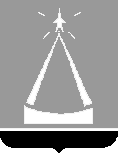 ГЛАВА  ГОРОДСКОГО  ОКРУГА  ЛЫТКАРИНО  МОСКОВСКОЙ  ОБЛАСТИПОСТАНОВЛЕНИЕ22.09.2020 № 469-пг.о. ЛыткариноО внесении изменений в муниципальную программу«Управление имуществом и муниципальными финансами»на 2020-2024 годыВ соответствии со ст. 179 Бюджетного кодекса Российской Федерации,           с решением Совета депутатов городского округа Лыткарино от 05.12.2019           № 474/56 «Об утверждении бюджета городского округа Лыткарино на 2020 год и на плановый период 2021 и 2022 годов» (с учетом внесенных изменений и дополнений от 10.09.2020 № 568/68), руководствуясь Положением о муниципальных программах города Лыткарино, утвержденным постановлением Главы города Лыткарино от 12.09.2013 № 665-п, с учетом заключения Контрольно-счётной палаты городского округа Лыткарино Московской области по результатам проведения финансово-экономической экспертизы от 15.09.2020 № 107, постановляю:Внести  изменения  в  муниципальную  программу  «Управление   имуществом и муниципальными финансами» на 2020-2024 годы,            утвержденную постановлением  Главы  городского  округа Лыткарино          от  31.10.2019 № 840-п, изложив её в новой редакции (прилагается).Начальнику отдела экономики и перспективного развития Администрации городского округа Лыткарино Демидовой О.Н. обеспечить опубликование настоящего постановления в установленном порядке и размещение на официальном сайте городского округа Лыткарино в сети «Интернет».Контроль  за  исполнением  настоящего  постановления  возложить на  заместителя  Главы  Администрации  городского  округа  Лыткарино Бразгину Е.В.	ВРИП главы городского округа Лыткарино                                     К.А. КравцовРассылка:1. Бразгина Е.В.Приложениек Постановлению 		Главы городского округа  Лыткарино                                                                                                                                от  22.09.2020  № 469-пМуниципальная программа «Управление имуществом и муниципальными финансами» на 2020 – 2024 годы1. Паспорт муниципальной программы «Управление имуществом и муниципальными финансами» на 2020 – 2024 годы2. Общая характеристика сферы реализации муниципальной программы, содержание проблемы и обоснование решения ее программным методом.Современная ситуация в сфере управления имуществом и финансами в Российской Федерации характеризуется продолжением процессов формирования систем государственного управления и местного самоуправления, основанных на разделении полномочий между уровнями власти, применении методов стратегического планирования, управления по результатам, увязке принятия бюджетных решений по целям и задачам, в первую очередь в рамках программно-целевого подхода. Ключевыми целями и вопросами управления имуществом и финансами независимо от уровня и полномочий властных структур является создание благоприятных условий для жизни и деятельности граждан и организаций. В контексте общей цели в Российской Федерации на перспективу до 2024 года определены основные направления совершенствования системы государственного управления, которые в свою очередь задают приоритеты государственной политики Московской области в сфере управления имуществом и финансами.Необходимость формирования сбалансированного бюджета города Лыткарино для решения полномасштабных вопросов по реализации проектов социально-экономического развития городского округа Лыткарино делает значимой проблему повышения доходности бюджета за счет повышения эффективности управления и распоряжения объектами муниципальной собственности. В целях использования муниципального имущества в качестве актива первостепенным является решение вопроса регистрации прав на объекты недвижимого имущества. Проводится работа по инвентаризации объектов недвижимости в целях ин эффективного использования для реализации значимых для развития городского округа проектов, формируется и реализуется программа приватизации муниципального имущества, что вносит свой вклад в сбалансированность бюджета города Лыткарино и снижение долговой нагрузки. Мобилизация платежей в сфере земельно-имущественных отношений и обеспечение полного учета имущественных объектов является одним из ключевых ресурсов влияния на доходность консолидированного бюджета Московской области.Указом Президента Российской Федерации от 28 апреля . № 607 установлена система показателей для комплексной оценки работы органов местного самоуправления. Она охватывает все отрасли экономики и социальную сферу муниципалитетов: образование, здравоохранение, жилищно-коммунальное хозяйство, транспортную инфраструктуру, малый бизнес, территориальное планирование. Главное же внимание уделяется параметрам, характеризующим качество жизни населения, а также степень внедрения новых методов и принципов управления.Сегодня в городе Лыткарино приоритетным направлением является совершенствование системы муниципального управления. Данная стратегия отражается в рамках реализации долгосрочных целевых программ города Лыткарино в предшествующие годы, в текущем 2019 году, а также в мероприятиях настоящей муниципальной программы.Уже созданы определенные предпосылки и выполнены определенные мероприятия в целях повышения эффективности муниципальной власти:- предоставление муниципальных услуг осуществляется по принципу «одного окна»;- проведена работа по переводу предоставления муниципальных услуг в электронной форме;- реализован  комплекс мер по регламентации муниципальных услуг, по приведению в соответствие с действующим законодательством нормативных правовых актов города Лыткарино, регулирующих вопросы предоставления муниципальных услуг (выполнение функций);- разработан Генеральный план развития городского округа Лыткарино.Перед Администрацией городского округа стоят неотложные задачи по повышению качества и доступности муниципальных услуг, эффективности использования бюджетных средств, обеспечения сбалансированности и обоснованности планов и стратегии развития города с учетом потребностей и предпочтений жителей, а также открытости органов Администрации городского округа Лыткарино и их подотчетности населению города.Открытость и прозрачность деятельности органов местного самоуправления городского округа Лыткарино являются важнейшими показателями эффективности их функционирования, а также необходимым элементом осуществления постоянной и качественной связи между гражданским обществом и органами местного самоуправления городского округа Лыткарино. Оперативное распространение информации о выполнении городских социально-экономических программ, деятельности муниципальных органов власти, областных и городских мероприятиях, проводимых на территории городского округа Лыткарино, осуществляется через средства массовой информации. Уровень развития земельно-имущественных отношений во многом определяет степень устойчивости экономики и возможность ее стабильного развития в рыночных условиях. Управление муниципальным имуществом – одна из наиболее важных функций муниципального управления, так как эффективное использование муниципального имущества может существенно повысить доходность местного бюджета. Формирование сбалансированного бюджета городского округа Лыткарино на 2020-2022 гг. делают значимой проблему повышения доходности бюджета муниципального образования «город Лыткарино» Московской области за счет повышения эффективности управления и распоряжения объектами муниципальной собственности.Для повышения эффективности управления и распоряжения муниципальным имуществом предлагается реализация мер по следующим основным направлениям:- инвентаризация объектов муниципального имущества, осуществление кадастровых работ, внесение сведений об объектах в Единый государственный реестр недвижимости;- формирование полноценной информационной базы в отношении объектов, находящихся на территории городского округа  Лыткарино, позволяющей принимать оптимальные управленческие решения, направленные как на распоряжение конкретными объектами, так и на рост доходной части бюджета города Лыткарино;- создание прозрачных процедур, определяющих вопросы передачи прав на объекты муниципального имущества;- совершенствование приватизационных процедур;   - совершенствование системы показателей оценки эффективности использования муниципального имущества. Использование  программно-целевого метода управления позволит:- оптимизировать состав имущества, с целью выявления используемого не по целевому назначению и  вовлечения в хозяйственный оборот дополнительных площадей;- оптимизировать управление земельными ресурсами, находящимися в собственности города Лыткарино с целью вовлечения  дополнительных земельных участков в налоговый оборот;- повысить ликвидность имущества, составляющего казну муниципального образования «Город Лыткарино Московской области»;- решить социально значимые задачи.Для достижения намеченной цели и решения поставленных задач в рамках программы предусматривается реализация следующего основного мероприятия:- Организация профессионального развития муниципальных служащих Московской областиРеализация вышеуказанных направлений должна осуществляться посредством единой Программы, которая позволит комплексно подойти к решению вопросов развития муниципальной службы. Подпрограмма направлена на совершенствование нормативной правовой базы муниципальной службы, на создание эффективной системы управления муниципальной службой, проведение системы непрерывного обучения муниципальных служащих как основы профессионального и должностного роста, на стимулирование, мотивацию и оценку деятельности муниципальных служащих, на формирование и подготовку кадрового резерва для замещения должностей муниципальной службы, на создание системы открытости, гласности и престижа муниципальной службы и совершенствование работы, направленной на предупреждение и противодействие коррупции на муниципальной службе. В муниципальном образовании городской округ Лыткарино Московской области  сложилась система правового регулирования и организации муниципальной службы в соответствии с действующим федеральным и областным законодательством. Вместе с тем, с учетом складывающейся практики реализации законодательства о муниципальной службе, происходит его совершенствование. Как следствие, требуется постоянный мониторинг действующего законодательства и совершенствование нормативной правовой базы муниципальной службы на местном уровне. Изменение содержания целей, задач, функций, полномочий и предметов ведения органов местного самоуправления повлекло за собой значительное усложнение и расширение поля деятельности муниципальных служащих. Одним из основных условий развития муниципальной службы является повышение профессионализма и компетентности кадрового состава муниципальных служащих, которое тесно взаимосвязано с решением задач по созданию и эффективному применению системы непрерывного профессионального развития муниципальной службы.Основой для решения данной задачи является постоянный мониторинг кадрового состава муниципальных служащих. Необходимо проведение целенаправленной работы по закреплению кадрового состава муниципальных служащих, в том числе внедрение оптимальных методов мотивации и стимулирования труда, обеспечение создания надлежащих организационно-технических условий для эффективной служебной деятельности. Эффективность муниципальной службы связана с организацией профессиональной деятельности, качественной подготовкой, переподготовкой и повышением квалификации кадров. Одним из важнейших направлений кадровой работы на муниципальной службе является формирование системы профессионального развития муниципальных служащих, в том числе с развитием современных информационных технологий - повышение компьютерной грамотности.Основными принципами повышения квалификации являются обязательность, периодичность и целевая направленность. Главной целью проводимого обучения должно стать стремление выработать у муниципальных служащих навыков практической деятельности по исполнению возложенных на них должностных обязанностей.3. Планируемые результаты реализации муниципальной программы «Управление имуществом и муниципальными финансами» на 2020 – 2024 годыПодпрограмма № I «Развитие имущественного комплекса» муниципальной программы  «Управление имуществом и муниципальными финансами» на 2020-2024 годыПаспорт подпрограммы № I «Развитие имущественного комплекса» Общая характеристика сферы реализации  подпрограммы «Развитие имущественного комплекса» Уровень развития земельно-имущественных отношений во многом определяет степень устойчивости экономики и возможность ее стабильного развития в рыночных условиях: - обеспечение эффективного использования муниципального имущественного комплекса городского округа Лыткарино в качестве актива для решения целей и реализации  проектов развития на территории городского округа Лыткарино;- сокращение объема имущества, находящегося в муниципальной собственности, с учетом обеспечения полномочий органов местного самоуправления, повышения эффективности использования объектов муниципального имущества. Управление муниципальным имуществом – одна из наиболее важных функций муниципального управления, так как эффективное использование муниципального имущества может существенно повысить доходность местного бюджета. Повышение эффективности управления и распоряжения муниципальным имуществом является необходимым условием устойчивого социально-экономического развития городского округа  Лыткарино Московской области.Формирование сбалансированного бюджета городского округа Лыткарино на 2020-2022 гг. делают значимой проблему повышения доходности бюджета города Лыткарино Московской области за счет повышения эффективности управления и распоряжения объектами муниципальной собственности.Существенные поступления в бюджет города Лыткарино приносят доходы, полученные от аренды и продажи муниципального имущества, а также от аренды и продажи земельных участков, государственная собственность на которые не разграничена, и распоряжение которыми осуществляют органы местного самоуправления в соответствии с переданными государственными полномочиями.Для повышения эффективности управления и распоряжения муниципальным имуществом предлагается реализация мер по следующим основным направлениям:- инвентаризация объектов муниципального имущества, оформление прав на них;- формирование полноценной информационной базы в отношении объектов, находящихся на территории городского округа  Лыткарино, позволяющей принимать оптимальные управленческие решения, направленные как на распоряжение конкретными объектами, так и на рост доходной части бюджета города Лыткарино;- создание прозрачных процедур, определяющих вопросы передачи прав на объекты муниципального имущества;- совершенствование приватизационных процедур;- совершенствование системы показателей оценки эффективности использования муниципального имущества. По состоянию на 01.01.2019 года в Реестре муниципального имущества городского округа Лыткарино Московской области содержались сведения:- о 7 муниципальных унитарных предприятиях,  54 муниципальных учреждениях.- о 12396 объектах, в том числе:движимое имущество – 5216 объектов;недвижимое имущество – 7180 объектов, из них:жилые помещения – 2748 объектов,автомобильные дороги общего пользования местного значения – 365 объектов,земельные участки –106 объектов.Из общего количества объектов, содержащихся в реестре муниципального имущества 3836 объектов составляют казну муниципального образования.Основную долю объектов муниципального недвижимого имущества в Реестре муниципального имущества городского округа Лыткарино Московской области  составляют объекты жилищно-коммунального назначения, культуры, образования, нежилые помещения в жилых домах, используемые для размещения государственных и муниципальных учреждений, общественных организаций, а также нежилые помещения, переданные в аренду субъектам малого и среднего предпринимательства. Приватизация объектов муниципального имущества предполагается за счет реализации субъектами малого и среднего предпринимательства права на приобретение в собственность арендуемого  имущества в соответствии с нормами Федерального закона от 22.07.2008 №159-ФЗ «Об особенностях отчуждения недвижимого имущества, находящегося в государственной собственности РФ или в муниципальной собственности и арендуемого субъектами малого и среднего предпринимательства, и о внесении изменений в отдельные законодательные акты РФ». В целях формирования базы данных объектов муниципального имущества для последующего оформления договоров аренды или договоров купли-продажи в установленном действующим законодательством порядке необходимо активизировать работу по выявлению неэффективно используемых площадей, осуществлению государственного кадастрового учета и регистрации права муниципальной собственности. Деятельность в сфере земельно-имущественных отношений направлена на использование земли как базового актива, обеспечивающего поступление средств в бюджет города Лыткарино, а также удовлетворяющего потребности граждан, организаций и государства в размещении объектов различного назначения - от жилых домов и административных зданий до улично-дорожной сети и объектов благоустройства.В этих целях выполняются кадастровые работы, в том числе подготовка межевых планов на земельные участки, находящиеся в собственности городского округа Лыткарино, а также работы по образованию, формированию земельных участков, государственная собственность на которые не разграничена. Вышеуказанные земельные участки впоследствии выставляются на торги на право заключения договора аренды для реализации инвестиционных проектов, создания новых производств (Индустриальный парк «Лыткарино»). Основной проблемой является отсутствие в казне города Лыткарино достаточного количества земельных участков для реализации инвестиционно-значимых или социальных проектов, а также для эффективного решения вопросов в сфере государственных полномочий и повышения уровня доходов бюджета города Лыткарино от продажи или передачи в аренду земельных участков. В соответствии с законом Московской области от  01.06.2011 года № 73/2011-ОЗ «О бесплатном предоставлении земельных участков многодетным семьям в Московской области» установлены основные условия и порядок бесплатного предоставления земельных участков многодетным семьям для целей индивидуального жилищного строительства, дачного строительства, ведения садоводства. По состоянию на 01.09.2019 в городе Лыткарино состоит на учете 105 многодетных семей, имеющих право на бесплатное предоставление земельных участков. Для реализации задачи по предоставлению многодетным семьям земельных участков по соглашению между муниципальными образованиями «город Лыткарино» Московской области и «Егорьевский муниципальный район» Московской области в собственность города Лыткарино передан земельный участок площадью , расположенный по адресу: Московская область, Егорьевский район, д.Алферово, в границах которого после его раздела  были предоставлены земельные участки 106 многодетным семьям. В связи с дефицитом земельных участков в городском округе Лыткарино совместно с Министерством имущественных отношений и ГКУ МО «Центр содействия развитию земельно-имущественного комплекса Московской области» осуществляется подбор земельных участков на территориях других муниципалитетов для передачи из собственности Московской области.По состоянию на 01.01.2019 в реестре имущества, находящегося в собственности городского округа Лыткарино, содержатся сведения о 7 муниципальных унитарных предприятиях, из которых 3 предприятия работали, 1 не осуществляло хозяйственную деятельность, 3 находились в стадии ликвидации.Оптимизация и повышение эффективности использования муниципального имущества, снижение веса убыточных предприятий является одной из важных задач в Московской области. По результатам проведенной с 2015 года работы по оптимизации количества унитарных предприятий реорганизовано путем преобразования в казенное учреждение 1 муниципальное унитарное предприятие, 1 МУП передан в собственность Московской области в рамках консолидации электросетевых активов, ликвидированы 6 МУПов, не осуществлявших хозяйственную деятельность.  Для достижения намеченной цели и решения поставленных задач в рамках Подпрограммы предусматривается реализация следующих основных мероприятий:- управление имуществом, находящимся в муниципальной собственности, и выполнение кадастровых работ;- создание условий для реализации государственных полномочий в области земельных отношений;- создание условий для реализации полномочий органов местного самоуправления.3. Перечень мероприятий  подпрограммы № I «Развитие имущественного комплекса» 4. Методика расчета значений планируемых результатов реализации муниципальной программы:«Управление имуществом и муниципальными финансами» (12 0 00 00000)Подпрограмма № III «Совершенствование муниципальной службы Московской области»муниципальной программы  «Управление имуществом и муниципальными финансами» на 2020-2024 годыПаспорт подпрограммы № III «Совершенствование муниципальной службы Московской области»Общая характеристика сферы реализации подпрограммы, в том числе формулировка основных проблем в указанной сфере и прогноз ее развития.Для достижения намеченной цели и решения поставленных задач в рамках Подпрограммы предусматривается реализация следующего основного мероприятия:- Организация профессионального развития муниципальных служащих Московской областиРеализация вышеуказанных направлений должна осуществляться посредством единой Программы, которая позволит комплексно подойти к решению вопросов развития муниципальной службы. Подпрограмма направлена на совершенствование нормативной правовой базы муниципальной службы, на создание эффективной системы управления муниципальной службой, проведение системы непрерывного обучения муниципальных служащих как основы профессионального и должностного роста, на стимулирование, мотивацию и оценку деятельности муниципальных служащих, на формирование и подготовку кадрового резерва для замещения должностей муниципальной службы, на создание системы открытости, гласности и престижа муниципальной службы и совершенствование работы, направленной на предупреждение и противодействие коррупции на муниципальной службе. В муниципальном образовании городской округ Лыткарино Московской области  сложилась система правового регулирования и организации муниципальной службы в соответствии с действующим федеральным и областным законодательством. Вместе с тем, с учетом складывающейся практики реализации законодательства о муниципальной службе, происходит его совершенствование. Как следствие, требуется постоянный мониторинг действующего законодательства и совершенствование нормативной правовой базы муниципальной службы на местном уровне. Изменение содержания целей, задач, функций, полномочий и предметов ведения органов местного самоуправления повлекло за собой значительное усложнение и расширение поля деятельности муниципальных служащих. Одним из основных условий развития муниципальной службы является повышение профессионализма и компетентности кадрового состава муниципальных служащих, которое тесно взаимосвязано с решением задач по созданию и эффективному применению системы непрерывного профессионального развития муниципальной службы.Основой для решения данной задачи является постоянный мониторинг кадрового состава муниципальных служащих. Необходимо проведение целенаправленной работы по закреплению кадрового состава муниципальных служащих, в том числе внедрение оптимальных методов мотивации и стимулирования труда, обеспечение создания надлежащих организационно-технических условий для эффективной служебной деятельности. Эффективность муниципальной службы связана с организацией профессиональной деятельности, качественной подготовкой, переподготовкой и повышением квалификации кадров. Одним из важнейших направлений кадровой работы на муниципальной службе является формирование системы профессионального развития муниципальных служащих, в том числе с развитием современных информационных технологий - повышение компьютерной грамотности.Основными принципами повышения квалификации являются обязательность, периодичность и целевая направленность. Главной целью проводимого обучения должно стать стремление выработать у муниципальных служащих навыков практической деятельности по исполнению возложенных на них должностных обязанностей.Перечень мероприятий  подпрограммы  № III «Совершенствование муниципальной службы Московской области»Подпрограмма № IV «Управление муниципальными финансами»муниципальной программы «Управление имуществом и муниципальными финансами» на 2020-2024 годыПаспорт подпрограммы № IV «Управление муниципальными финансами»Характеристика текущего состояния, основные проблемы и прогноз развития сферы реализацииПодпрограммы № IV «Управление муниципальными финансами»Разработчиком подпрограммы является Финансовое управление города Лыткарино, которое, в соответствии с Положением о Финансовом управлении города Лыткарино, утвержденным решением Совета депутатов городского округа Лыткарино Московской области от 20.05.2009 № 697/67, является отраслевым (функциональным) органом Администрации города Лыткарино, осуществляющим работу по обеспечению единой политики по составлению проекта бюджета и организации исполнения бюджета муниципального образования  «Город Лыткарино Московской области».Эффективное, ответственное и прозрачное управление муниципальными финансами является базовым условием для повышения уровня и качества  жизни населения, устойчивого экономического роста, модернизации экономики и социальной сферы и достижения других стратегических целей социально-экономического развития муниципального образования.Состояние и развитие системы управления муниципальными финансами города Лыткарино Московской области характеризуется в настоящее время проведением ответственной и прозрачной бюджетной политики.Проведенные мероприятия в сфере совершенствования системы управления муниципальными финансами города Лыткарино позволили достичь определенных результатов:-  проводится стабильная и предсказуемая налоговая политика в городском округе,  направленная на создание эффективной и стабильной налоговой системы, поддержание сбалансированности и устойчивости бюджета городского округа, стимулирование предпринимательской деятельности, в том числе развитие малого бизнеса, формирование благоприятного инвестиционного климата в основных отраслях экономики и социальную поддержку населения городского округа;- действует развитая система казначейского исполнения бюджета на территории города, обеспечивающая кассовое обслуживание бюджета, эффективный учет и предварительный контроль в процессе исполнения расходных обязательств города, управление единым счетом бюджета, формирование достоверной и прозрачной бюджетной отчетности;сформирована необходимая нормативная правовая база;осуществляется финансирование бюджетных и автономных учреждений города на выполнение муниципальных заданий на предоставление муниципальных услуг;- применение программно-целевого принципа планирования и исполнения бюджета городского округа привело к повышению результативности работы муниципального сектора и эффективности расходования бюджетных средств, увеличению эффективности управления результатами, увязке стратегических целей с распределением бюджетных средств и достижением результатов. В целях выполнения бюджетных обязательств Финансовое управление города Лыткарино постоянно отслеживает ход исполнения бюджета, что гарантирует стабильное финансирование всех расходов бюджета, своевременное и полное выполнение принятых обязательств.Исходя из анализа существующей ситуации, в которой находятся муниципальные финансы города Лыткарино, были сформированы приоритеты и цели муниципальной политики в сфере управления муниципальными финансами муниципального образования  на 2020 - 2024 годы.Следует учитывать, что на реализацию подпрограммы существенное влияние могут оказать внешние риски, связанные с ухудшением экономической ситуации на внешнем рынке. Поскольку рычаги управления указанными рисками у муниципального образования отсутствуют, а меры по снижению их влияния на устойчивость городского бюджета ограничены требованиями полного исполнения принятых расходных обязательств города, важно ежегодно формировать Резервный фонд Администрации города Лыткарино, который, в случае возникновения кризисных ситуаций, сможет помочь исполнить обязательства города в полном объеме.Основным стратегическим приоритетом политики в сфере управления муниципальными финансами города Лыткарино является эффективное использование бюджетных ресурсов для обеспечения динамичного развития экономики, повышения уровня жизни населения и формирования благоприятных условий жизнедеятельности.В условиях ограниченных финансовых ресурсов бюджета города требуется усиленное внимание за обеспечением взвешенного подхода к управлению бюджетными средствами, повышением эффективности и результативности бюджетных расходов. Проведение предсказуемой и ответственной бюджетной политики является важнейшей предпосылкой для обеспечения стабильности.Для повышения эффективности деятельности необходимо установление и соблюдение четко сформулированных принципов ответственной бюджетной политики, к которым относятся:реалистичность и надежность экономических прогнозов и предпосылок, положенных в основу бюджетного планирования;формирование бюджета с учетом долгосрочного прогноза основных параметров бюджетной системы;ограничение бюджетного дефицита, муниципального долга;полнота учета и прогнозирования финансовых и других ресурсов, которые могут быть направлены на достижение конкретных целей (включая бюджетные ассигнования, налоговые льготы, имущество, доходы от приносящей доход деятельности, проведение оптимизационных мероприятий);планирование бюджетных ассигнований исходя из необходимости безусловного исполнения действующих расходных обязательств;принятие новых расходных обязательств при наличии четкой оценки необходимых для их исполнения бюджетных ассигнований;соблюдение установленных бюджетных ограничений и обеспечение финансовой устойчивости и платежеспособности бюджета города при принятии новых расходных обязательств, в том числе при условии и в пределах реструктуризации (сокращении) ранее принятых обязательств (в случае необходимости);создание и поддержание необходимых финансовых резервов. На основе вышеуказанных принципов определена стратегическая цель подпрограммы: повышение качества управления муниципальными финансами города Лыткарино. Для достижения поставленной цели в рамках реализации подпрограммы предусматривается решение следующих приоритетных задач:Задача 1. Мобилизация доходов. Решение данной задачи будет осуществляться  путем выполнения следующих показателей:1.1  Ежегодный прирост налоговых доходов в консолидированный бюджет Московской области к предыдущему году.Рост данного показателя будет осуществляться  путем выполнения следующих мероприятий:осуществление краткосрочного прогнозирования поступления доходов  в бюджет города Лыткарино; осуществление мониторинга налоговых поступлений в бюджет города Лыткарино;привлечение дополнительных доходов за счет погашения задолженности по налоговым платежам в консолидируемый бюджет Московской области;установление ответственности за выполнение плана по мобилизации доходов муниципального бюджета со стороны главных администраторов доходов муниципального бюджета. 1.2  Снижение налоговой задолженности в консолидированный бюджет Московской области.снижение данного показателя будет осуществляться  путем выполнения следующих мероприятий:проведение мониторинга недоимки в бюджет  в разрезе налогов и плательщиков, определение недоимки, возможной к взысканию;организация на постоянной основе работы межведомственной комиссии по сокращению недоимки в бюджет  города, приглашение на комиссию налогоплательщиков, имеющих недоимку по налоговым платежам;проведение анализа изменения показателей недоимки и  фактических налоговых поступлений по субъектам, ранее приглашенных на  межведомственную комиссию;контроль за уплатой текущих платежей предприятий по срокам уплаты налогов в целях недопущения роста недоимки в консолидируемый бюджет Московской области;заключение соглашений о графике погашения недоимки по налогам, осуществление контроля за их выполнением;участие в рассмотрении организаций-должников и физических лиц-должников на заседаниях комиссий по урегулированию задолженности при территориальном налоговом органе УФНС России Московской области;проведение информационной компании о необходимости исполнения обязательств по уплате налогов и иных обязательных платежах.Задача 2. Совершенствование системы управления муниципальным долгом.Решение данной задачи будет осуществляться  путем выполнения следующего показателя:1.1. отношение объема муниципального долга к годовому объему доходов бюджета муниципального образования без учета безвозмездных поступлений и (или) поступлений  налоговых доходов по дополнительным нормативам отчислений.Расходы на реализацию Подпрограммы предусматриваются за счет средств бюджета муниципального образования «Город Лыткарино Московской области» на обслуживание муниципального долга. Общий объем средств бюджета муниципального образования «Город Лыткарино» на обслуживание муниципального долга составит 132 019,0 тыс.рублей, из них по годам:           2020 год  –  24 019,0 тыс. рублей; 2021 год –   27 000,0 тыс. рублей;2022 год –   27 000,0 тыс. рублей;2023 год   – 27 000,0 тыс. рублей;2024 год   – 27 000,0 тыс. рублей. Расчет потребности в ресурсном обеспечении для реализации подпрограммы основан на оценке объемов средств, необходимых для реализации мероприятия. Указанное распределение носит прогнозный характер и подлежит ежегодному уточнению в установленном порядке при формировании проекта бюджета города на очередной финансовый год и плановый период.	 Для единого подхода к выполнению всего комплекса мероприятий Подпрограммы, целенаправленного и эффективного расходования финансовых средств, выделенных на ее реализацию, необходимо четкое взаимодействие между всеми исполнителями программы.Механизм реализации программы заключается в координации действий непосредственных исполнителей мероприятий Подпрограммы, обеспечения контроля за исполнением мероприятий, выработке решений при возникновении отклонения хода работ от плана мероприятий.Уполномоченным органом по координации деятельности по разработке Подпрограммы является Отдел экономики и перспективного развития Администрации городского округа Лыткарино.Ответственный исполнитель Подпрограммы – Финансовое управление города Лыткарино:-  формирует прогноз расходов на реализацию мероприятий Подпрограммы и направляет его заказчику – Администрации городского округа Лыткарино;-   определяет исполнителей мероприятия Подпрограммы;- участвует в обсуждении вопросов, связанных с реализацией и финансированием Подпрограммы, в части соответствующих мероприятий;- организует реализацию Подпрограммы, вносит предложение о внесении изменений в Подпрограмму и несет ответственность за достижение показателей (индикаторов) подпрограммы, а также конечных результатов ее реализации;- представляет в отдел экономики и перспективного развития Администрации городского округа Лыткарино сведения о реализации Подпрограммы;- запрашивает у исполнителей информацию, необходимую для проведения оценки эффективности Подпрограммы и подготовки отчетов о ходе реализации и оценки эффективности Подпрограммы.Исполнитель:- осуществляет реализацию мероприятий Подпрограммы, в отношении которых он является исполнителем, вносит ответственному исполнителю предложения о необходимости внесения изменений в Подпрограмму;- представляет в установленный срок ответственному исполнителю информацию, необходимую для проведения оценки эффективности Подпрограммы и годового отчета;Внесение изменений в Подпрограмму осуществляется по инициативе ответственного исполнителя либо во исполнение поручений Администрации городского округа Лыткарино, в том числе с учетом результатов оценки эффективности реализации Подпрограммы.Оценка показателей эффективности реализации Подпрограммы осуществляется ежегодно на основе данных отчетного года и данных года, предшествующего отчетному. Показатель «Снижение  налоговой задолженности в консолидируемый бюджет Московской области» Оценка снижения налоговой задолженности по налоговым платежам в консолидированный бюджет Московской области проводится на основании коэффициента снижения задолженности, который рассчитывается по формуле:                                                                                                ЗНi  -   ЗНПi                                                                                   СЗi =  ------------------------    ,  где:                                                                                         ЗНig-1  -  ЗНПig-1СЗi - коэффициент снижения налоговой задолженности на первое число отчетного месяца. Первое место присваивается муниципальному образованию с наименьшим значением коэффициента СЗi;ЗНi- задолженность по налоговым платежам в консолидированный бюджет Московской области на первое число отчетного месяца (млн. рублей);ЗНig-1- задолженность по налоговым платежам в консолидированный бюджет Московской области на 1 января отчетного года (млн. рублей);ЗНПi– приостановленная к взысканию задолженность на первое число отчетного месяца (млн. рублей);ЗНПig-1– приостановленная к взысканию задолженность на 1 января отчетного года (млн. рублей).ЗНП - приостановленная к взысканию задолженность по налоговым платежам в консолидированный бюджет Московской области рассчитывается по формуле:                                   ЗНП = НО – НР - ОПВ ,       где:НО – сумма непогашенной отсрочки (рассрочки);НР – остаток непогашенной реструктурированной задолженности;ОПВ – остаток непогашенной задолженности, приостановленной к взысканию.Показатель «Ежегодный прирост налоговых доходов консолидированного бюджета Московской области в отчетном финансовом году к поступлениям в году, предшествующем отчетному финансовому году», %Расчет показателя:                          Ui = (NNDgi – Nndfl dopgi) - (NND(g-1)i – Nndfl dop(g-1)i)   * 100%      , где                                                (NND(g-1)i – Nndfl dop(g-1)i)NNDgi – объем налоговых доходов бюджета i-го муниципального образования в g-ом периоде;Nndfl dopgi  –  объем отчислений от налога на доходы физических лиц (без учета единого норматива) по дополнительным нормативам бюджета i-го муниципального образования в g – ом периоде;NND(g-1)i - объем налоговых доходов бюджета i-го муниципального образования в (g - 1)-ом периоде;Nndfl dop(g-1)i – объем отчислений от налога на доходы физических лиц (без учета единого норматива) по дополнительным нормативам бюджета i-го муниципального образования в  (g - 1) – ом периоде.Отношение объема муниципального долга к годовому объему доходов бюджета муниципального образования без учета безвозмездных поступлений и (или) поступлений  налоговых доходов по дополнительным нормативам отчислений, %.Расчет показателя:                                                                        U3=DL / (D – БП)*100%, где:DL – объем муниципального долга бюджета муниципального образования на 1 января текущего финансового года;D –  общий годовой объем доходов местного бюджета в отчетном финансовом году;БП – утвержденный объем безвозмездных поступлений и (или) поступлений налоговых доходов по дополнительным нормативам отчислений в отчетном финансовом году.                Периодичность: годовая, квартальная. С целью контроля  за реализацией Подпрограммы ответственные  за выполнение мероприятий подпрограммы представляют следующую отчетность:- оперативный отчет о реализации мероприятий Подпрограммы раз в квартал до 5 числа месяца, следующего за отчетным кварталом, который содержит:перечень  мероприятий Подпрограммы  с указанием объемов,  источников финансирования и результатов выполнения мероприятий;анализ причин несвоевременного выполнения мероприятий.-  годовой отчет  для  оценки эффективности реализации Подпрограммы до 1 марта года, следующего за отчетным;- итоговый отчет после окончания срока реализации Подпрограммы не позднее 1 апреля года, следующего за последним годом реализации   Подпрограммы.    Годовой и итоговый отчеты о реализации Подпрограммы должны содержать:а) аналитическую записку, в которой указываются:- степень достижения запланированных результатов и намеченных целей Подпрограммы;- общий объем фактически произведенных расходов, всего и в том числе по источникам финансирования;б) таблицу, в которой указываются:- данные об использовании средств бюджета города Лыткарино по каждому мероприятию и в целом по Подпрограмме;- по мероприятиям, не завершенным в утвержденные сроки, - причины их невыполнения и предложения по дальнейшей реализации. показателям, не достигшим запланированного уровня, приводятся причины невыполнения и предложения по их дальнейшему достижению. 	Основным финансовым риском реализации Подпрограммы является существенное ухудшение параметров внешнеэкономической конъюнктуры, что повлечет за собой увеличение дефицита местного бюджета, увеличение объема муниципального долга и стоимости его обслуживания. Кроме того, имеются риски использования при формировании документов стратегического планирования (в том числе муниципальных программ) прогноза расходов, не соответствующего прогнозу доходов местного бюджета.Успешная реализация Подпрограммы во многом зависит от своевременной оценки рисков. Наибольшую опасность представляют риски, связанные с возможным ухудшением экономической ситуации в экономике Российской Федерации и Московской области, которыми сложно управлять в рамках реализации Подпрограммы, которые могут препятствовать достижению запланированных результатов:* риски, связанные с изменением бюджетного и налогового законодательства;* риски, связанные с увеличением заемных средств, в рамках управления муниципальными финансами;изменение уровня инфляции, кризисные явления;* недостаточное поступление собственных налоговых и неналоговых доходов;* риск роста процентной ставки по кредитам;* риск неисполнения постановлений Администрации города о выделении средств из резервного  фонда;* риск неисполнения расходных обязательств муниципального образования. Управление рисками реализации Подпрограммы будет осуществляться на основе следующих мер:* комплексного анализа федерального, регионального законодательства, муниципальных нормативных правовых актов;* анализа показателей долговой устойчивости;* мониторинга процентных ставок;* принятия мер, направленных на реализацию первоочередных задач;* формирования резервного фонда Администрации города;* мониторинга исполнения постановлений Администрации города о выделении средств из резервного фонда;* мониторинга исполнения расходных обязательств города главными распорядителями.	Оценка эффективности и результативности реализации Подпрограммы будет осуществляться в соответствии с разделом VII Положения  о муниципальных программах города Лыткарино, утвержденного постановлением Главы города Лыткарино от 12.09.2013 №665-П. Для оценки эффективности и результативности Подпрограммы используются показатели:- степени достижения целей и решения задач Подпрограммы в целом;- степени соответствия запланированному уровню расходов и эффективности использования средств бюджета города;- степени реализации мероприятий (достижения непосредственных результатов их реализации).Перечень мероприятий подпрограммы  № IV «Управление муниципальными финансами» 	Подпрограмма № V «Обеспечивающая подпрограмма» муниципальной программы  "Управление имуществом и муниципальными финансами» на 2020-2024 годыПаспорт подпрограммы № V «Обеспечивающая подпрограмма»Характеристика состояния, основные проблемы и перспективы их развития в сфере муниципального управленияПодпрограмма "Обеспечивающая подпрограмма" (далее - Подпрограмма) сформирована в рамках выполнения задачи по совершенствованию системы муниципального управления города Лыткарино.										 Подпрограмма разработана в целях повышения эффективности организационного, нормативно-правового и финансового обеспечения, развития и укрепления материально-технической базы Администрации городского округа Лыткарино, Комитета по управлению имуществом города Лыткарино, Финансового управления города Лыткарино, МКУ «Управление обеспечения деятельности Администрации г.Лыткарино», МКУ «Комитет по торгам г. Лыткарино», МКУ «Комитет по делам культуры, молодежи, спорта и туризма города Лыткарино», МУ «Централизованная бухгалтерия», МБУ ЛАТП- автотранспортное обслуживание. В ходе реализации Подпрограммы планируется решение следующих задач:										- обеспечение  деятельности  Администрации  городского округа  Лыткарино  и  ее функциональных  органов;- прочие  общегосударственные  мероприятия;- обеспечение деятельности муниципальных  казенных  учреждений города Лыткарино.	Перечень мероприятий подпрограммы № V "Обеспечивающая подпрограмма"Наименование муниципальной программы   Управление имущество м и муниципальными финансами  Управление имущество м и муниципальными финансами  Управление имущество м и муниципальными финансами  Управление имущество м и муниципальными финансами  Управление имущество м и муниципальными финансами  Управление имущество м и муниципальными финансамиКоординатор муниципальной программыЗаместитель Главы Администрации городского округа  Лыткарино Е.В. БразгинаЗаместитель Главы Администрации городского округа  Лыткарино Е.В. БразгинаЗаместитель Главы Администрации городского округа  Лыткарино Е.В. БразгинаЗаместитель Главы Администрации городского округа  Лыткарино Е.В. БразгинаЗаместитель Главы Администрации городского округа  Лыткарино Е.В. БразгинаЗаместитель Главы Администрации городского округа  Лыткарино Е.В. БразгинаЗаказчик муниципальной программыАдминистрация городского округа ЛыткариноАдминистрация городского округа ЛыткариноАдминистрация городского округа ЛыткариноАдминистрация городского округа ЛыткариноАдминистрация городского округа ЛыткариноАдминистрация городского округа ЛыткариноРазработчик муниципальной программыАдминистрация городского округа ЛыткариноАдминистрация городского округа ЛыткариноАдминистрация городского округа ЛыткариноАдминистрация городского округа ЛыткариноАдминистрация городского округа ЛыткариноАдминистрация городского округа ЛыткариноОтветственные за выполнение мероприятий муниципальной программы Администрация городского округа Лыткарино, Комитет по управлению имуществом города Лыткарино, Финансовое управление города Лыткарино, МКУ «Управление обеспечения деятельности Администрации г. Лыткарино», МКУ «Комитет по торгам г. Лыткарино»,   МКУ «Комитет по делам культуры, молодежи, спорта и туризма города Лыткарино», МУ «Централизованная бухгалтерия»,  МБУ ЛАТП – автотранспортное обслуживание ,  МБУ «Лесопарк – Лыткарино»                                                                                                                                                                                                                                                                                                                                                                                                                                                                                                                                                                                                                                                                                                                                                                                                                                                                                                                                                                                                                                                                                                                                                                                                                                                                                                                                                                                                                                                                                                                                                                                                                                                                                                                                                                                                                                                                                                                                                                                                                                                                                                                                                                                                                                                                                                                                                                                                                                                                                                                                                                                                                                                                                                                                                                                                                                                                                                                                                                                                                                                                                                                                                                                                                                                                                                                                                                                                                                                                                                                                                                                                                                                                                                                                                                                                                                                                                                                                                                                                                                                                                                                                                                                                                                                                                                                                                                                                                                                                                                                                                                                                                                                                                                                                                                                                                                                                                                                                                                                                                                                                                                                                                                                                                                                                                                                                                                                                                                                                                                                                                                                                                                                                                                                                                                                                                                                                                                                                                                                                                                                                                                                                                                                                                                                                                                                                                                                                                                                                                                                                                                                                                                                                                                                                                                                                                                                                                                                                                                                                                                                                                                                                                                                                                                                                                                                                                                                                                                                                                                                                                                                                                                                                                                                                                                                                                                                                                                                                                                                                                                                                                                                                                                                                                                                                                                                                                                                                                                                                                                                                                                                                                                                                                                                                                                                                                                                                                                                                                                                                                                                                                                                                                                                                                                                                                                                                                                                                                                                                                                                                                                                                                                                                                                                                                                                                                                                                                                                                                                                                                                                                                                                                                                                                                                                                                                                                                                                                                                                                                                                                                                                                                                                                                                                                                                                                                                                                                                                                                                                                     Администрация городского округа Лыткарино, Комитет по управлению имуществом города Лыткарино, Финансовое управление города Лыткарино, МКУ «Управление обеспечения деятельности Администрации г. Лыткарино», МКУ «Комитет по торгам г. Лыткарино»,   МКУ «Комитет по делам культуры, молодежи, спорта и туризма города Лыткарино», МУ «Централизованная бухгалтерия»,  МБУ ЛАТП – автотранспортное обслуживание ,  МБУ «Лесопарк – Лыткарино»                                                                                                                                                                                                                                                                                                                                                                                                                                                                                                                                                                                                                                                                                                                                                                                                                                                                                                                                                                                                                                                                                                                                                                                                                                                                                                                                                                                                                                                                                                                                                                                                                                                                                                                                                                                                                                                                                                                                                                                                                                                                                                                                                                                                                                                                                                                                                                                                                                                                                                                                                                                                                                                                                                                                                                                                                                                                                                                                                                                                                                                                                                                                                                                                                                                                                                                                                                                                                                                                                                                                                                                                                                                                                                                                                                                                                                                                                                                                                                                                                                                                                                                                                                                                                                                                                                                                                                                                                                                                                                                                                                                                                                                                                                                                                                                                                                                                                                                                                                                                                                                                                                                                                                                                                                                                                                                                                                                                                                                                                                                                                                                                                                                                                                                                                                                                                                                                                                                                                                                                                                                                                                                                                                                                                                                                                                                                                                                                                                                                                                                                                                                                                                                                                                                                                                                                                                                                                                                                                                                                                                                                                                                                                                                                                                                                                                                                                                                                                                                                                                                                                                                                                                                                                                                                                                                                                                                                                                                                                                                                                                                                                                                                                                                                                                                                                                                                                                                                                                                                                                                                                                                                                                                                                                                                                                                                                                                                                                                                                                                                                                                                                                                                                                                                                                                                                                                                                                                                                                                                                                                                                                                                                                                                                                                                                                                                                                                                                                                                                                                                                                                                                                                                                                                                                                                                                                                                                                                                                                                                                                                                                                                                                                                                                                                                                                                                                                                                                                                                                                                                     Администрация городского округа Лыткарино, Комитет по управлению имуществом города Лыткарино, Финансовое управление города Лыткарино, МКУ «Управление обеспечения деятельности Администрации г. Лыткарино», МКУ «Комитет по торгам г. Лыткарино»,   МКУ «Комитет по делам культуры, молодежи, спорта и туризма города Лыткарино», МУ «Централизованная бухгалтерия»,  МБУ ЛАТП – автотранспортное обслуживание ,  МБУ «Лесопарк – Лыткарино»                                                                                                                                                                                                                                                                                                                                                                                                                                                                                                                                                                                                                                                                                                                                                                                                                                                                                                                                                                                                                                                                                                                                                                                                                                                                                                                                                                                                                                                                                                                                                                                                                                                                                                                                                                                                                                                                                                                                                                                                                                                                                                                                                                                                                                                                                                                                                                                                                                                                                                                                                                                                                                                                                                                                                                                                                                                                                                                                                                                                                                                                                                                                                                                                                                                                                                                                                                                                                                                                                                                                                                                                                                                                                                                                                                                                                                                                                                                                                                                                                                                                                                                                                                                                                                                                                                                                                                                                                                                                                                                                                                                                                                                                                                                                                                                                                                                                                                                                                                                                                                                                                                                                                                                                                                                                                                                                                                                                                                                                                                                                                                                                                                                                                                                                                                                                                                                                                                                                                                                                                                                                                                                                                                                                                                                                                                                                                                                                                                                                                                                                                                                                                                                                                                                                                                                                                                                                                                                                                                                                                                                                                                                                                                                                                                                                                                                                                                                                                                                                                                                                                                                                                                                                                                                                                                                                                                                                                                                                                                                                                                                                                                                                                                                                                                                                                                                                                                                                                                                                                                                                                                                                                                                                                                                                                                                                                                                                                                                                                                                                                                                                                                                                                                                                                                                                                                                                                                                                                                                                                                                                                                                                                                                                                                                                                                                                                                                                                                                                                                                                                                                                                                                                                                                                                                                                                                                                                                                                                                                                                                                                                                                                                                                                                                                                                                                                                                                                                                                                                                                                     Администрация городского округа Лыткарино, Комитет по управлению имуществом города Лыткарино, Финансовое управление города Лыткарино, МКУ «Управление обеспечения деятельности Администрации г. Лыткарино», МКУ «Комитет по торгам г. Лыткарино»,   МКУ «Комитет по делам культуры, молодежи, спорта и туризма города Лыткарино», МУ «Централизованная бухгалтерия»,  МБУ ЛАТП – автотранспортное обслуживание ,  МБУ «Лесопарк – Лыткарино»                                                                                                                                                                                                                                                                                                                                                                                                                                                                                                                                                                                                                                                                                                                                                                                                                                                                                                                                                                                                                                                                                                                                                                                                                                                                                                                                                                                                                                                                                                                                                                                                                                                                                                                                                                                                                                                                                                                                                                                                                                                                                                                                                                                                                                                                                                                                                                                                                                                                                                                                                                                                                                                                                                                                                                                                                                                                                                                                                                                                                                                                                                                                                                                                                                                                                                                                                                                                                                                                                                                                                                                                                                                                                                                                                                                                                                                                                                                                                                                                                                                                                                                                                                                                                                                                                                                                                                                                                                                                                                                                                                                                                                                                                                                                                                                                                                                                                                                                                                                                                                                                                                                                                                                                                                                                                                                                                                                                                                                                                                                                                                                                                                                                                                                                                                                                                                                                                                                                                                                                                                                                                                                                                                                                                                                                                                                                                                                                                                                                                                                                                                                                                                                                                                                                                                                                                                                                                                                                                                                                                                                                                                                                                                                                                                                                                                                                                                                                                                                                                                                                                                                                                                                                                                                                                                                                                                                                                                                                                                                                                                                                                                                                                                                                                                                                                                                                                                                                                                                                                                                                                                                                                                                                                                                                                                                                                                                                                                                                                                                                                                                                                                                                                                                                                                                                                                                                                                                                                                                                                                                                                                                                                                                                                                                                                                                                                                                                                                                                                                                                                                                                                                                                                                                                                                                                                                                                                                                                                                                                                                                                                                                                                                                                                                                                                                                                                                                                                                                                                                                                     Администрация городского округа Лыткарино, Комитет по управлению имуществом города Лыткарино, Финансовое управление города Лыткарино, МКУ «Управление обеспечения деятельности Администрации г. Лыткарино», МКУ «Комитет по торгам г. Лыткарино»,   МКУ «Комитет по делам культуры, молодежи, спорта и туризма города Лыткарино», МУ «Централизованная бухгалтерия»,  МБУ ЛАТП – автотранспортное обслуживание ,  МБУ «Лесопарк – Лыткарино»                                                                                                                                                                                                                                                                                                                                                                                                                                                                                                                                                                                                                                                                                                                                                                                                                                                                                                                                                                                                                                                                                                                                                                                                                                                                                                                                                                                                                                                                                                                                                                                                                                                                                                                                                                                                                                                                                                                                                                                                                                                                                                                                                                                                                                                                                                                                                                                                                                                                                                                                                                                                                                                                                                                                                                                                                                                                                                                                                                                                                                                                                                                                                                                                                                                                                                                                                                                                                                                                                                                                                                                                                                                                                                                                                                                                                                                                                                                                                                                                                                                                                                                                                                                                                                                                                                                                                                                                                                                                                                                                                                                                                                                                                                                                                                                                                                                                                                                                                                                                                                                                                                                                                                                                                                                                                                                                                                                                                                                                                                                                                                                                                                                                                                                                                                                                                                                                                                                                                                                                                                                                                                                                                                                                                                                                                                                                                                                                                                                                                                                                                                                                                                                                                                                                                                                                                                                                                                                                                                                                                                                                                                                                                                                                                                                                                                                                                                                                                                                                                                                                                                                                                                                                                                                                                                                                                                                                                                                                                                                                                                                                                                                                                                                                                                                                                                                                                                                                                                                                                                                                                                                                                                                                                                                                                                                                                                                                                                                                                                                                                                                                                                                                                                                                                                                                                                                                                                                                                                                                                                                                                                                                                                                                                                                                                                                                                                                                                                                                                                                                                                                                                                                                                                                                                                                                                                                                                                                                                                                                                                                                                                                                                                                                                                                                                                                                                                                                                                                                                                                                     Администрация городского округа Лыткарино, Комитет по управлению имуществом города Лыткарино, Финансовое управление города Лыткарино, МКУ «Управление обеспечения деятельности Администрации г. Лыткарино», МКУ «Комитет по торгам г. Лыткарино»,   МКУ «Комитет по делам культуры, молодежи, спорта и туризма города Лыткарино», МУ «Централизованная бухгалтерия»,  МБУ ЛАТП – автотранспортное обслуживание ,  МБУ «Лесопарк – Лыткарино»                                                                                                                                                                                                                                                                                                                                                                                                                                                                                                                                                                                                                                                                                                                                                                                                                                                                                                                                                                                                                                                                                                                                                                                                                                                                                                                                                                                                                                                                                                                                                                                                                                                                                                                                                                                                                                                                                                                                                                                                                                                                                                                                                                                                                                                                                                                                                                                                                                                                                                                                                                                                                                                                                                                                                                                                                                                                                                                                                                                                                                                                                                                                                                                                                                                                                                                                                                                                                                                                                                                                                                                                                                                                                                                                                                                                                                                                                                                                                                                                                                                                                                                                                                                                                                                                                                                                                                                                                                                                                                                                                                                                                                                                                                                                                                                                                                                                                                                                                                                                                                                                                                                                                                                                                                                                                                                                                                                                                                                                                                                                                                                                                                                                                                                                                                                                                                                                                                                                                                                                                                                                                                                                                                                                                                                                                                                                                                                                                                                                                                                                                                                                                                                                                                                                                                                                                                                                                                                                                                                                                                                                                                                                                                                                                                                                                                                                                                                                                                                                                                                                                                                                                                                                                                                                                                                                                                                                                                                                                                                                                                                                                                                                                                                                                                                                                                                                                                                                                                                                                                                                                                                                                                                                                                                                                                                                                                                                                                                                                                                                                                                                                                                                                                                                                                                                                                                                                                                                                                                                                                                                                                                                                                                                                                                                                                                                                                                                                                                                                                                                                                                                                                                                                                                                                                                                                                                                                                                                                                                                                                                                                                                                                                                                                                                                                                                                                                                                                                                                                                                                     Цели муниципальной программы Повышение эффективности управления и распоряжения имуществом, находящимся в распоряжении органов местного самоуправления на территории Московской области.Повышение качества управления муниципальными финансами.Повышение эффективности организационного, нормативного, правового и финансового обеспечения, развития и укрепления материально-технической базы Администрации городского округа Лыткарино, Комитета по управлению имуществом города Лыткарино, Финансового управления города Лыткарино, МКУ «Управление обеспечения деятельности Администрации г.Лыткарино, МКУ «Комитет по торгам г.Лыткарино».Повышение эффективности управления и распоряжения имуществом, находящимся в распоряжении органов местного самоуправления на территории Московской области.Повышение качества управления муниципальными финансами.Повышение эффективности организационного, нормативного, правового и финансового обеспечения, развития и укрепления материально-технической базы Администрации городского округа Лыткарино, Комитета по управлению имуществом города Лыткарино, Финансового управления города Лыткарино, МКУ «Управление обеспечения деятельности Администрации г.Лыткарино, МКУ «Комитет по торгам г.Лыткарино».Повышение эффективности управления и распоряжения имуществом, находящимся в распоряжении органов местного самоуправления на территории Московской области.Повышение качества управления муниципальными финансами.Повышение эффективности организационного, нормативного, правового и финансового обеспечения, развития и укрепления материально-технической базы Администрации городского округа Лыткарино, Комитета по управлению имуществом города Лыткарино, Финансового управления города Лыткарино, МКУ «Управление обеспечения деятельности Администрации г.Лыткарино, МКУ «Комитет по торгам г.Лыткарино».Повышение эффективности управления и распоряжения имуществом, находящимся в распоряжении органов местного самоуправления на территории Московской области.Повышение качества управления муниципальными финансами.Повышение эффективности организационного, нормативного, правового и финансового обеспечения, развития и укрепления материально-технической базы Администрации городского округа Лыткарино, Комитета по управлению имуществом города Лыткарино, Финансового управления города Лыткарино, МКУ «Управление обеспечения деятельности Администрации г.Лыткарино, МКУ «Комитет по торгам г.Лыткарино».Повышение эффективности управления и распоряжения имуществом, находящимся в распоряжении органов местного самоуправления на территории Московской области.Повышение качества управления муниципальными финансами.Повышение эффективности организационного, нормативного, правового и финансового обеспечения, развития и укрепления материально-технической базы Администрации городского округа Лыткарино, Комитета по управлению имуществом города Лыткарино, Финансового управления города Лыткарино, МКУ «Управление обеспечения деятельности Администрации г.Лыткарино, МКУ «Комитет по торгам г.Лыткарино».Повышение эффективности управления и распоряжения имуществом, находящимся в распоряжении органов местного самоуправления на территории Московской области.Повышение качества управления муниципальными финансами.Повышение эффективности организационного, нормативного, правового и финансового обеспечения, развития и укрепления материально-технической базы Администрации городского округа Лыткарино, Комитета по управлению имуществом города Лыткарино, Финансового управления города Лыткарино, МКУ «Управление обеспечения деятельности Администрации г.Лыткарино, МКУ «Комитет по торгам г.Лыткарино».Перечень подпрограмм муниципальной программыПодпрограмма № I «Развитие имущественного комплекса»Подпрограмма № III «Совершенствование муниципальной службы Московской области»Подпрограмма № IV «Управление муниципальными финансами»Подпрограмма № V «Обеспечивающая подпрограмма»Подпрограмма № I «Развитие имущественного комплекса»Подпрограмма № III «Совершенствование муниципальной службы Московской области»Подпрограмма № IV «Управление муниципальными финансами»Подпрограмма № V «Обеспечивающая подпрограмма»Подпрограмма № I «Развитие имущественного комплекса»Подпрограмма № III «Совершенствование муниципальной службы Московской области»Подпрограмма № IV «Управление муниципальными финансами»Подпрограмма № V «Обеспечивающая подпрограмма»Подпрограмма № I «Развитие имущественного комплекса»Подпрограмма № III «Совершенствование муниципальной службы Московской области»Подпрограмма № IV «Управление муниципальными финансами»Подпрограмма № V «Обеспечивающая подпрограмма»Подпрограмма № I «Развитие имущественного комплекса»Подпрограмма № III «Совершенствование муниципальной службы Московской области»Подпрограмма № IV «Управление муниципальными финансами»Подпрограмма № V «Обеспечивающая подпрограмма»Подпрограмма № I «Развитие имущественного комплекса»Подпрограмма № III «Совершенствование муниципальной службы Московской области»Подпрограмма № IV «Управление муниципальными финансами»Подпрограмма № V «Обеспечивающая подпрограмма»Сроки реализации программы  2020 – 2024 гг.2020 – 2024 гг.2020 – 2024 гг.2020 – 2024 гг.2020 – 2024 гг.2020 – 2024 гг.Источники финансирования муниципальной программы, в том числе по годам:Расходы  (тыс. рублей)Расходы  (тыс. рублей)Расходы  (тыс. рублей)Расходы  (тыс. рублей)Расходы  (тыс. рублей)Расходы  (тыс. рублей)Источники финансирования муниципальной программы, в том числе по годам:Всего2020 год2021 год2022 год2023 год2024 годСредства бюджета Московской области510,0510,00000Средства бюджета городского округа Лыткарино1 151 080,5249 187,7225 473,2225 473,2225 473,2225 473,2Всего, в том числе по годам:1 151 590,5249 697,7225 473,2225 473,2225 473,2225 473,2Планируемые результаты реализации муниципальной программы Доля обращений граждан, рассмотренных Администрацией городского округа Лыткарино, Комитетом по управлению имуществом города Лыткарино,  Финансовым управлением города Лыткарино без нарушений установленных сроков, в общем числе обращений граждан – 100%;Доля нормативных правовых актов, разработанных Администрацией городского округа Лыткарино, Комитетом по управлению имуществом города Лыткарино, без нарушений сроков реализации поручений, содержащихся в постановлениях и распоряжениях Главы города Лыткарино, от общего количества разработанных на основании поручений нормативных правовых актов – 100%;Доля проведенных процедур закупок Администрацией городского округа Лыткарино, Комитетом по управлению имуществом города Лыткарино, Финансовым управлением города Лыткарино в общем количестве запланированных процедур закупок – 100%;Доля выплаченных Администрацией городского округа Лыткарино, Комитетом по управлению имуществом города Лыткарино, Финансовым управлением города Лыткарино объемов денежного содержания, прочих и иных выплат, страховых взносов от запланированных выплат -100%;Доля проведенных процедур закупок Администрацией городского округа Лыткарино в общем количестве запланированных процедур закупок-100%;Эффективность работы по взысканию задолженности по арендной плате за земельные участки, государственная собственность на которые не разграничена -100%;Эффективность работы по взысканию задолженности по арендной плате за муниципальное имущество и землю 100%;Поступление доходов в бюджет муниципального образования от распоряжения земельными участками, государственная собственность на которые не разграничена – 100%; Поступления доходов в бюджет муниципального образования от распоряжения муниципальным имуществом и землей – 100%;Предоставление  земельных участков многодетным семьям – 100 %;Проверка использования земель – 100%;Доля государственных и муниципальных услуг в области земельных отношений, по которым соблюдены регламентные сроки оказания услуг, к общему количеству государственных и муниципальных услуг в области земельных отношений, оказанных ОМС – 100%;Исключение незаконных решений по земле – 0 шт.; Доля объектов недвижимого имущества, поставленных на кадастровый учет от выявленных земельных участков с субъектами без прав – 30%;Прирост земельного налога – 100 %;Доля объектов недвижимости, у которых адреса приведены структуре федеральной информационной адресной системе, внесены в федеральную информационную адресную систему и имеют географические координаты – 100%;Процент проведенных аукционов на право заключения договоров аренды земельных участков для субъектов малого и среднего предпринимательства от общего количества таких торгов -20 %;Снижение налоговой задолженности в консолидируемый бюджет Московской области в 2020-2022 гг. на 6%;Отношение объема муниципального долга к годовому объему доходов бюджета муниципального образования без учета безвозмездных поступлений и (или) поступлений  налоговых доходов по дополнительным нормативам отчислений ≤ 50%.20.  Ежегодный прирост налоговых доходов в консолидированный бюджет Московской области на 7%.Доля обращений граждан, рассмотренных Администрацией городского округа Лыткарино, Комитетом по управлению имуществом города Лыткарино,  Финансовым управлением города Лыткарино без нарушений установленных сроков, в общем числе обращений граждан – 100%;Доля нормативных правовых актов, разработанных Администрацией городского округа Лыткарино, Комитетом по управлению имуществом города Лыткарино, без нарушений сроков реализации поручений, содержащихся в постановлениях и распоряжениях Главы города Лыткарино, от общего количества разработанных на основании поручений нормативных правовых актов – 100%;Доля проведенных процедур закупок Администрацией городского округа Лыткарино, Комитетом по управлению имуществом города Лыткарино, Финансовым управлением города Лыткарино в общем количестве запланированных процедур закупок – 100%;Доля выплаченных Администрацией городского округа Лыткарино, Комитетом по управлению имуществом города Лыткарино, Финансовым управлением города Лыткарино объемов денежного содержания, прочих и иных выплат, страховых взносов от запланированных выплат -100%;Доля проведенных процедур закупок Администрацией городского округа Лыткарино в общем количестве запланированных процедур закупок-100%;Эффективность работы по взысканию задолженности по арендной плате за земельные участки, государственная собственность на которые не разграничена -100%;Эффективность работы по взысканию задолженности по арендной плате за муниципальное имущество и землю 100%;Поступление доходов в бюджет муниципального образования от распоряжения земельными участками, государственная собственность на которые не разграничена – 100%; Поступления доходов в бюджет муниципального образования от распоряжения муниципальным имуществом и землей – 100%;Предоставление  земельных участков многодетным семьям – 100 %;Проверка использования земель – 100%;Доля государственных и муниципальных услуг в области земельных отношений, по которым соблюдены регламентные сроки оказания услуг, к общему количеству государственных и муниципальных услуг в области земельных отношений, оказанных ОМС – 100%;Исключение незаконных решений по земле – 0 шт.; Доля объектов недвижимого имущества, поставленных на кадастровый учет от выявленных земельных участков с субъектами без прав – 30%;Прирост земельного налога – 100 %;Доля объектов недвижимости, у которых адреса приведены структуре федеральной информационной адресной системе, внесены в федеральную информационную адресную систему и имеют географические координаты – 100%;Процент проведенных аукционов на право заключения договоров аренды земельных участков для субъектов малого и среднего предпринимательства от общего количества таких торгов -20 %;Снижение налоговой задолженности в консолидируемый бюджет Московской области в 2020-2022 гг. на 6%;Отношение объема муниципального долга к годовому объему доходов бюджета муниципального образования без учета безвозмездных поступлений и (или) поступлений  налоговых доходов по дополнительным нормативам отчислений ≤ 50%.20.  Ежегодный прирост налоговых доходов в консолидированный бюджет Московской области на 7%.Доля обращений граждан, рассмотренных Администрацией городского округа Лыткарино, Комитетом по управлению имуществом города Лыткарино,  Финансовым управлением города Лыткарино без нарушений установленных сроков, в общем числе обращений граждан – 100%;Доля нормативных правовых актов, разработанных Администрацией городского округа Лыткарино, Комитетом по управлению имуществом города Лыткарино, без нарушений сроков реализации поручений, содержащихся в постановлениях и распоряжениях Главы города Лыткарино, от общего количества разработанных на основании поручений нормативных правовых актов – 100%;Доля проведенных процедур закупок Администрацией городского округа Лыткарино, Комитетом по управлению имуществом города Лыткарино, Финансовым управлением города Лыткарино в общем количестве запланированных процедур закупок – 100%;Доля выплаченных Администрацией городского округа Лыткарино, Комитетом по управлению имуществом города Лыткарино, Финансовым управлением города Лыткарино объемов денежного содержания, прочих и иных выплат, страховых взносов от запланированных выплат -100%;Доля проведенных процедур закупок Администрацией городского округа Лыткарино в общем количестве запланированных процедур закупок-100%;Эффективность работы по взысканию задолженности по арендной плате за земельные участки, государственная собственность на которые не разграничена -100%;Эффективность работы по взысканию задолженности по арендной плате за муниципальное имущество и землю 100%;Поступление доходов в бюджет муниципального образования от распоряжения земельными участками, государственная собственность на которые не разграничена – 100%; Поступления доходов в бюджет муниципального образования от распоряжения муниципальным имуществом и землей – 100%;Предоставление  земельных участков многодетным семьям – 100 %;Проверка использования земель – 100%;Доля государственных и муниципальных услуг в области земельных отношений, по которым соблюдены регламентные сроки оказания услуг, к общему количеству государственных и муниципальных услуг в области земельных отношений, оказанных ОМС – 100%;Исключение незаконных решений по земле – 0 шт.; Доля объектов недвижимого имущества, поставленных на кадастровый учет от выявленных земельных участков с субъектами без прав – 30%;Прирост земельного налога – 100 %;Доля объектов недвижимости, у которых адреса приведены структуре федеральной информационной адресной системе, внесены в федеральную информационную адресную систему и имеют географические координаты – 100%;Процент проведенных аукционов на право заключения договоров аренды земельных участков для субъектов малого и среднего предпринимательства от общего количества таких торгов -20 %;Снижение налоговой задолженности в консолидируемый бюджет Московской области в 2020-2022 гг. на 6%;Отношение объема муниципального долга к годовому объему доходов бюджета муниципального образования без учета безвозмездных поступлений и (или) поступлений  налоговых доходов по дополнительным нормативам отчислений ≤ 50%.20.  Ежегодный прирост налоговых доходов в консолидированный бюджет Московской области на 7%.Доля обращений граждан, рассмотренных Администрацией городского округа Лыткарино, Комитетом по управлению имуществом города Лыткарино,  Финансовым управлением города Лыткарино без нарушений установленных сроков, в общем числе обращений граждан – 100%;Доля нормативных правовых актов, разработанных Администрацией городского округа Лыткарино, Комитетом по управлению имуществом города Лыткарино, без нарушений сроков реализации поручений, содержащихся в постановлениях и распоряжениях Главы города Лыткарино, от общего количества разработанных на основании поручений нормативных правовых актов – 100%;Доля проведенных процедур закупок Администрацией городского округа Лыткарино, Комитетом по управлению имуществом города Лыткарино, Финансовым управлением города Лыткарино в общем количестве запланированных процедур закупок – 100%;Доля выплаченных Администрацией городского округа Лыткарино, Комитетом по управлению имуществом города Лыткарино, Финансовым управлением города Лыткарино объемов денежного содержания, прочих и иных выплат, страховых взносов от запланированных выплат -100%;Доля проведенных процедур закупок Администрацией городского округа Лыткарино в общем количестве запланированных процедур закупок-100%;Эффективность работы по взысканию задолженности по арендной плате за земельные участки, государственная собственность на которые не разграничена -100%;Эффективность работы по взысканию задолженности по арендной плате за муниципальное имущество и землю 100%;Поступление доходов в бюджет муниципального образования от распоряжения земельными участками, государственная собственность на которые не разграничена – 100%; Поступления доходов в бюджет муниципального образования от распоряжения муниципальным имуществом и землей – 100%;Предоставление  земельных участков многодетным семьям – 100 %;Проверка использования земель – 100%;Доля государственных и муниципальных услуг в области земельных отношений, по которым соблюдены регламентные сроки оказания услуг, к общему количеству государственных и муниципальных услуг в области земельных отношений, оказанных ОМС – 100%;Исключение незаконных решений по земле – 0 шт.; Доля объектов недвижимого имущества, поставленных на кадастровый учет от выявленных земельных участков с субъектами без прав – 30%;Прирост земельного налога – 100 %;Доля объектов недвижимости, у которых адреса приведены структуре федеральной информационной адресной системе, внесены в федеральную информационную адресную систему и имеют географические координаты – 100%;Процент проведенных аукционов на право заключения договоров аренды земельных участков для субъектов малого и среднего предпринимательства от общего количества таких торгов -20 %;Снижение налоговой задолженности в консолидируемый бюджет Московской области в 2020-2022 гг. на 6%;Отношение объема муниципального долга к годовому объему доходов бюджета муниципального образования без учета безвозмездных поступлений и (или) поступлений  налоговых доходов по дополнительным нормативам отчислений ≤ 50%.20.  Ежегодный прирост налоговых доходов в консолидированный бюджет Московской области на 7%.Доля обращений граждан, рассмотренных Администрацией городского округа Лыткарино, Комитетом по управлению имуществом города Лыткарино,  Финансовым управлением города Лыткарино без нарушений установленных сроков, в общем числе обращений граждан – 100%;Доля нормативных правовых актов, разработанных Администрацией городского округа Лыткарино, Комитетом по управлению имуществом города Лыткарино, без нарушений сроков реализации поручений, содержащихся в постановлениях и распоряжениях Главы города Лыткарино, от общего количества разработанных на основании поручений нормативных правовых актов – 100%;Доля проведенных процедур закупок Администрацией городского округа Лыткарино, Комитетом по управлению имуществом города Лыткарино, Финансовым управлением города Лыткарино в общем количестве запланированных процедур закупок – 100%;Доля выплаченных Администрацией городского округа Лыткарино, Комитетом по управлению имуществом города Лыткарино, Финансовым управлением города Лыткарино объемов денежного содержания, прочих и иных выплат, страховых взносов от запланированных выплат -100%;Доля проведенных процедур закупок Администрацией городского округа Лыткарино в общем количестве запланированных процедур закупок-100%;Эффективность работы по взысканию задолженности по арендной плате за земельные участки, государственная собственность на которые не разграничена -100%;Эффективность работы по взысканию задолженности по арендной плате за муниципальное имущество и землю 100%;Поступление доходов в бюджет муниципального образования от распоряжения земельными участками, государственная собственность на которые не разграничена – 100%; Поступления доходов в бюджет муниципального образования от распоряжения муниципальным имуществом и землей – 100%;Предоставление  земельных участков многодетным семьям – 100 %;Проверка использования земель – 100%;Доля государственных и муниципальных услуг в области земельных отношений, по которым соблюдены регламентные сроки оказания услуг, к общему количеству государственных и муниципальных услуг в области земельных отношений, оказанных ОМС – 100%;Исключение незаконных решений по земле – 0 шт.; Доля объектов недвижимого имущества, поставленных на кадастровый учет от выявленных земельных участков с субъектами без прав – 30%;Прирост земельного налога – 100 %;Доля объектов недвижимости, у которых адреса приведены структуре федеральной информационной адресной системе, внесены в федеральную информационную адресную систему и имеют географические координаты – 100%;Процент проведенных аукционов на право заключения договоров аренды земельных участков для субъектов малого и среднего предпринимательства от общего количества таких торгов -20 %;Снижение налоговой задолженности в консолидируемый бюджет Московской области в 2020-2022 гг. на 6%;Отношение объема муниципального долга к годовому объему доходов бюджета муниципального образования без учета безвозмездных поступлений и (или) поступлений  налоговых доходов по дополнительным нормативам отчислений ≤ 50%.20.  Ежегодный прирост налоговых доходов в консолидированный бюджет Московской области на 7%.Доля обращений граждан, рассмотренных Администрацией городского округа Лыткарино, Комитетом по управлению имуществом города Лыткарино,  Финансовым управлением города Лыткарино без нарушений установленных сроков, в общем числе обращений граждан – 100%;Доля нормативных правовых актов, разработанных Администрацией городского округа Лыткарино, Комитетом по управлению имуществом города Лыткарино, без нарушений сроков реализации поручений, содержащихся в постановлениях и распоряжениях Главы города Лыткарино, от общего количества разработанных на основании поручений нормативных правовых актов – 100%;Доля проведенных процедур закупок Администрацией городского округа Лыткарино, Комитетом по управлению имуществом города Лыткарино, Финансовым управлением города Лыткарино в общем количестве запланированных процедур закупок – 100%;Доля выплаченных Администрацией городского округа Лыткарино, Комитетом по управлению имуществом города Лыткарино, Финансовым управлением города Лыткарино объемов денежного содержания, прочих и иных выплат, страховых взносов от запланированных выплат -100%;Доля проведенных процедур закупок Администрацией городского округа Лыткарино в общем количестве запланированных процедур закупок-100%;Эффективность работы по взысканию задолженности по арендной плате за земельные участки, государственная собственность на которые не разграничена -100%;Эффективность работы по взысканию задолженности по арендной плате за муниципальное имущество и землю 100%;Поступление доходов в бюджет муниципального образования от распоряжения земельными участками, государственная собственность на которые не разграничена – 100%; Поступления доходов в бюджет муниципального образования от распоряжения муниципальным имуществом и землей – 100%;Предоставление  земельных участков многодетным семьям – 100 %;Проверка использования земель – 100%;Доля государственных и муниципальных услуг в области земельных отношений, по которым соблюдены регламентные сроки оказания услуг, к общему количеству государственных и муниципальных услуг в области земельных отношений, оказанных ОМС – 100%;Исключение незаконных решений по земле – 0 шт.; Доля объектов недвижимого имущества, поставленных на кадастровый учет от выявленных земельных участков с субъектами без прав – 30%;Прирост земельного налога – 100 %;Доля объектов недвижимости, у которых адреса приведены структуре федеральной информационной адресной системе, внесены в федеральную информационную адресную систему и имеют географические координаты – 100%;Процент проведенных аукционов на право заключения договоров аренды земельных участков для субъектов малого и среднего предпринимательства от общего количества таких торгов -20 %;Снижение налоговой задолженности в консолидируемый бюджет Московской области в 2020-2022 гг. на 6%;Отношение объема муниципального долга к годовому объему доходов бюджета муниципального образования без учета безвозмездных поступлений и (или) поступлений  налоговых доходов по дополнительным нормативам отчислений ≤ 50%.20.  Ежегодный прирост налоговых доходов в консолидированный бюджет Московской области на 7%.№ п/пПланируемые результаты реализации муниципальной программы (подпрограммы)(Показатель реализации мероприятий)Тип показателяЕдиница измеренияЕдиница измеренияБазовое значение показателя на начало реализации программыПланируемое значение по годам реализацииПланируемое значение по годам реализацииПланируемое значение по годам реализацииПланируемое значение по годам реализацииПланируемое значение по годам реализацииПланируемое значение по годам реализацииПланируемое значение по годам реализацииПланируемое значение по годам реализацииНомер и название основного мероприятия в перечне мероприятий подпрограммы№ п/пПланируемые результаты реализации муниципальной программы (подпрограммы)(Показатель реализации мероприятий)Тип показателяЕдиница измеренияЕдиница измеренияБазовое значение показателя на начало реализации программы2020 год2021 год2022 год2023 год2023 год2024 год2024 год2024 годНомер и название основного мероприятия в перечне мероприятий подпрограммы12344567899101011111.Подпрограмма I. «Развитие имущественного комплекса» (12 1 00 00000)Подпрограмма I. «Развитие имущественного комплекса» (12 1 00 00000)Подпрограмма I. «Развитие имущественного комплекса» (12 1 00 00000)Подпрограмма I. «Развитие имущественного комплекса» (12 1 00 00000)Подпрограмма I. «Развитие имущественного комплекса» (12 1 00 00000)Подпрограмма I. «Развитие имущественного комплекса» (12 1 00 00000)Подпрограмма I. «Развитие имущественного комплекса» (12 1 00 00000)Подпрограмма I. «Развитие имущественного комплекса» (12 1 00 00000)Подпрограмма I. «Развитие имущественного комплекса» (12 1 00 00000)Подпрограмма I. «Развитие имущественного комплекса» (12 1 00 00000)Подпрограмма I. «Развитие имущественного комплекса» (12 1 00 00000)Подпрограмма I. «Развитие имущественного комплекса» (12 1 00 00000)Подпрограмма I. «Развитие имущественного комплекса» (12 1 00 00000)Подпрограмма I. «Развитие имущественного комплекса» (12 1 00 00000)1.1.Эффективность работы по взысканию задолженности по арендной плате за земельные участки, государственная собственность на которые не разграниченаРейтинг-50Рейтинг-50%10010010010010010010010010012 1 03 00000 Создание условий для реализации государственных полномочий в области земельных отношений1.2.Эффективность работы по взысканию задолженности по арендной плате за муниципальное имущество и землюРейтинг-50Рейтинг-50%10010010010010010010010010012 1 02 00000Управление имуществом, находящимся в муниципальной собственности, и выполнение кадастровых работ 1.3.Поступления доходов в бюджет муниципального образования от распоряжения земельными участками, государственная собственность на которые не разграниченаПоказатель госпрограммыПоказатель госпрограммы%10010010010010010010010010012 1 03 00000Создание условий для реализации государственных полномочий в области земельных отношений1.4.Поступления доходов в бюджет муниципального образования от распоряжения муниципальным имуществом и землейПриоритетный целевой показательПриоритетный целевой показатель%10010010010010010010010010012 1 02 00000 Управление имуществом, находящимся в муниципальной собственности, и выполнение кадастровых работ1.5.Предоставление земельных участков многодетным семьямПриоритетный целевой показательПриоритетный целевой показатель%10010010010010010010010010012 1 02 00000 Управление имуществом, находящимся в муниципальной собственности, и выполнение кадастровых работ1.6.Проверка использования земельПриоритетный целевой показательПриоритетный целевой показатель%10010010010010010010010010012 1 07 00000 Создание условий для реализации полномочий органов местного самоуправления 1.7.Доля государственных и муниципальных услуг в области земельных отношений, по которым соблюдены регламентные сроки оказания услуг, к общему количеству государственных и муниципальных услуг в области земельных отношений, оказанных ОМСПриоритетный целевой показательПриоритетный целевой показатель%10010010010010010010010010012 1 07 00000 Создание условий для реализации полномочий органов местного самоуправления1.8.Исключение незаконных решений по землеРейтинг-50Рейтинг-50Шт.00000000012 1 07 00000 Создание условий для реализации полномочий органов местного самоуправления1.9.Доля объектов недвижимого имущества, поставленных на кадастровый учет от выявленных земельных участков с объектами без прав	Рейтинг-50Рейтинг-50%40404040404040303012 1 07 00000 Создание условий для реализации полномочий органов местного самоуправления1.10.Прирост земельного налогаПриоритетный целевой показательПриоритетный целевой показатель%10010010010010010010010010012 1 07 00000 Создание условий для реализации полномочий органов местного самоуправления1.11.Доля объектов недвижимости, у которых адреса приведены структуре федеральной информационной адресной системе, внесены в федеральную информационную адресную систему и имеют географические координатыПриоритетный целевой показательПриоритетный целевой показатель%010010010010010010010010012 1 07 00000 Создание условий для реализации полномочий органов местного самоуправления1.12.Процент проведенных аукционов на право заключения договоров аренды земельных участков для субъектов малого и среднего предпринимательства от общего количества таких торговПоказатель регионального проектаПоказатель регионального проекта%0202020202020202012 1 07 00000 Создание условий для реализации полномочий органов местного самоуправления2.Подпрограмма № III «Совершенствование муниципальной службы Московской области»Подпрограмма № III «Совершенствование муниципальной службы Московской области»Подпрограмма № III «Совершенствование муниципальной службы Московской области»Подпрограмма № III «Совершенствование муниципальной службы Московской области»Подпрограмма № III «Совершенствование муниципальной службы Московской области»Подпрограмма № III «Совершенствование муниципальной службы Московской области»Подпрограмма № III «Совершенствование муниципальной службы Московской области»Подпрограмма № III «Совершенствование муниципальной службы Московской области»Подпрограмма № III «Совершенствование муниципальной службы Московской области»Подпрограмма № III «Совершенствование муниципальной службы Московской области»Подпрограмма № III «Совершенствование муниципальной службы Московской области»Подпрограмма № III «Совершенствование муниципальной службы Московской области»Подпрограмма № III «Совершенствование муниципальной службы Московской области»Подпрограмма № III «Совершенствование муниципальной службы Московской области»2.1.Доля муниципальных служащих, прошедших обучение по программам профессиональной переподготовки и повышения квалификации в соответствии с планом – заказом, от общего числа муниципальных служащихПоказатель муниципальной программыпроцентпроцент1010101010101010103.Подпрограмма № IV «Управление муниципальными финансами»Подпрограмма № IV «Управление муниципальными финансами»Подпрограмма № IV «Управление муниципальными финансами»Подпрограмма № IV «Управление муниципальными финансами»Подпрограмма № IV «Управление муниципальными финансами»Подпрограмма № IV «Управление муниципальными финансами»Подпрограмма № IV «Управление муниципальными финансами»Подпрограмма № IV «Управление муниципальными финансами»Подпрограмма № IV «Управление муниципальными финансами»Подпрограмма № IV «Управление муниципальными финансами»Подпрограмма № IV «Управление муниципальными финансами»Подпрограмма № IV «Управление муниципальными финансами»Подпрограмма № IV «Управление муниципальными финансами»Подпрограмма № IV «Управление муниципальными финансами»3.1.Ежегодный прирост налоговых доходов в  консолидированный бюджет Московской областиПоказатель муниципальной программыпроцентпроцент-77777777Основное мероприятие:«Проведение мероприятий в сфере формирования доходов местного бюджета»3.2.Снижение налоговой задолженности в консолидированный бюджет Московской областиПоказатель муниципальной программыпроцентпроцент-66666666Основное мероприятие:«Проведение мероприятий в сфере формирования доходов местного бюджета»3.3.Отношение объема муниципального долга к годовому объему доходов бюджета муниципального образования без учета безвозмездных поступлений и (или) поступлений налоговых доходов по дополнительным нормативам отчисленийПоказатель муниципальной программыпроцентпроцент≤ 50≤ 50≤ 50≤ 50≤ 50≤ 50≤ 50≤ 50≤ 50Основное мероприятие:«Управление муниципальным долгом»4.Подпрограмма № V  «Обеспечивающая  подпрограмма»Подпрограмма № V  «Обеспечивающая  подпрограмма»Подпрограмма № V  «Обеспечивающая  подпрограмма»Подпрограмма № V  «Обеспечивающая  подпрограмма»Подпрограмма № V  «Обеспечивающая  подпрограмма»Подпрограмма № V  «Обеспечивающая  подпрограмма»Подпрограмма № V  «Обеспечивающая  подпрограмма»Подпрограмма № V  «Обеспечивающая  подпрограмма»Подпрограмма № V  «Обеспечивающая  подпрограмма»Подпрограмма № V  «Обеспечивающая  подпрограмма»Подпрограмма № V  «Обеспечивающая  подпрограмма»Подпрограмма № V  «Обеспечивающая  подпрограмма»Подпрограмма № V  «Обеспечивающая  подпрограмма»Подпрограмма № V  «Обеспечивающая  подпрограмма»4.1.Доля выплаченных Администрацией городского округа Лыткарино, Комитетом по управлению имуществом города Лыткарино,  Финансовым управлением города Лыткарино объемов  денежного содержания, прочих и иных выплат, страховых взносов от запланированных выплатПоказатель муниципальной программыпроцентпроцент1001001001001001001001001004.2.Доля обращений граждан, рассмотренных  Администрацией городского округа Лыткарино, Комитетом по управлению имуществом города Лыткарино,  Финансовым управлением города Лыткарино без нарушений установленных сроков, в общем числе обращений гражданПоказатель муниципальной программыпроцентпроцент1001001001001001001001001004.3.Доля нормативных правовых актов, разработанных Администрацией городского округа Лыткарино, Комитетом по управлению имуществом города Лыткарино, без нарушений сроков реализации поручений, содержащихся в постановлениях и распоряжениях Главы города Лыткарино, от общего количества разработанных на основании поручений нормативных правовых актовПоказатель муниципальной программыпроцентпроцент1001001001001001001001001004.4Доля проведенных процедур закупок Администрацией городского округа Лыткарино, Комитетом по управлению имуществом города Лыткарино, Финансовым управлением города Лыткарино в общем количестве запланированных процедур закупокПоказатель муниципальной программыпроцентпроцент100100100100100100100100100Наименование   подпрограммыРазвитие имущественного комплекса (далее муниципальная подпрограмма)Развитие имущественного комплекса (далее муниципальная подпрограмма)Развитие имущественного комплекса (далее муниципальная подпрограмма)Развитие имущественного комплекса (далее муниципальная подпрограмма)Развитие имущественного комплекса (далее муниципальная подпрограмма)Развитие имущественного комплекса (далее муниципальная подпрограмма)Координатор муниципальной подпрограммыПервый заместитель Главы Администрации городского округа Лыткарино Московской области Кравцов К.А.Первый заместитель Главы Администрации городского округа Лыткарино Московской области Кравцов К.А.Первый заместитель Главы Администрации городского округа Лыткарино Московской области Кравцов К.А.Первый заместитель Главы Администрации городского округа Лыткарино Московской области Кравцов К.А.Первый заместитель Главы Администрации городского округа Лыткарино Московской области Кравцов К.А.Первый заместитель Главы Администрации городского округа Лыткарино Московской области Кравцов К.А.Заказчик муниципальной подпрограммыАдминистрация городского округа ЛыткариноАдминистрация городского округа ЛыткариноАдминистрация городского округа ЛыткариноАдминистрация городского округа ЛыткариноАдминистрация городского округа ЛыткариноАдминистрация городского округа ЛыткариноРазработчик муниципальной подпрограммыКомитет по управлению имуществом города ЛыткариноКомитет по управлению имуществом города ЛыткариноКомитет по управлению имуществом города ЛыткариноКомитет по управлению имуществом города ЛыткариноКомитет по управлению имуществом города ЛыткариноКомитет по управлению имуществом города ЛыткариноОтветственные за выполнение мероприятий муниципальной подпрограммы Администрация городского округа Лыткарино, Комитет по управлению имуществом города Лыткарино, МКУ «Лесопарк – Лыткарино»Администрация городского округа Лыткарино, Комитет по управлению имуществом города Лыткарино, МКУ «Лесопарк – Лыткарино»Администрация городского округа Лыткарино, Комитет по управлению имуществом города Лыткарино, МКУ «Лесопарк – Лыткарино»Администрация городского округа Лыткарино, Комитет по управлению имуществом города Лыткарино, МКУ «Лесопарк – Лыткарино»Администрация городского округа Лыткарино, Комитет по управлению имуществом города Лыткарино, МКУ «Лесопарк – Лыткарино»Администрация городского округа Лыткарино, Комитет по управлению имуществом города Лыткарино, МКУ «Лесопарк – Лыткарино»Цели муниципальной подпрограммы Повышение эффективности управления и распоряжения имуществом, находящимся в распоряжении органов местного самоуправления на территории Московской областиПовышение эффективности управления и распоряжения имуществом, находящимся в распоряжении органов местного самоуправления на территории Московской областиПовышение эффективности управления и распоряжения имуществом, находящимся в распоряжении органов местного самоуправления на территории Московской областиПовышение эффективности управления и распоряжения имуществом, находящимся в распоряжении органов местного самоуправления на территории Московской областиПовышение эффективности управления и распоряжения имуществом, находящимся в распоряжении органов местного самоуправления на территории Московской областиПовышение эффективности управления и распоряжения имуществом, находящимся в распоряжении органов местного самоуправления на территории Московской областиСроки реализации подпрограммы  2020 – 2024 гг.2020 – 2024 гг.2020 – 2024 гг.2020 – 2024 гг.2020 – 2024 гг.2020 – 2024 гг.Источники финансирования муниципальной программы, в том числе по годам:Расходы (тыс. рублей)Расходы (тыс. рублей)Расходы (тыс. рублей)Расходы (тыс. рублей)Расходы (тыс. рублей)Расходы (тыс. рублей)Источники финансирования муниципальной программы, в том числе по годам:Всего2020 год2021 год2022 год2023 год2024 годСредства бюджета Московской области510,0510,00000Средства бюджета городского округа Лыткарино159 615,045 804,628 452,628 452,628 452,628 452,6Всего, в том числе по годам:160 125,046 314,628 452,628 452,628 452,628 452,6Планируемые результаты реализации      подпрограммы1. Эффективность работы по взысканию задолженности по арендной плате за земельные участки, государственная собственность на которые не разграничена.2. Эффективность работы по взысканию задолженности по арендной плате за муниципальное имущество и землю.3. Поступления доходов в бюджет от распоряжения земельными участками, государственная собственность на которые не разграничена.4. Поступления доходов в бюджет от распоряжения  муниципальным имуществом и землей.5. Предоставление земельных участков многодетным семьям.6. Проверка использования земель.7. Доля государственных и муниципальных услуг в области земельных отношений, по которым соблюдены регламентные сроки оказания услуг, к общему количеству государственных и муниципальных услуг в области земельных отношений, оказанных ОМС.8. Исключение незаконных решений по земле.9. Прирост земельного налога10. Доля объектов недвижимого имущества, поставленных на кадастровый учет от выявленных земельных участков с объектами без прав.11. Доля объектов недвижимости, у которых адреса приведены структуре федеральной информационной адресной системе, внесены в федеральную информационную адресную систему и имеют географические координаты.12. Процент проведенных аукционов на право заключения договоров аренды земельных участков для субъектов малого и среднего предпринимательства от общего количества таких торгов.1. Эффективность работы по взысканию задолженности по арендной плате за земельные участки, государственная собственность на которые не разграничена.2. Эффективность работы по взысканию задолженности по арендной плате за муниципальное имущество и землю.3. Поступления доходов в бюджет от распоряжения земельными участками, государственная собственность на которые не разграничена.4. Поступления доходов в бюджет от распоряжения  муниципальным имуществом и землей.5. Предоставление земельных участков многодетным семьям.6. Проверка использования земель.7. Доля государственных и муниципальных услуг в области земельных отношений, по которым соблюдены регламентные сроки оказания услуг, к общему количеству государственных и муниципальных услуг в области земельных отношений, оказанных ОМС.8. Исключение незаконных решений по земле.9. Прирост земельного налога10. Доля объектов недвижимого имущества, поставленных на кадастровый учет от выявленных земельных участков с объектами без прав.11. Доля объектов недвижимости, у которых адреса приведены структуре федеральной информационной адресной системе, внесены в федеральную информационную адресную систему и имеют географические координаты.12. Процент проведенных аукционов на право заключения договоров аренды земельных участков для субъектов малого и среднего предпринимательства от общего количества таких торгов.1. Эффективность работы по взысканию задолженности по арендной плате за земельные участки, государственная собственность на которые не разграничена.2. Эффективность работы по взысканию задолженности по арендной плате за муниципальное имущество и землю.3. Поступления доходов в бюджет от распоряжения земельными участками, государственная собственность на которые не разграничена.4. Поступления доходов в бюджет от распоряжения  муниципальным имуществом и землей.5. Предоставление земельных участков многодетным семьям.6. Проверка использования земель.7. Доля государственных и муниципальных услуг в области земельных отношений, по которым соблюдены регламентные сроки оказания услуг, к общему количеству государственных и муниципальных услуг в области земельных отношений, оказанных ОМС.8. Исключение незаконных решений по земле.9. Прирост земельного налога10. Доля объектов недвижимого имущества, поставленных на кадастровый учет от выявленных земельных участков с объектами без прав.11. Доля объектов недвижимости, у которых адреса приведены структуре федеральной информационной адресной системе, внесены в федеральную информационную адресную систему и имеют географические координаты.12. Процент проведенных аукционов на право заключения договоров аренды земельных участков для субъектов малого и среднего предпринимательства от общего количества таких торгов.1. Эффективность работы по взысканию задолженности по арендной плате за земельные участки, государственная собственность на которые не разграничена.2. Эффективность работы по взысканию задолженности по арендной плате за муниципальное имущество и землю.3. Поступления доходов в бюджет от распоряжения земельными участками, государственная собственность на которые не разграничена.4. Поступления доходов в бюджет от распоряжения  муниципальным имуществом и землей.5. Предоставление земельных участков многодетным семьям.6. Проверка использования земель.7. Доля государственных и муниципальных услуг в области земельных отношений, по которым соблюдены регламентные сроки оказания услуг, к общему количеству государственных и муниципальных услуг в области земельных отношений, оказанных ОМС.8. Исключение незаконных решений по земле.9. Прирост земельного налога10. Доля объектов недвижимого имущества, поставленных на кадастровый учет от выявленных земельных участков с объектами без прав.11. Доля объектов недвижимости, у которых адреса приведены структуре федеральной информационной адресной системе, внесены в федеральную информационную адресную систему и имеют географические координаты.12. Процент проведенных аукционов на право заключения договоров аренды земельных участков для субъектов малого и среднего предпринимательства от общего количества таких торгов.1. Эффективность работы по взысканию задолженности по арендной плате за земельные участки, государственная собственность на которые не разграничена.2. Эффективность работы по взысканию задолженности по арендной плате за муниципальное имущество и землю.3. Поступления доходов в бюджет от распоряжения земельными участками, государственная собственность на которые не разграничена.4. Поступления доходов в бюджет от распоряжения  муниципальным имуществом и землей.5. Предоставление земельных участков многодетным семьям.6. Проверка использования земель.7. Доля государственных и муниципальных услуг в области земельных отношений, по которым соблюдены регламентные сроки оказания услуг, к общему количеству государственных и муниципальных услуг в области земельных отношений, оказанных ОМС.8. Исключение незаконных решений по земле.9. Прирост земельного налога10. Доля объектов недвижимого имущества, поставленных на кадастровый учет от выявленных земельных участков с объектами без прав.11. Доля объектов недвижимости, у которых адреса приведены структуре федеральной информационной адресной системе, внесены в федеральную информационную адресную систему и имеют географические координаты.12. Процент проведенных аукционов на право заключения договоров аренды земельных участков для субъектов малого и среднего предпринимательства от общего количества таких торгов.1. Эффективность работы по взысканию задолженности по арендной плате за земельные участки, государственная собственность на которые не разграничена.2. Эффективность работы по взысканию задолженности по арендной плате за муниципальное имущество и землю.3. Поступления доходов в бюджет от распоряжения земельными участками, государственная собственность на которые не разграничена.4. Поступления доходов в бюджет от распоряжения  муниципальным имуществом и землей.5. Предоставление земельных участков многодетным семьям.6. Проверка использования земель.7. Доля государственных и муниципальных услуг в области земельных отношений, по которым соблюдены регламентные сроки оказания услуг, к общему количеству государственных и муниципальных услуг в области земельных отношений, оказанных ОМС.8. Исключение незаконных решений по земле.9. Прирост земельного налога10. Доля объектов недвижимого имущества, поставленных на кадастровый учет от выявленных земельных участков с объектами без прав.11. Доля объектов недвижимости, у которых адреса приведены структуре федеральной информационной адресной системе, внесены в федеральную информационную адресную систему и имеют географические координаты.12. Процент проведенных аукционов на право заключения договоров аренды земельных участков для субъектов малого и среднего предпринимательства от общего количества таких торгов.№п/пМероприятие Подпрограммы Сроки исполнения мероприятияИсточники финансированияОбъем финанси-рования мероп-риятия в году, предшествующему году начала реализации муниципальной программы (тыс. руб.)Всего
(тыс. руб.)Объемы финансирования по годам (тыс. руб.)Объемы финансирования по годам (тыс. руб.)Объемы финансирования по годам (тыс. руб.)Объемы финансирования по годам (тыс. руб.)Объемы финансирования по годам (тыс. руб.)Ответственный за выполнение мероприятия Подпрограммы Результаты выполнения мероприятия Подпрограммы№п/пМероприятие Подпрограммы Сроки исполнения мероприятияИсточники финансированияОбъем финанси-рования мероп-риятия в году, предшествующему году начала реализации муниципальной программы (тыс. руб.)Всего
(тыс. руб.)2020 год2021 год2022 год2023 год2024 годОтветственный за выполнение мероприятия Подпрограммы Результаты выполнения мероприятия Подпрограммы12345678910111213Подпрограмма I. «Развитие имущественного комплекса»Подпрограмма I. «Развитие имущественного комплекса»Подпрограмма I. «Развитие имущественного комплекса»Подпрограмма I. «Развитие имущественного комплекса»Подпрограмма I. «Развитие имущественного комплекса»Подпрограмма I. «Развитие имущественного комплекса»Подпрограмма I. «Развитие имущественного комплекса»Подпрограмма I. «Развитие имущественного комплекса»Подпрограмма I. «Развитие имущественного комплекса»Подпрограмма I. «Развитие имущественного комплекса»Подпрограмма I. «Развитие имущественного комплекса»Подпрограмма I. «Развитие имущественного комплекса»Подпрограмма I. «Развитие имущественного комплекса»1.Основное мероприятие 02. Управление имуществом, находящимся в муниципальной собственности, и выполнение кадастровых работ2020-.г.Средства бюджета городского округа Лыткарино78 075,027 928,212 536,712 536,712 536,712536,7Комитет по уп-равлению имуществом г.Лыт-карино, Администрация городского округа Лыткарино1.1.Мероприятие 1.Расходы, связанные с владением, пользованием и распоряжением имуществом, находящимся в муниципальной собственности городского округа 2020-.г.Средства бюджета городского округа Лыткарино10 269,01 469,02 200,02 200,02 200,02 200,0Комитет по управлению имуществом г.Лыткарино1.1.Мероприятие 1.Расходы, связанные с владением, пользованием и распоряжением имуществом, находящимся в муниципальной собственности городского округа 2020-.г.Средства бюджета городского округа Лыткарино9 059,97 713,1336,7336,7336,7336,7МБУ «Лесопарк – Лыткарино»1.2.Мероприятие 2.Взносы на капитальный ремонт общего имущества многоквартирных домов2020-.г.Средства бюджета городского округа Лыткарино58 746,118 746,110 000,010 000,010 000,010000,0Администрация городского округа Лыткарино1.3.Мероприятие 3.Организация в соответствии с Федеральным законом от 24 июля 2007 №221-ФЗ «О государственном кадастре недвижимости» выполнения комплексных кадастровых работ и утверждение карты-плана территории 2020-.г.Средства бюджета городского округа Лыткарино0000002.Основное мероприятие 03.Создание условий для реализации государственных полномочий в области земельных отношений2020-.г.	Средства бюджета Московской области510,0510,00000Комитет по управлению имуществом г.Лыткарино2.1.Мероприятие 1.Осуществление государственных полномочий Московской области в области земельных отношений2020-.г.Средства бюджета Московской области510,0510,00000Комитет по управлению имуществом г.Лыткарино3.Основное мероприятие 07.Создание условий для реализации полномочий органов местного самоуправления, в том числе:2020-.г.Средства бюджета городского округа Лыткарино81 540,017 876,415 915,915 915,915 915,915915,9Комитет по управлению имуществом г.Лыткарино3.1.Мероприятие 1.Обеспечение деятельности муниципальных органов в сфере земельно-имущественных отношений2020-.г.Средства бюджета городского округа Лыткарино79 630,415 966,815 915,915 915,915 915,915915,9Комитет по управлению имуществом г.Лыткарино3.2.Оплата кредиторской задолженности прошлых лет2020-.г.Средства бюджета городского округа Лыткарино1 909,61 909,60000Комитет по управлению имуществом г.Лыткарино№п/пНаименование показателяЕдиница измеренияМетодика расчета показателя Источник данныхПериод представления отчетности1234561.Подпрограмма I. «Развитие имущественного комплекса» (12 1 00 00000)Подпрограмма I. «Развитие имущественного комплекса» (12 1 00 00000)Подпрограмма I. «Развитие имущественного комплекса» (12 1 00 00000)Подпрограмма I. «Развитие имущественного комплекса» (12 1 00 00000)Подпрограмма I. «Развитие имущественного комплекса» (12 1 00 00000)1.1.Эффективность    работы по взысканию задолженности по арендной плате за земельные участки, государственная   собственность на  которые не            разграничена%Основной целью показателя является максимальное снижение задолженности по арендной плате за земельные участки, государственная собственность на которые не разграничена, а также 100% принятие мер для снижения задолженности. Оценка проведения муниципальным образованием Московской области мероприятий по снижению задолженности рассчитывается по формуле:СЗ = Пир + Д, гдеСЗ – % исполнения показателя «Эффективность работы по взысканию задолженности по арендной плате за земельные участки, государственная собственность на которые не разграничена». Первое место присваивается муниципальному образованию с наибольшим значением СЗ.Пир - % принятых мер, который рассчитывается по формуле: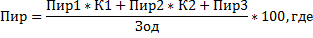 Пир1 – сумма задолженности, в отношении которой по состоянию на 01 число месяца, предшествующего отчетной дате, приняты следующие меры по взысканию:- направлена досудебная претензия.К1 – понижающий коэффициент 0,1.Пир2 – сумма задолженности, в отношении которой по состоянию на 01 число месяца, предшествующего отчетной дате, приняты следующие меры по взысканию:- подано исковое заявление о взыскании задолженности; - исковое заявление о взыскании задолженности находится на рассмотрении в суде.К2 – понижающий коэффициент 0,5.Пир3 – сумма задолженности, в отношении которой по состоянию на 01 число месяца, предшествующего отчетной дате, приняты следующие меры по взысканию:- судебное решение (определение об утверждении мирового соглашения) вступило в законную силу;- исполнительный лист направлен в Федеральную службу судебных приставов;- ведется исполнительное производство;- исполнительное производство окончено ввиду невозможности взыскания; - рассматривается дело о несостоятельности (банкротстве).Сведения о принятых мерах по взысканию задолженности необходимо указывать с учетом оплаты по состоянию на 01 число месяца, предшествующего отчетной дате. Так, если должник оплатил часть задолженности, то в принятых мерах отображается только неоплаченная часть. Если в отчетный период принято несколько из перечисленных мер по взысканию задолженности в отношении одного договора аренды, в принятых мерах сумма долга по такому договору учитывается только один раз.В мерах по взысканию задолженности не должны учитываться суммы исковых требований о досрочном внесении арендатором арендной платы согласно п. 5 ст. 614 ГК РФ, поскольку досрочное взыскание арендных платежей является предоплатой (будущим платежом) и оснований для включения органом местного самоуправления данной суммы в мероприятия по взысканию задолженности нет.Д - % роста/снижения задолженности, который рассчитывается по формуле: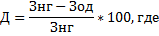 Зод – общая сумма задолженности по состоянию на 01 число месяца, предшествующего отчетной дате.Знг – общая сумма задолженности по состоянию на 01 число отчетного года.Система ГАС «Управление»Ежемесячно1.2.Эффективность     работы по           взысканию         задолженности по арендной плате за муниципальное   имущество и землю%Основной целью показателя является максимальное снижение задолженности по арендной плате за муниципальное имущество и землю, а также 100% принятие мер для снижения задолженности. При расчете необходимо указывать консолидированное значение по муниципальному образованию в отношении задолженности, образовавшейся по арендной плате за земельные участки, находящиеся в муниципальной собственности и муниципальное имущество. Оценка проведения муниципальным образованием Московской области мероприятий по снижению задолженности рассчитывается по формуле:СЗ = Пир + Д, гдеСЗ – % исполнения показателя «Эффективность работы по взысканию задолженности по арендной плате за муниципальное имущество и землю». Первое место присваивается муниципальному образованию с наибольшим значением СЗ.Пир - % принятых мер, который рассчитывается по формуле:Пир1 – сумма задолженности, в отношении которой по состоянию на 01 число месяца, предшествующего отчетной дате, приняты следующие меры по взысканию:- направлена досудебная претензия.К1 – понижающий коэффициент 0,1.Пир2 – сумма задолженности, в отношении которой по состоянию на 01 число месяца, предшествующего отчетной дате, приняты следующие меры по взысканию:- подано исковое заявление о взыскании задолженности; - исковое заявление о взыскании задолженности находится на рассмотрении в суде.К2 – понижающий коэффициент 0,5.Пир3 – сумма задолженности, в отношении которой по состоянию на 01 число месяца, предшествующего отчетной дате, приняты следующие меры по взысканию:- судебное решение (определение об утверждении мирового соглашения) вступило в законную силу;- исполнительный лист направлен в Федеральную службу судебных приставов;- ведется исполнительное производство;- исполнительное производство окончено ввиду невозможности взыскания; - рассматривается дело о несостоятельности (банкротстве).Сведения о принятых мерах по взысканию задолженности необходимо указывать с учетом оплаты по состоянию на 01 число месяца, предшествующего отчетной дате. Так, если должник оплатил часть задолженности, то в принятых мерах отображается только неоплаченная часть. Если в отчетный период принято несколько из перечисленных мер по взысканию задолженности в отношении одного договора аренды, в принятых мерах сумма долга по такому договору учитывается только один раз.В мерах по взысканию задолженности не должны учитываться суммы исковых требований о досрочном внесении арендатором арендной платы согласно п. 5 ст. 614 ГК РФ, поскольку досрочное взыскание арендных платежей является предоплатой (будущим платежом) и оснований для включения органом местного самоуправления данной суммы в мероприятия по взысканию задолженности нет.Д - % роста/снижения задолженности, который рассчитывается по формуле:Зод – общая сумма задолженности по состоянию на 01 число месяца, предшествующего отчетной дате.Знг – общая сумма задолженности по состоянию на 01 число отчетного года.Система ГАС «Управление»Ежемесячно1.3.Поступления       доходов в    бюджет                муниципального    образования от      распоряжения       земельными        участками,            государственная   собственность на  которые не            разграничена%Показатель отражает работу органов местного самоуправления, в части собираемости средств в бюджет муниципального образования от распоряжения земельными участками, государственная собственность на которые не разграничена. При расчете учитываются следующие источники доходов:– доходы, получаемые в виде арендной платы за земельные участки, государственная собственность на которые не разграничена, а также средства от продажи права на заключение договоров аренды, указанных земельных участков;– доходы от продажи земельных участков, государственная собственность на которые не разграничена;– плата за увеличение площади земельных участков, находящихся в частной собственности, в результате перераспределения таких земельных участков и земель (или) земельных участков, находящихся в государственной собственности.Расчет показателя осуществляется по следующей формуле: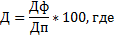 Д – % исполнения показателя «Поступления доходов в бюджет муниципального образования от распоряжения земельными участками, государственная собственность на которые не разграничена». Дп – прогнозный объем поступлений доходов в бюджет муниципального образования от распоряжения земельными участками, государственная собственность на которые не разграничена (согласно бюджету муниципального образования, утвержденному решением Совета депутатов муниципального образования на отчетный год).Дф – фактические поступления доходов в бюджет муниципального образования от распоряжения земельными участками, государственная собственность на которые не разграничена, по состоянию на последнее число отчетного периода.Статистические источники – данные органов местного самоуправления, внесенные в Подсистему «Ведомственная отчетность ЦИОГВ, ГО Московской области» Государственной автоматизированной информационной системы «Управление», Министерство экономики и финансов Московской области.Плановое значение – 100%.Система ГАС «Управление», утвержденные бюджеты органов местного самоуправления Московской областиЕжемесячно1.4.Поступления       доходов в   бюджет                муниципального   образования от     распоряжения       муниципальным имуществом и    землей%Показатель «Поступления доходов в бюджет муниципального образования от распоряжения муниципальным имуществом и землей» отражает работу органов местного самоуправления, в части собираемости средств в бюджет муниципального образования от распоряжения муниципальным имуществом и землей. При расчете учитываются следующие источники доходов:– доходы, получаемые в виде арендной платы за муниципальное имущество и землю;– доходы от продажи муниципального имущества и земли;– плата за увеличение площади земельных участков, находящихся в частной собственности, в результате перераспределения таких земельных участков и земель (или) земельных участков, находящихся в муниципальной собственности.Расчет показателя осуществляется по следующей формуле:Д – % исполнения показателя «Поступления доходов в бюджет муниципального образования от распоряжения муниципальным имуществом и землей». Дп – прогнозный объем поступлений доходов в бюджет муниципального образования от распоряжения муниципальным имуществом и землей (согласно бюджету муниципального образования, утвержденному решением Совета депутатов муниципального образования на отчетный год).Дф – фактические поступления доходов в бюджет муниципального образования от распоряжения муниципальным имуществом и землей, по состоянию на последнее число отчетного периода.Статистические источники – данные органов местного самоуправления, внесенные в Подсистему «Ведомственная отчетность ЦИОГВ, ГО Московской области» Государственной автоматизированной информационной системы «Управление», Министерство экономики и финансов Московской области.Плановое значение – 100%.Система ГАС «Управление», утвержденные бюджеты органов местного самоуправления Московской областиЕжемесячно1.5.Предоставление    земельных участков      многодетным      семьям%Показатель отражает работу органов местного самоуправления, проводимую в рамках реализации Закона Московской области от 01.06.2011 № 73/2011-03 «О бесплатном предоставлении земельных участков многодетным семьям в Московской области» (далее - Закон).Органы местного самоуправления должны проводить системную работу по предоставлению земельных участков многодетным семьям, состоящим на учете многодетных семей, признанных нуждающимися в обеспечении земельными участками. Основной целью показателя является 100% предоставление земель такой льготной категории граждан как многодетные семьи.Показатель рассчитывается по следующей формуле:МС=Кпр/Кс*100, гдеМС – % исполнения показателя «Предоставление земельных участков многодетным семьям».Кпр – количество предоставленных земельных участков многодетным семьям, по состоянию на отчетную дату.Указывается количество земельных участков, предоставленных многодетным семьям за период с момента реализации Закона по отчетную дату. Под количеством предоставленных земельных участков следует понимать количество земельных участков, на которые в соответствии с действующим законодательством зарегистрировано право долевой собственности членов многодетной семьи. Кс - количество многодетных семей, состоящих на учете многодетных семей, признанных нуждающимися в обеспечении землей.Указывается количество многодетных семей, поставленных на учет многодетных семей, признанных нуждающимися в обеспечении земельными участками в соответствии с требованиями Закона с момента реализации Закона по отчетную дату.Плановое значение – 100%.Система ГАС «Управление»Ежемесячно1.6.Проверка               использования    земель%Показатель отражает работу органов местного самоуправления в части контроля за использованием земель сельскохозяйственного назначения, а также земель иных категорий с использованием автоматизированных систем.Основной задачей является 100% выполнение органом местного самоуправления плана по осмотрам и проверкам, сформированного при помощи выборки с применением автоматизированного рискориентирован-ного подхода. Цель - максимальное вовлечение в оборот неиспользуемых земель.Исполнение показателя вычисляется, исходя из выполнения плана по:- осмотрам земель сельхозназначения и иных категорий;- проверкам земель сельхозназначения и иных категорий;- вовлечению в оборот неиспользуемых сельхозземель;- наложенным штрафам.Расчет показателя «проверка использования земель» осуществляется по следующей формуле:, где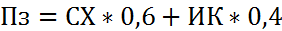 Пз – показатель «Проверка использования земель» (%). СХ – процентное исполнение показателя по проверкам сельхозземель.ИК – процентное исполнение показателя по проверкам земель иных категорий.0,6 и 0,4 – веса, присвоенные категориям земель из расчета приоритета по осуществлению мероприятий в отношении земель различных категорий.Расчет процентного исполнения показателя по проверкам сельхозземель (СХ) осуществляется по следующей формуле:, где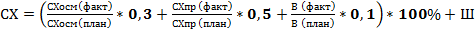 СХ – процентное исполнение показателя по проверкам сельхозземель.СХосм – количество осмотров земельных участков сельхозназначения, включая арендованные земли.СХпр – количество участков сельхозназначения для проверок. В – вовлечение в оборот неиспользуемых сельхозземель.Ш – наложенные штрафы. Значение переменной равно 10% в случае, если штрафы наложены. Значение переменной равно нулю, если штрафы не наложены.0,1, 0,3 и 0,5 – веса, присвоенные значениям, исходя из значимости осуществления тех или иных мероприятий (значения весов могут изменяться в зависимости от приоритетности мероприятий).Расчет процентного исполнения показателя по проверкам земель иных категорий (ИК) осуществляется по следующей формуле:, где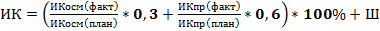 ИК – процентное исполнение показателя по проверкам земель иных категорий.ИКосм – количество осмотров земельных участков иных категорий, включая арендованные земли.ИКпр – количество участков иных категорий для проверок.Ш – наложенные штрафы. Значение переменной равно 10% в случае, если штрафы наложены. Значение переменной равно нулю, если штрафы не наложены.0,3 и 0,6 – веса, присвоенные значениям, исходя из значимости осуществления тех или иных мероприятий (значения весов могут изменяться в зависимости от приоритетности мероприятий).Для муниципальных образований, не имеющих земель сельскохозяйственного назначения, итоговый процент исполнения равен проценту исполнения по проверкам земель иных категорий.Система ГАС «Управление», ЕГИС ОКНДЕжемесячно/ежедневно1.7.Доля                        государственных и муниципальных услуг в области        земельных   отношений, по   которым        соблюдены  регламентные сроки оказания услуг, к  общему количеству государственных и муниципальных услуг в области земельных           отношений,         оказанных   ОМСУ%Показатель отражает эффективность работы органов местного самоуправления, по предоставлению государственных и муниципальных услуг в части соблюдения регламентных сроков предоставления государственных и муниципальных услуг в области земельных отношений.Основной целью показателя является достижение к концу второго полугодия значения более 98 %, исходя из данных информационной системы Модуль оказания услуг ЕИСОУ. При значении показателя 100 % - коэффициент 1, при значении показателя от 98 % до 99 % - коэффициент 0,5, при значении показателя ниже 98 % - коэффициент 0.Рейтингование органов местного самоуправления осуществляется с учетом показателя «доля государственных и муниципальных услуг в области земельных отношений, по которым соблюдены регламентные сроки оказания услуг, к общему количеству государственных и муниципальных услуг в области земельных отношений, оказанных ОМС» и периода, в отношении которого, подводятся итоги проведенной органом местного самоуправления работы.Расчет показателя «доля государственных и муниципальных услуг в области земельных отношений, по которым соблюдены регламентные сроки оказания услуг, к общему количеству государственных и муниципальных услуг в области земельных отношений, оказанных ОМС» осуществляется по следующей формуле:П= * 100, где: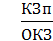 П – Доля заявлений, предоставленных без нарушения срока;КЗп – количество заявлений, предоставленных без нарушения срока;ОКЗ – общее количество заявлений, предоставленных ОМС, нарастающим итогом за отчетный период.Плановое значение – 100%.ЕИСОУежеквартально1.8.Исключение          незаконных         решений           по землеШт.Методика оценки эффективности работы органов местного самоуправления Московской области по обеспечению достижения целевых показателей развития Московской области в 2020 году по показателю «Исключение незаконных решений по земле» разработана с целью оценки качества работы органов местного самоуправления в рамках закона Московской области от 05 ноября 2019 года №222/2019-ОЗ «О наделении органов местного самоуправления муниципальных образований Московской области отдельными государственными полномочиями Московской области в области земельных отношений» вступающего в силу с 1 января 2020 года.Основной целью показателя является исключение незаконных решений и решений, подготовленных с нарушением установленной формы или порядка их подготовки (далее – инцидент).Инциденты делятся на три вида, которым присваиваются следующие веса:0,2 - в случае допущения нарушения при подготовке проекта решения и направления его на согласование в Министерство, а именно, на согласование в Министерство направлен проект положительного решения либо отказ в предоставлении услуги при отсутствии оснований для принятия таких решений, предусмотренных земельным законодательством, Административным регламентом предоставления государственной услуги.0,5 - в случае подготовки и предоставления заявителю некачественно подготовленного решения, а именно: при направлении в Личный кабинет заявителя на Региональном портале государственных и муниципальных услуг Московской области (РПГУ) документа, имеющего орфографические или фактические ошибки, помарки и.т.п., при отсутствии электронной цифровой подписи должностного лица у электронной формы решения или если электронная подпись принадлежит иному должностному лицу, не указанному на документе; при отсутствии результата предоставления услуги, предусмотренного Административным регламентом в комплекте документов, полученных заявителем на РПГУ;1 - в случае принятия решения, не согласованного Министерством в рамках сводного заключения, а именно принятия положительного решения в случае отсутствия его согласования по причине несоответствия требованиям земельного законодательства, Административного регламента предоставления государственной услуги или принятие отрицательного решения, не согласованного Министерством по причине отсутствия оснований для отказа в предоставлении услуги, предусмотренных земельным законодательством, Административным регламентом предоставления государственной услуги или принятие решения, без направления на согласование в Министерство.Оценка проводится специалистами министерства имущественных отношений Московской области на соответствие решения земельному законодательству, регламентам предоставления услуг, а также на соответствие сводному заключению Минмособлимущества. Расчет производится по количеству инцидентов в муниципальном образовании с учетом веса инцидента, по формуле: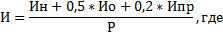 И – итоговое значение инцидентов;Ин – количество инцидентов с незаконно принятом решении, не соответствующего решению, принятому в Министерстве.Ио – количество инцидентов, допущенных органом местного самоуправления при предоставлении заявителю некачественно подготовленного решения;Ипр – количество инцидентов, допущенных органом местного самоуправления при подготовке проекта решения и направления его на согласование в Министерство;Р – численность работников органа местного самоуправления, обеспечивающих исполнение отдельных государственных полномочий Московской области в области земельных отношений, рассчитанное по методике утвержденной постановлением Правительства Московской области от 28.01.2019 № 24/1.Базовое (нормативное) значение рассчитывается по формуле: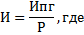 И – итоговое значение инцидентов;Ипг – итоговое значение за равнозначный период за предыдущий год.Р – численность работников органа местного самоуправления, обеспечивающих исполнение отдельных государственных полномочий Московской области в области земельных отношений, рассчитанное по методике утвержденной постановлением Правительства Московской области от 28.01.2019 № 24/1.Плановое значение показателя – 0.Единица измерения – шт.ЕИСОУежемесячно1.9.Доля объектов    недвижимого   имущества,        поставленных на кадастровый учет от          выявленных        земельных участков с    объектами без прав%Показатель отражает работу органов местного самоуправления, направленную на вовлечение в налоговый оборот объектов недвижимого имущества (индивидуальных, дачных и садовых домов, хозяйственных построек). Показатель рассчитывается по следующей формуле: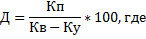 Д - доля объектов недвижимого имущества, поставленных на кадастровый учет, от выявленных земельных участков с объектами без прав, %.Кп - количество объектов недвижимого имущества, поставленных на кадастровый учет, нарастающим итогом с начала года, шт.Источник: Минмособлимущество.Сведения о количестве объектов недвижимого имущества, поставленных на кадастровый учет, размещаются Минмособлимуществом на официальном сайте на основании данных, полученных из Федеральной службы государственной регистрации, кадастра и картографии по Московской области.Период: ежемесячно нарастающим итогом.Кв - количество выявленных земельных участков, на которых расположены объекты без прав, включенных в реестр земельных участков с неоформленными объектами недвижимого имущества по состоянию на начало текущего календарного года.Источник: Минмособлимущество.Сведения о выявленных земельных участках с объектами без прав размещаются Минмособлимуществом на официальном сайте в виде Реестра земельных участков с неоформленными объектами недвижимого имущества по состоянию на начало текущего календарного года.Период: постоянно.Ку — количество земельных участков удаленных из Реестра земельных участков с неоформленными объектами недвижимого имущества, по следующим причинам:выявленные объекты на этих земельных участках не являются капитальными;на выявленные объекты на этих земельных участках установлены ранее возникшие права или эти объекты находятся в процессе оформления;на земельном участке имеются ограничения, запрещающие капитальное строительство;выявленные объекты являются объектами незавершенного строительства.Источник: Минмособлимущество.Сведения об удаленных земельных участках размещаются Минмособлимуществом на официальном сайте в виде Актуального реестра земельных участков с неоформленными объектами недвижимого имущества. Период: постоянно.С целью оценки эффективности работы органов местного самоуправления Московской области по обеспечению достижения показателя установить следующие плановые значения:7% за 1 квартал;17% за 2 квартал;27% за 3 квартал;40% за 4 квартал (год).Федеральная служба государственной регистрации, кадастра и картографии (Росреестр), ведомственные данныеЕжемесячно1.10.Прирост       земельного налога%Основной целью показателя является максимальное поступление начисленного земельного налога в бюджет органа местного самоуправления. Расчет показателя осуществляется по следующей формуле: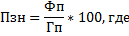 Пзн – Процент собираемости земельного налога. Гп – годовое плановое значение показателя, установленное органу местного самоуправления по земельному налогу.Фп – общая сумма денежных средств, поступивших в бюджет муниципального образования по земельному налогу за отчетный период (квартал, год).Показатель не устанавливается для муниципальных образований, на территории которых отсутствуют земли, признанные объектами налогообложения.Плановое значение показателя – 100.Единица измерения – %.Период – квартал.Система ГАС «Управление»,  утвержденные бюджеты органов местного самоуправления Московской областиЕжеквартально1.11.Доля объектов   недвижимости у которых адреса приведены       структуре            федеральной      информационной адресной системе,        внесены в           федеральную      информационную адресную систему и имеют                  географические координаты%Показатель отражает работу органов местного самоуправления, направленную на вовлечение в налоговый оборот объектов недвижимого имущества (земельных участков, индивидуальных, дачных и садовых домов, хозяйственных построек), из-за ошибок форматно логического контроля (ФЛК), при импорте сведений об объектах недвижимости из ЕГРН в базу данных ФНС, а также идентификация адресов по географическим координатам.Показатель рассчитывается по следующей формуле: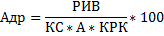 *Если (КС*А*КРК) больше РВИ, то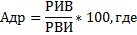 Адр – Доля адресов, приведенных к структуре ФИАС, внесенных в ФИАС и имеющих географические координаты в слое РГИС «Присвоение адресов объектам МО БТИ» группа Единое адресное пространство МО.РВИ – Количество объектов недвижимости на начало года и квартальная актуализация, у которых адреса не соответствуют структуре ФИАС или отсутствуют ФИАС, не имеют географические координаты в слое РГИС. Источник: Минмособлимущество. Период: раз в квартал.Количество объектов недвижимости на начало года и квартальная актуализация в Системе ГАСУ и в слое РГИС «Присвоение адресов объектам МО БТИ» группа Единое адресное пространство МО.РИВ – Количество объектов недвижимости, адреса которых были внесены в Федеральную информационную адресную систему (ФИАС), имеют код ФИАС, географические координаты в слое РГИС «Присвоение адресов объектам МО БТИ» группа Единое адресное пространство МО. Источник: Минмособлимущество. Период: раз в квартал.Количество объектов недвижимости, адреса которых были внесены в Федеральную информационную адресную систему (ФИАС), имеют код ФИАС, географические координаты в слое РГИС данные поступают из отчета ГАСУ и слоя РГИС «Присвоение адресов объектам МО БТИ» группа Единое адресное пространство МО.КС – количество сотрудников занимающихся адресацией объектов и внесением адреса в ФИАС. Источник: ОМСУ. Сведения о количестве сотрудников, занимающихся адресацией и внесением в ФИАС предоставляют ОМСУ в форме ГАСУ на начало года. Период: раз в квартал данные на начало года уточняются.А – Среднее количество адресов, которые сотрудник может внести в ФИАС и в РГИС за рабочий день – 25 адресов. Источник: Минмособлимущество. Сведения сформированы статистически по данным ФИАС и РГИС.КРК – количество рабочих дней в отчетном квартале.С целью оценки эффективности работы органов местного самоуправления Московской области по обеспечению достижения показателя установить следующие плановые значения:100% за 1 квартал;100% за 2 квартал;100% за 3 квартал;100% за 4 квартал (год).Система ГАС «Управление»Ежемесячно1.12.Процент               проведенных     аукционов на право            заключения  договоров    аренды         земельных участков для субъектов     малого и     среднего    предпринимательства от  общего         количества   таких торгов%19 декабря 2018 года Губернатором Московской области утвержден паспорт регионального проекта «Улучшение условий ведения предпринимательской деятельности», в рамках которого предусматриваются мероприятия по оказанию имущественной поддержки субъектам малого и среднего предпринимательства.В соответствии с пунктом 5.11.2. проекта предусматривается внесение изменений в региональные и муниципальные программы по управлению имуществом в части раздела по имущественной поддержке, в том числе по формированию и дополнению перечней имущества, предназначенного для предоставления субъектам малого и среднего предпринимательства.Показатель отражает работу органов местного самоуправления, направленную на оказание имущественной поддержки субъектов малого и среднего предпринимательства, в том числе на исполнение показателя вышеуказанного проекта в части увеличения количества объектов недвижимого имущества в перечнях имущества, предназначенного для предоставления субъектам малого и среднего предпринимательства. Показатель рассчитывается по формуле: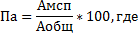 Па – процент проведенных аукционов, %Аобщ – общее количество аукционов на право заключения договоров аренды земельных участков, проведенных в органе местного самоуправления, шт. Сведения о количестве проведенных в отчетном периоде торгов в электронной форме органом местного самоуправления на право заключения договоров аренды земельных участков.Период: ежеквартальноАмсп – количество аукционов на право заключения договоров аренды земельных участков для субъектов малого и среднего предпринимательства.Источник: орган местного самоуправления, официальный сайт торгов РФ, официальный сайт торгов Московской области, Комитет по конкурентной политике Московской области.Сведения о количестве проведенных в отчетном периоде торгов в электронной форме, открытых по форме подачи заявок с ограничением по составу участников, участниками которых могут быть только субъекты малого и среднего предпринимательства, органом местного самоуправления на право заключения договоров аренды земельных участков.Период: ежеквартальноС целью оценки эффективности работы городских округов Московской области по обеспечению достижения показателя установить следующие плановые значения: 5% за 1 квартал; 10% за 2 квартал; 15% за 3 квартал; 20% за 4 квартал (год).Система ГАС «Управление», ОМС, официальный сайт торгов РФ, официальный сайт торгов МО, Комитет по конкурентной политике МО.ЕжеквартальноНаименование подпрограммы«Совершенствование муниципальной службы Московской области» «Совершенствование муниципальной службы Московской области» «Совершенствование муниципальной службы Московской области» «Совершенствование муниципальной службы Московской области» «Совершенствование муниципальной службы Московской области» «Совершенствование муниципальной службы Московской области» Цели подпрограммыПовышение эффективности муниципальной службы муниципального образования «Город Лыткарино Московской области»Повышение эффективности муниципальной службы муниципального образования «Город Лыткарино Московской области»Повышение эффективности муниципальной службы муниципального образования «Город Лыткарино Московской области»Повышение эффективности муниципальной службы муниципального образования «Город Лыткарино Московской области»Повышение эффективности муниципальной службы муниципального образования «Город Лыткарино Московской области»Повышение эффективности муниципальной службы муниципального образования «Город Лыткарино Московской области»Задачи подпрограммы1. Развитие нормативной правовой базы по вопросам муниципальной службы.2. Совершенствование профессионального развития муниципальных служащих.3. Совершенствование организации прохождения муниципальной службы..1. Развитие нормативной правовой базы по вопросам муниципальной службы.2. Совершенствование профессионального развития муниципальных служащих.3. Совершенствование организации прохождения муниципальной службы..1. Развитие нормативной правовой базы по вопросам муниципальной службы.2. Совершенствование профессионального развития муниципальных служащих.3. Совершенствование организации прохождения муниципальной службы..1. Развитие нормативной правовой базы по вопросам муниципальной службы.2. Совершенствование профессионального развития муниципальных служащих.3. Совершенствование организации прохождения муниципальной службы..1. Развитие нормативной правовой базы по вопросам муниципальной службы.2. Совершенствование профессионального развития муниципальных служащих.3. Совершенствование организации прохождения муниципальной службы..1. Развитие нормативной правовой базы по вопросам муниципальной службы.2. Совершенствование профессионального развития муниципальных служащих.3. Совершенствование организации прохождения муниципальной службы..Координатор подпрограммыЗаместитель Главы Администрации города – управляющий делами Администрации городского округа Лыткарино – Завьялова Е.С.Заместитель Главы Администрации города – управляющий делами Администрации городского округа Лыткарино – Завьялова Е.С.Заместитель Главы Администрации города – управляющий делами Администрации городского округа Лыткарино – Завьялова Е.С.Заместитель Главы Администрации города – управляющий делами Администрации городского округа Лыткарино – Завьялова Е.С.Заместитель Главы Администрации города – управляющий делами Администрации городского округа Лыткарино – Завьялова Е.С.Заместитель Главы Администрации города – управляющий делами Администрации городского округа Лыткарино – Завьялова Е.С.Заказчик подпрограммыАдминистрация городского округа ЛыткариноАдминистрация городского округа ЛыткариноАдминистрация городского округа ЛыткариноАдминистрация городского округа ЛыткариноАдминистрация городского округа ЛыткариноАдминистрация городского округа ЛыткариноРазработчик подпрограммыОбщий отдел Администрации городского округа ЛыткариноОбщий отдел Администрации городского округа ЛыткариноОбщий отдел Администрации городского округа ЛыткариноОбщий отдел Администрации городского округа ЛыткариноОбщий отдел Администрации городского округа ЛыткариноОбщий отдел Администрации городского округа ЛыткариноОтветственные за выполнение мероприятий  подпрограммыОбщий отдел Администрации г.о. Лыткарино, Администрация г.о. Лыткарино и ее органы с правами юридического лица: Совет депутатов г.о. Лыткарино, Контрольно-счетная палата г.о. Лыткарино, Управление архитектуры, градостроительства и инвестиционной политики г. Лыткарино, Комитет по управлению имуществом г. Лыткарино, Управление образования  г. Лыткарино, Управление жилищно-коммунального хозяйства и развития городской инфраструктуры г. Лыткарино, Финансовое управление г.Лыткарино, Избирательная комиссия г.о. Лыткарино.Общий отдел Администрации г.о. Лыткарино, Администрация г.о. Лыткарино и ее органы с правами юридического лица: Совет депутатов г.о. Лыткарино, Контрольно-счетная палата г.о. Лыткарино, Управление архитектуры, градостроительства и инвестиционной политики г. Лыткарино, Комитет по управлению имуществом г. Лыткарино, Управление образования  г. Лыткарино, Управление жилищно-коммунального хозяйства и развития городской инфраструктуры г. Лыткарино, Финансовое управление г.Лыткарино, Избирательная комиссия г.о. Лыткарино.Общий отдел Администрации г.о. Лыткарино, Администрация г.о. Лыткарино и ее органы с правами юридического лица: Совет депутатов г.о. Лыткарино, Контрольно-счетная палата г.о. Лыткарино, Управление архитектуры, градостроительства и инвестиционной политики г. Лыткарино, Комитет по управлению имуществом г. Лыткарино, Управление образования  г. Лыткарино, Управление жилищно-коммунального хозяйства и развития городской инфраструктуры г. Лыткарино, Финансовое управление г.Лыткарино, Избирательная комиссия г.о. Лыткарино.Общий отдел Администрации г.о. Лыткарино, Администрация г.о. Лыткарино и ее органы с правами юридического лица: Совет депутатов г.о. Лыткарино, Контрольно-счетная палата г.о. Лыткарино, Управление архитектуры, градостроительства и инвестиционной политики г. Лыткарино, Комитет по управлению имуществом г. Лыткарино, Управление образования  г. Лыткарино, Управление жилищно-коммунального хозяйства и развития городской инфраструктуры г. Лыткарино, Финансовое управление г.Лыткарино, Избирательная комиссия г.о. Лыткарино.Общий отдел Администрации г.о. Лыткарино, Администрация г.о. Лыткарино и ее органы с правами юридического лица: Совет депутатов г.о. Лыткарино, Контрольно-счетная палата г.о. Лыткарино, Управление архитектуры, градостроительства и инвестиционной политики г. Лыткарино, Комитет по управлению имуществом г. Лыткарино, Управление образования  г. Лыткарино, Управление жилищно-коммунального хозяйства и развития городской инфраструктуры г. Лыткарино, Финансовое управление г.Лыткарино, Избирательная комиссия г.о. Лыткарино.Общий отдел Администрации г.о. Лыткарино, Администрация г.о. Лыткарино и ее органы с правами юридического лица: Совет депутатов г.о. Лыткарино, Контрольно-счетная палата г.о. Лыткарино, Управление архитектуры, градостроительства и инвестиционной политики г. Лыткарино, Комитет по управлению имуществом г. Лыткарино, Управление образования  г. Лыткарино, Управление жилищно-коммунального хозяйства и развития городской инфраструктуры г. Лыткарино, Финансовое управление г.Лыткарино, Избирательная комиссия г.о. Лыткарино.Сроки реализации подпрограммы2020-2024гг.2020-2024гг.2020-2024гг.2020-2024гг.2020-2024гг.2020-2024гг.Источники финансирования подпрограммы, в том числе по годам:Источники финансирования подпрограммы, в том числе по годам:Всего2020 год2021 год2022 год2023 год2024 годСредства бюджета городского округа Лыткарино000000Планируемые результаты реализации подпрограммыДоля муниципальных служащих, прошедших обучение по программам профессиональной переподготовки и повышения квалификации в соответствии с планом - заказом, от общего числа муниципальных служащих- до 10%Доля муниципальных служащих, прошедших обучение по программам профессиональной переподготовки и повышения квалификации в соответствии с планом - заказом, от общего числа муниципальных служащих- до 10%Доля муниципальных служащих, прошедших обучение по программам профессиональной переподготовки и повышения квалификации в соответствии с планом - заказом, от общего числа муниципальных служащих- до 10%Доля муниципальных служащих, прошедших обучение по программам профессиональной переподготовки и повышения квалификации в соответствии с планом - заказом, от общего числа муниципальных служащих- до 10%Доля муниципальных служащих, прошедших обучение по программам профессиональной переподготовки и повышения квалификации в соответствии с планом - заказом, от общего числа муниципальных служащих- до 10%Доля муниципальных служащих, прошедших обучение по программам профессиональной переподготовки и повышения квалификации в соответствии с планом - заказом, от общего числа муниципальных служащих- до 10%№ п/пМероприятия по реализации подпрограммыИсточники финансированияСрок ис-полнения мероприятияВсего,         
(тыс. руб.)Объем финансирования по годам, (тыс. руб.)Объем финансирования по годам, (тыс. руб.)Объем финансирования по годам, (тыс. руб.)Объем финансирования по годам, (тыс. руб.)Объем финансирования по годам, (тыс. руб.)Ответственный за         
выполнение мероприятия подпрограммыНаименование показателя, на достижение которого направлено мероприятие№ п/пМероприятия по реализации подпрограммыИсточники финансированияСрок ис-полнения мероприятияВсего,         
(тыс. руб.)2020 год2021 год2022 год2023 год2024 годОтветственный за         
выполнение мероприятия подпрограммыНаименование показателя, на достижение которого направлено мероприятие1234567891011121.Основное мероприятие 01:Организация профессионального развития муниципальных служащих Московской области, в том числе:Средства бюджета городского округа Лыткарино2020-2024 годы000000Администрация городского округа Лыткарино и ее органы с правами юридического лица1.1Организация и проведение мероприятий по обучению, переобучению, повышению квалификации и обмену опытом специалистовСредства бюджета городского округа Лыткарино2020-2024 годы000000Администрация городского округа Лыткарино и ее органы с правами юридического лица1.1Организация и проведение мероприятий по обучению, переобучению, повышению квалификации и обмену опытом специалистовСредства бюджета городского округа Лыткарино2020-2024 годы000000Финансовое управление г.Лыткарино1.2Организация работы по повышению квалификации муниципальных служащих, в т.ч. участие в краткосрочных семинарах.Средства бюджета городского округа Лыткарино2020-2024 годыВ пределах средств, предусмотренных на обеспечение деятельности.В пределах средств, предусмотренных на обеспечение деятельности.В пределах средств, предусмотренных на обеспечение деятельности.В пределах средств, предусмотренных на обеспечение деятельности.В пределах средств, предусмотренных на обеспечение деятельности.В пределах средств, предусмотренных на обеспечение деятельности.Администрация г.о. Лыткарино и ее органы с правами юридического лицаНаименование подпрограммыУправление муниципальными финансамиУправление муниципальными финансамиУправление муниципальными финансамиУправление муниципальными финансамиУправление муниципальными финансамиУправление муниципальными финансамиЦель подпрограммыПовышение качества управления муниципальными финансамиПовышение качества управления муниципальными финансамиПовышение качества управления муниципальными финансамиПовышение качества управления муниципальными финансамиПовышение качества управления муниципальными финансамиПовышение качества управления муниципальными финансамиЗадачи подпрограммыМобилизация доходов;Совершенствование системы управления муниципальным долгом;Мобилизация доходов;Совершенствование системы управления муниципальным долгом;Мобилизация доходов;Совершенствование системы управления муниципальным долгом;Мобилизация доходов;Совершенствование системы управления муниципальным долгом;Мобилизация доходов;Совершенствование системы управления муниципальным долгом;Мобилизация доходов;Совершенствование системы управления муниципальным долгом;Координатор подпрограммыЗаместитель Главы Администрация городского округа Лыткарино Е.В. БразгинаЗаместитель Главы Администрация городского округа Лыткарино Е.В. БразгинаЗаместитель Главы Администрация городского округа Лыткарино Е.В. БразгинаЗаместитель Главы Администрация городского округа Лыткарино Е.В. БразгинаЗаместитель Главы Администрация городского округа Лыткарино Е.В. БразгинаЗаместитель Главы Администрация городского округа Лыткарино Е.В. БразгинаЗаказчик подпрограммыАдминистрация городского округа  ЛыткариноАдминистрация городского округа  ЛыткариноАдминистрация городского округа  ЛыткариноАдминистрация городского округа  ЛыткариноАдминистрация городского округа  ЛыткариноАдминистрация городского округа  ЛыткариноРазработчик подпрограммыФинансовое управление города ЛыткариноФинансовое управление города ЛыткариноФинансовое управление города ЛыткариноФинансовое управление города ЛыткариноФинансовое управление города ЛыткариноФинансовое управление города ЛыткариноОтветственные за выполнение мероприятий подпрограммыФинансовое управление города ЛыткариноАдминистрация городского округа  ЛыткариноФинансовое управление города ЛыткариноАдминистрация городского округа  ЛыткариноФинансовое управление города ЛыткариноАдминистрация городского округа  ЛыткариноФинансовое управление города ЛыткариноАдминистрация городского округа  ЛыткариноФинансовое управление города ЛыткариноАдминистрация городского округа  ЛыткариноФинансовое управление города ЛыткариноАдминистрация городского округа  ЛыткариноСроки реализации  подпрограммы2020-2024 годы 2020-2024 годы 2020-2024 годы 2020-2024 годы 2020-2024 годы 2020-2024 годы Источники финансирования подпрограммы,  в том числе по годам:Расходы  (тыс. рублей)Расходы  (тыс. рублей)Расходы  (тыс. рублей)Расходы  (тыс. рублей)Расходы  (тыс. рублей)Расходы  (тыс. рублей)Источники финансирования подпрограммы,  в том числе по годам:Всего2020 год2021 год2022 год2023 год2024 годСредства бюджета городского округа Лыткарино132 019,024 019,027 000,027 000,027 000,027 000,0Планируемые результаты реализации подпрограммы- снижение налоговой задолженности в консолидируемый бюджет Московской области  в 2020 -2022г.г. на 6 %- отношение объема муниципального долга к годовому объему доходов бюджета муниципального образования без учета безвозмездных поступлений и (или) поступлений  налоговых доходов по дополнительным нормативам отчислений ≤ 50%. - ежегодный прирост налоговых доходов в консолидированный бюджет Московской области на 7%- снижение налоговой задолженности в консолидируемый бюджет Московской области  в 2020 -2022г.г. на 6 %- отношение объема муниципального долга к годовому объему доходов бюджета муниципального образования без учета безвозмездных поступлений и (или) поступлений  налоговых доходов по дополнительным нормативам отчислений ≤ 50%. - ежегодный прирост налоговых доходов в консолидированный бюджет Московской области на 7%- снижение налоговой задолженности в консолидируемый бюджет Московской области  в 2020 -2022г.г. на 6 %- отношение объема муниципального долга к годовому объему доходов бюджета муниципального образования без учета безвозмездных поступлений и (или) поступлений  налоговых доходов по дополнительным нормативам отчислений ≤ 50%. - ежегодный прирост налоговых доходов в консолидированный бюджет Московской области на 7%- снижение налоговой задолженности в консолидируемый бюджет Московской области  в 2020 -2022г.г. на 6 %- отношение объема муниципального долга к годовому объему доходов бюджета муниципального образования без учета безвозмездных поступлений и (или) поступлений  налоговых доходов по дополнительным нормативам отчислений ≤ 50%. - ежегодный прирост налоговых доходов в консолидированный бюджет Московской области на 7%- снижение налоговой задолженности в консолидируемый бюджет Московской области  в 2020 -2022г.г. на 6 %- отношение объема муниципального долга к годовому объему доходов бюджета муниципального образования без учета безвозмездных поступлений и (или) поступлений  налоговых доходов по дополнительным нормативам отчислений ≤ 50%. - ежегодный прирост налоговых доходов в консолидированный бюджет Московской области на 7%- снижение налоговой задолженности в консолидируемый бюджет Московской области  в 2020 -2022г.г. на 6 %- отношение объема муниципального долга к годовому объему доходов бюджета муниципального образования без учета безвозмездных поступлений и (или) поступлений  налоговых доходов по дополнительным нормативам отчислений ≤ 50%. - ежегодный прирост налоговых доходов в консолидированный бюджет Московской области на 7%№ п/пМероприятия по реализации подпрограммыИсточники финансированияСрок ис-полнения мероприятияОбъем финансирования по годам,   (тыс.рублей)Объем финансирования по годам,   (тыс.рублей)Объем финансирования по годам,   (тыс.рублей)Объем финансирования по годам,   (тыс.рублей)Объем финансирования по годам,   (тыс.рублей)Объем финансирования по годам,   (тыс.рублей)Ответственный за выполнение мероприятияподпрограммы Наименование показателя, на достижение которого направлено мероприятие№ п/пМероприятия по реализации подпрограммыИсточники финансированияСрок ис-полнения мероприятияВсего20202021202220232024Ответственный за выполнение мероприятияподпрограммы Наименование показателя, на достижение которого направлено мероприятие1.Основное мероприятие:«Проведение мероприятий в сфере формирования доходов местного бюджета», в том числе:Средства бюджета городского округа Лыткарино2020-2024 годыВ пределах средств, выделенных на обеспечение деятельности  Финансового управления города ЛыткариноВ пределах средств, выделенных на обеспечение деятельности  Финансового управления города ЛыткариноВ пределах средств, выделенных на обеспечение деятельности  Финансового управления города ЛыткариноВ пределах средств, выделенных на обеспечение деятельности  Финансового управления города ЛыткариноВ пределах средств, выделенных на обеспечение деятельности  Финансового управления города ЛыткариноВ пределах средств, выделенных на обеспечение деятельности  Финансового управления города ЛыткариноФинансовое управление города Лыткарино1.1.Разработка мероприятий, направленных на увеличение доходов и снижение задолженности по налоговым платежамСредства бюджета городского округа Лыткарино2020-2024 годыВ пределах средств, выделенных на обеспечение деятельности  Финансового управления города ЛыткариноВ пределах средств, выделенных на обеспечение деятельности  Финансового управления города ЛыткариноВ пределах средств, выделенных на обеспечение деятельности  Финансового управления города ЛыткариноВ пределах средств, выделенных на обеспечение деятельности  Финансового управления города ЛыткариноВ пределах средств, выделенных на обеспечение деятельности  Финансового управления города ЛыткариноВ пределах средств, выделенных на обеспечение деятельности  Финансового управления города ЛыткариноФинансовое управление города ЛыткариноСнижение налоговой задолженности в консолидированный бюджет Московской области1.2.Осуществление мониторинга поступлений налоговых и неналоговых доходов местного бюджетаСредства бюджета городского округа Лыткарино2020-2024 годыВ пределах средств, выделенных на обеспечение деятельности  Финансового управления города ЛыткариноВ пределах средств, выделенных на обеспечение деятельности  Финансового управления города ЛыткариноВ пределах средств, выделенных на обеспечение деятельности  Финансового управления города ЛыткариноВ пределах средств, выделенных на обеспечение деятельности  Финансового управления города ЛыткариноВ пределах средств, выделенных на обеспечение деятельности  Финансового управления города ЛыткариноВ пределах средств, выделенных на обеспечение деятельности  Финансового управления города ЛыткариноФинансовое управление города ЛыткариноЕжегодный прирост налоговых доходов в  консолидированный бюджет Московской области1.3Проведение работы с главными администраторами по представлению прогноза поступления доходов и аналитических материалов по исполнению бюджетаСредства бюджета городского округа Лыткарино2020-2024 годыВ пределах средств, выделенных на обеспечение деятельности  Финансового управления города ЛыткариноВ пределах средств, выделенных на обеспечение деятельности  Финансового управления города ЛыткариноВ пределах средств, выделенных на обеспечение деятельности  Финансового управления города ЛыткариноВ пределах средств, выделенных на обеспечение деятельности  Финансового управления города ЛыткариноВ пределах средств, выделенных на обеспечение деятельности  Финансового управления города ЛыткариноВ пределах средств, выделенных на обеспечение деятельности  Финансового управления города ЛыткариноФинансовое управление города ЛыткариноЕжегодный прирост налоговых доходов в  консолидированный бюджет Московской области2.Основное мероприятие:«Управление муниципальным долгом», в том числе:Средства бюджета городского округа Лыткарино2020-2024 гг.В пределах средств, выделенных на обеспечение деятельности  Финансового управления города ЛыткариноВ пределах средств, выделенных на обеспечение деятельности  Финансового управления города ЛыткариноВ пределах средств, выделенных на обеспечение деятельности  Финансового управления города ЛыткариноВ пределах средств, выделенных на обеспечение деятельности  Финансового управления города ЛыткариноВ пределах средств, выделенных на обеспечение деятельности  Финансового управления города ЛыткариноВ пределах средств, выделенных на обеспечение деятельности  Финансового управления города ЛыткариноАдминистрация городского округа Лыткарино2.1.Обслуживание муниципального долга по коммерческим кредитамСредства бюджета городского округа Лыткарино2020-2024 гг.132 019,024 019,027 000,027 000,027 000,027 000,0Администрация городского округа ЛыткариноОтношение объема муниципального долга к годовому объему доходов бюджета муниципального образования без учета безвозмездных поступлений и (или) поступлений налоговых доходов по дополнительным нормативам отчисленийНаименование подпрограммыОбеспечивающая подпрограммаОбеспечивающая подпрограммаОбеспечивающая подпрограммаОбеспечивающая подпрограммаОбеспечивающая подпрограммаОбеспечивающая подпрограммаЦель подпрограммыПовышение эффективности организационного, нормативного, правового и финансового обеспечения, развития и укрепления материально-технической базы Администрации городского округа Лыткарино, Комитета по управлению имуществом города Лыткарино, Финансового управления города Лыткарино, МКУ «Управление обеспечения деятельности Администрации г.Лыткарино, МКУ «Комитет по торгам г.ЛыткариноПовышение эффективности организационного, нормативного, правового и финансового обеспечения, развития и укрепления материально-технической базы Администрации городского округа Лыткарино, Комитета по управлению имуществом города Лыткарино, Финансового управления города Лыткарино, МКУ «Управление обеспечения деятельности Администрации г.Лыткарино, МКУ «Комитет по торгам г.ЛыткариноПовышение эффективности организационного, нормативного, правового и финансового обеспечения, развития и укрепления материально-технической базы Администрации городского округа Лыткарино, Комитета по управлению имуществом города Лыткарино, Финансового управления города Лыткарино, МКУ «Управление обеспечения деятельности Администрации г.Лыткарино, МКУ «Комитет по торгам г.ЛыткариноПовышение эффективности организационного, нормативного, правового и финансового обеспечения, развития и укрепления материально-технической базы Администрации городского округа Лыткарино, Комитета по управлению имуществом города Лыткарино, Финансового управления города Лыткарино, МКУ «Управление обеспечения деятельности Администрации г.Лыткарино, МКУ «Комитет по торгам г.ЛыткариноПовышение эффективности организационного, нормативного, правового и финансового обеспечения, развития и укрепления материально-технической базы Администрации городского округа Лыткарино, Комитета по управлению имуществом города Лыткарино, Финансового управления города Лыткарино, МКУ «Управление обеспечения деятельности Администрации г.Лыткарино, МКУ «Комитет по торгам г.ЛыткариноПовышение эффективности организационного, нормативного, правового и финансового обеспечения, развития и укрепления материально-технической базы Администрации городского округа Лыткарино, Комитета по управлению имуществом города Лыткарино, Финансового управления города Лыткарино, МКУ «Управление обеспечения деятельности Администрации г.Лыткарино, МКУ «Комитет по торгам г.ЛыткариноЗадачи подпрограммы1.Обеспечение  деятельности  Администрации  городского округа  Лыткарино  и  ее функциональных  органов.2. Прочие  общегосударственные  мероприятия3. Обеспечение деятельности муниципальных  казенных  учреждений города Лыткарино1.Обеспечение  деятельности  Администрации  городского округа  Лыткарино  и  ее функциональных  органов.2. Прочие  общегосударственные  мероприятия3. Обеспечение деятельности муниципальных  казенных  учреждений города Лыткарино1.Обеспечение  деятельности  Администрации  городского округа  Лыткарино  и  ее функциональных  органов.2. Прочие  общегосударственные  мероприятия3. Обеспечение деятельности муниципальных  казенных  учреждений города Лыткарино1.Обеспечение  деятельности  Администрации  городского округа  Лыткарино  и  ее функциональных  органов.2. Прочие  общегосударственные  мероприятия3. Обеспечение деятельности муниципальных  казенных  учреждений города Лыткарино1.Обеспечение  деятельности  Администрации  городского округа  Лыткарино  и  ее функциональных  органов.2. Прочие  общегосударственные  мероприятия3. Обеспечение деятельности муниципальных  казенных  учреждений города Лыткарино1.Обеспечение  деятельности  Администрации  городского округа  Лыткарино  и  ее функциональных  органов.2. Прочие  общегосударственные  мероприятия3. Обеспечение деятельности муниципальных  казенных  учреждений города ЛыткариноКоординатор подпрограммыЗаместитель Главы Администрации городского округа Лыткарино  Е.В. БразгинаЗаместитель Главы Администрации городского округа Лыткарино  Е.В. БразгинаЗаместитель Главы Администрации городского округа Лыткарино  Е.В. БразгинаЗаместитель Главы Администрации городского округа Лыткарино  Е.В. БразгинаЗаместитель Главы Администрации городского округа Лыткарино  Е.В. БразгинаЗаместитель Главы Администрации городского округа Лыткарино  Е.В. БразгинаЗаказчик подпрограммыАдминистрация городского округа ЛыткариноАдминистрация городского округа ЛыткариноАдминистрация городского округа ЛыткариноАдминистрация городского округа ЛыткариноАдминистрация городского округа ЛыткариноАдминистрация городского округа ЛыткариноРазработчик подпрограммыАдминистрация городского округа ЛыткариноАдминистрация городского округа ЛыткариноАдминистрация городского округа ЛыткариноАдминистрация городского округа ЛыткариноАдминистрация городского округа ЛыткариноАдминистрация городского округа ЛыткариноОтветственные за выполнение мероприятий подпрограммыАдминистрация городского округа Лыткарино, Финансовое управление города Лыткарино, МКУ «Управление обеспечения деятельности Администрации г. Лыткарино», МКУ «Комитет по торгам г. Лыткарино», МУ «Централизованная бухгалтерия», МБУ ЛАТП – автотранспортное обслуживание, МКУ «Комитет по делам культуры, молодежи, спорта и туризма города Лыткарино»Администрация городского округа Лыткарино, Финансовое управление города Лыткарино, МКУ «Управление обеспечения деятельности Администрации г. Лыткарино», МКУ «Комитет по торгам г. Лыткарино», МУ «Централизованная бухгалтерия», МБУ ЛАТП – автотранспортное обслуживание, МКУ «Комитет по делам культуры, молодежи, спорта и туризма города Лыткарино»Администрация городского округа Лыткарино, Финансовое управление города Лыткарино, МКУ «Управление обеспечения деятельности Администрации г. Лыткарино», МКУ «Комитет по торгам г. Лыткарино», МУ «Централизованная бухгалтерия», МБУ ЛАТП – автотранспортное обслуживание, МКУ «Комитет по делам культуры, молодежи, спорта и туризма города Лыткарино»Администрация городского округа Лыткарино, Финансовое управление города Лыткарино, МКУ «Управление обеспечения деятельности Администрации г. Лыткарино», МКУ «Комитет по торгам г. Лыткарино», МУ «Централизованная бухгалтерия», МБУ ЛАТП – автотранспортное обслуживание, МКУ «Комитет по делам культуры, молодежи, спорта и туризма города Лыткарино»Администрация городского округа Лыткарино, Финансовое управление города Лыткарино, МКУ «Управление обеспечения деятельности Администрации г. Лыткарино», МКУ «Комитет по торгам г. Лыткарино», МУ «Централизованная бухгалтерия», МБУ ЛАТП – автотранспортное обслуживание, МКУ «Комитет по делам культуры, молодежи, спорта и туризма города Лыткарино»Администрация городского округа Лыткарино, Финансовое управление города Лыткарино, МКУ «Управление обеспечения деятельности Администрации г. Лыткарино», МКУ «Комитет по торгам г. Лыткарино», МУ «Централизованная бухгалтерия», МБУ ЛАТП – автотранспортное обслуживание, МКУ «Комитет по делам культуры, молодежи, спорта и туризма города Лыткарино»Сроки реализации подпрограммы2020-2024 годы2020-2024 годы2020-2024 годы2020-2024 годы2020-2024 годы2020-2024 годыИсточники финансирования подпрограммы, в том числе по годам:Расходы (тыс. рублей)Расходы (тыс. рублей)Расходы (тыс. рублей)Расходы (тыс. рублей)Расходы (тыс. рублей)Расходы (тыс. рублей)Источники финансирования подпрограммы, в том числе по годам:Всего2020 год2021 год2022 год2023 год2024 годВсего:859 446,5179 364,1170 020,6170 020,6170 020,6170 020,6Средства бюджета городского округа Лыткарино859 446,5179 364,1170 020,6170 020,6170 020,6170 020,6Планируемые результаты реализации подпрограммыДоля обращений граждан, рассмотренных Администрацией городского округа Лыткарино, Комитетом по управлению имуществом города Лыткарино, Финансовым управлением города Лыткарино без нарушений установленных сроков, в общем числе обращений граждан – 100%.Доля нормативных правовых актов, разработанных Администрацией городского округа Лыткарино, Комитетом по управлению имуществом города Лыткарино, без нарушений сроков реализации поручений, содержащихся в постановлениях и распоряжениях Главы города Лыткарино, от общего количества разработанных на основании поручений нормативных правовых актов – 100%.Доля проведенных процедур закупок Администрацией городского округа Лыткарино, Комитетом по управлению имуществом города Лыткарино, Финансовым управлением города Лыткарино в общем количестве запланированных процедур закупок – 100%.Доля выплаченных Администрацией городского округа Лыткарино, Комитетом по управлению имуществом города Лыткарино, Финансовым управлением города Лыткарино объемов денежного содержания, прочих и иных выплат, страховых взносов от запланированных выплат -100%.Доля обращений граждан, рассмотренных Администрацией городского округа Лыткарино, Комитетом по управлению имуществом города Лыткарино, Финансовым управлением города Лыткарино без нарушений установленных сроков, в общем числе обращений граждан – 100%.Доля нормативных правовых актов, разработанных Администрацией городского округа Лыткарино, Комитетом по управлению имуществом города Лыткарино, без нарушений сроков реализации поручений, содержащихся в постановлениях и распоряжениях Главы города Лыткарино, от общего количества разработанных на основании поручений нормативных правовых актов – 100%.Доля проведенных процедур закупок Администрацией городского округа Лыткарино, Комитетом по управлению имуществом города Лыткарино, Финансовым управлением города Лыткарино в общем количестве запланированных процедур закупок – 100%.Доля выплаченных Администрацией городского округа Лыткарино, Комитетом по управлению имуществом города Лыткарино, Финансовым управлением города Лыткарино объемов денежного содержания, прочих и иных выплат, страховых взносов от запланированных выплат -100%.Доля обращений граждан, рассмотренных Администрацией городского округа Лыткарино, Комитетом по управлению имуществом города Лыткарино, Финансовым управлением города Лыткарино без нарушений установленных сроков, в общем числе обращений граждан – 100%.Доля нормативных правовых актов, разработанных Администрацией городского округа Лыткарино, Комитетом по управлению имуществом города Лыткарино, без нарушений сроков реализации поручений, содержащихся в постановлениях и распоряжениях Главы города Лыткарино, от общего количества разработанных на основании поручений нормативных правовых актов – 100%.Доля проведенных процедур закупок Администрацией городского округа Лыткарино, Комитетом по управлению имуществом города Лыткарино, Финансовым управлением города Лыткарино в общем количестве запланированных процедур закупок – 100%.Доля выплаченных Администрацией городского округа Лыткарино, Комитетом по управлению имуществом города Лыткарино, Финансовым управлением города Лыткарино объемов денежного содержания, прочих и иных выплат, страховых взносов от запланированных выплат -100%.Доля обращений граждан, рассмотренных Администрацией городского округа Лыткарино, Комитетом по управлению имуществом города Лыткарино, Финансовым управлением города Лыткарино без нарушений установленных сроков, в общем числе обращений граждан – 100%.Доля нормативных правовых актов, разработанных Администрацией городского округа Лыткарино, Комитетом по управлению имуществом города Лыткарино, без нарушений сроков реализации поручений, содержащихся в постановлениях и распоряжениях Главы города Лыткарино, от общего количества разработанных на основании поручений нормативных правовых актов – 100%.Доля проведенных процедур закупок Администрацией городского округа Лыткарино, Комитетом по управлению имуществом города Лыткарино, Финансовым управлением города Лыткарино в общем количестве запланированных процедур закупок – 100%.Доля выплаченных Администрацией городского округа Лыткарино, Комитетом по управлению имуществом города Лыткарино, Финансовым управлением города Лыткарино объемов денежного содержания, прочих и иных выплат, страховых взносов от запланированных выплат -100%.Доля обращений граждан, рассмотренных Администрацией городского округа Лыткарино, Комитетом по управлению имуществом города Лыткарино, Финансовым управлением города Лыткарино без нарушений установленных сроков, в общем числе обращений граждан – 100%.Доля нормативных правовых актов, разработанных Администрацией городского округа Лыткарино, Комитетом по управлению имуществом города Лыткарино, без нарушений сроков реализации поручений, содержащихся в постановлениях и распоряжениях Главы города Лыткарино, от общего количества разработанных на основании поручений нормативных правовых актов – 100%.Доля проведенных процедур закупок Администрацией городского округа Лыткарино, Комитетом по управлению имуществом города Лыткарино, Финансовым управлением города Лыткарино в общем количестве запланированных процедур закупок – 100%.Доля выплаченных Администрацией городского округа Лыткарино, Комитетом по управлению имуществом города Лыткарино, Финансовым управлением города Лыткарино объемов денежного содержания, прочих и иных выплат, страховых взносов от запланированных выплат -100%.Доля обращений граждан, рассмотренных Администрацией городского округа Лыткарино, Комитетом по управлению имуществом города Лыткарино, Финансовым управлением города Лыткарино без нарушений установленных сроков, в общем числе обращений граждан – 100%.Доля нормативных правовых актов, разработанных Администрацией городского округа Лыткарино, Комитетом по управлению имуществом города Лыткарино, без нарушений сроков реализации поручений, содержащихся в постановлениях и распоряжениях Главы города Лыткарино, от общего количества разработанных на основании поручений нормативных правовых актов – 100%.Доля проведенных процедур закупок Администрацией городского округа Лыткарино, Комитетом по управлению имуществом города Лыткарино, Финансовым управлением города Лыткарино в общем количестве запланированных процедур закупок – 100%.Доля выплаченных Администрацией городского округа Лыткарино, Комитетом по управлению имуществом города Лыткарино, Финансовым управлением города Лыткарино объемов денежного содержания, прочих и иных выплат, страховых взносов от запланированных выплат -100%.№п/пМероприятия по реализации подпрограммыИсточник финансированияСрок вы-полнения мероприятияВсего, (тыс. руб.)Объем финансирования по годам, (тыс. руб.)Объем финансирования по годам, (тыс. руб.)Объем финансирования по годам, (тыс. руб.)Объем финансирования по годам, (тыс. руб.)Объем финансирования по годам, (тыс. руб.)Ответственный за выполнение мероприятия подпрограммыНаименование показателя, на достижение которого направлено мероприятие№п/пМероприятия по реализации подпрограммыИсточник финансированияСрок вы-полнения мероприятияВсего, (тыс. руб.)2020 год2021 год2022 год2023 год2024 годОтветственный за выполнение мероприятия подпрограммыНаименование показателя, на достижение которого направлено мероприятие123456789101112Основное  мероприятие:"Создание условий для реализации полномочий органов местного самоуправления",  в том числе:Средства бюджета городского округа Лыткарино2020-2024годы859 446,5179 364,1170 020,6170 020,6170 020,6170 020,6Администрация г.о. Лыткарино, Комитет по управлению имуществом г. Лыткарино, Финансовое управление г. ЛыткариноДоля обращений граждан, рассмотренных Администрацией г.о. Лыткарино, Комитетом по управлению имуществом г. Лыткарино, Финансовым управлением г. Лыткарино без нарушений установленных сроков, в общем числе обращений граждан.Доля нормативных правовых актов, разработанных Администрацией г.о. Лыткарино, Комитетом по управлению имуществом г. Лыткарино без нарушений сроков реализации поручений, содержащихся в постановлениях и распоряжениях Главы города Лыткарино, от общего количества разработанных на основании поручений нормативных правовых актов.Доля проведенных процедур закупок Администрацией г.о. Лыткарино, Комитетом по управлению имуществом г. Лыткарино, Финансовым управлением г. Лыткарино в общем количестве запланированных процедур закупок.Доля выплаченных Администрацией г.о. Лыткарино, Комитетом по управлению имуществом г. Лыткарино, Финансовым управлением г. Лыткарино объемов денежного содержания, прочих и иных выплат, страховых взносов от запланированных выплат.1.Функционирование высшего должностного лица, из них:Средства бюджета городского округа Лыткарино2020-2024годы12 916,62 667,82 562,22 562,22 562,22 562,2Администрация г.о. ЛыткариноДоля обращений граждан, рассмотренных Администрацией г.о. Лыткарино, Комитетом по управлению имуществом г. Лыткарино, Финансовым управлением г. Лыткарино без нарушений установленных сроков, в общем числе обращений граждан.Доля нормативных правовых актов, разработанных Администрацией г.о. Лыткарино, Комитетом по управлению имуществом г. Лыткарино без нарушений сроков реализации поручений, содержащихся в постановлениях и распоряжениях Главы города Лыткарино, от общего количества разработанных на основании поручений нормативных правовых актов.Доля проведенных процедур закупок Администрацией г.о. Лыткарино, Комитетом по управлению имуществом г. Лыткарино, Финансовым управлением г. Лыткарино в общем количестве запланированных процедур закупок.Доля выплаченных Администрацией г.о. Лыткарино, Комитетом по управлению имуществом г. Лыткарино, Финансовым управлением г. Лыткарино объемов денежного содержания, прочих и иных выплат, страховых взносов от запланированных выплат.1.1.Оплата кредиторской задолженности за 2019 г.Средства бюджета городского округа Лыткарино2020 год105,6105,60,00,00,00,0Администрация г.о. ЛыткариноДоля обращений граждан, рассмотренных Администрацией г.о. Лыткарино, Комитетом по управлению имуществом г. Лыткарино, Финансовым управлением г. Лыткарино без нарушений установленных сроков, в общем числе обращений граждан.Доля нормативных правовых актов, разработанных Администрацией г.о. Лыткарино, Комитетом по управлению имуществом г. Лыткарино без нарушений сроков реализации поручений, содержащихся в постановлениях и распоряжениях Главы города Лыткарино, от общего количества разработанных на основании поручений нормативных правовых актов.Доля проведенных процедур закупок Администрацией г.о. Лыткарино, Комитетом по управлению имуществом г. Лыткарино, Финансовым управлением г. Лыткарино в общем количестве запланированных процедур закупок.Доля выплаченных Администрацией г.о. Лыткарино, Комитетом по управлению имуществом г. Лыткарино, Финансовым управлением г. Лыткарино объемов денежного содержания, прочих и иных выплат, страховых взносов от запланированных выплат.2.Администрация:Средства бюджета городского округа Лыткарино2020-2024годы253 921,653 785,650 034,050 034,050 034,050 034,0Администрация г.о. ЛыткариноДоля обращений граждан, рассмотренных Администрацией г.о. Лыткарино, Комитетом по управлению имуществом г. Лыткарино, Финансовым управлением г. Лыткарино без нарушений установленных сроков, в общем числе обращений граждан.Доля нормативных правовых актов, разработанных Администрацией г.о. Лыткарино, Комитетом по управлению имуществом г. Лыткарино без нарушений сроков реализации поручений, содержащихся в постановлениях и распоряжениях Главы города Лыткарино, от общего количества разработанных на основании поручений нормативных правовых актов.Доля проведенных процедур закупок Администрацией г.о. Лыткарино, Комитетом по управлению имуществом г. Лыткарино, Финансовым управлением г. Лыткарино в общем количестве запланированных процедур закупок.Доля выплаченных Администрацией г.о. Лыткарино, Комитетом по управлению имуществом г. Лыткарино, Финансовым управлением г. Лыткарино объемов денежного содержания, прочих и иных выплат, страховых взносов от запланированных выплат.2.1.Обеспечение  деятельности  Администрации  городского округа Лыткарино:Средства бюджета городского округа Лыткарино2020-2024годы218 841,646 809,643 008,043 008,043 008,043 008,0Администрация г.о. ЛыткариноДоля обращений граждан, рассмотренных Администрацией г.о. Лыткарино, Комитетом по управлению имуществом г. Лыткарино, Финансовым управлением г. Лыткарино без нарушений установленных сроков, в общем числе обращений граждан.Доля нормативных правовых актов, разработанных Администрацией г.о. Лыткарино, Комитетом по управлению имуществом г. Лыткарино без нарушений сроков реализации поручений, содержащихся в постановлениях и распоряжениях Главы города Лыткарино, от общего количества разработанных на основании поручений нормативных правовых актов.Доля проведенных процедур закупок Администрацией г.о. Лыткарино, Комитетом по управлению имуществом г. Лыткарино, Финансовым управлением г. Лыткарино в общем количестве запланированных процедур закупок.Доля выплаченных Администрацией г.о. Лыткарино, Комитетом по управлению имуществом г. Лыткарино, Финансовым управлением г. Лыткарино объемов денежного содержания, прочих и иных выплат, страховых взносов от запланированных выплат.2.1.1.Содержание лиц, замещающих должности муниципальной службыСредства бюджета городского округа Лыткарино2020-2024годы153 060,931 888,530 293,130 293,130 293,130 293,1Администрация г.о. ЛыткариноДоля обращений граждан, рассмотренных Администрацией г.о. Лыткарино, Комитетом по управлению имуществом г. Лыткарино, Финансовым управлением г. Лыткарино без нарушений установленных сроков, в общем числе обращений граждан.Доля нормативных правовых актов, разработанных Администрацией г.о. Лыткарино, Комитетом по управлению имуществом г. Лыткарино без нарушений сроков реализации поручений, содержащихся в постановлениях и распоряжениях Главы города Лыткарино, от общего количества разработанных на основании поручений нормативных правовых актов.Доля проведенных процедур закупок Администрацией г.о. Лыткарино, Комитетом по управлению имуществом г. Лыткарино, Финансовым управлением г. Лыткарино в общем количестве запланированных процедур закупок.Доля выплаченных Администрацией г.о. Лыткарино, Комитетом по управлению имуществом г. Лыткарино, Финансовым управлением г. Лыткарино объемов денежного содержания, прочих и иных выплат, страховых взносов от запланированных выплат.2.1.2.Оплата кредиторской задолженности за 2019 г.Средства бюджета городского округа Лыткарино2020 год1 421,91 421,90000Администрация г.о. ЛыткариноДоля обращений граждан, рассмотренных Администрацией г.о. Лыткарино, Комитетом по управлению имуществом г. Лыткарино, Финансовым управлением г. Лыткарино без нарушений установленных сроков, в общем числе обращений граждан.Доля нормативных правовых актов, разработанных Администрацией г.о. Лыткарино, Комитетом по управлению имуществом г. Лыткарино без нарушений сроков реализации поручений, содержащихся в постановлениях и распоряжениях Главы города Лыткарино, от общего количества разработанных на основании поручений нормативных правовых актов.Доля проведенных процедур закупок Администрацией г.о. Лыткарино, Комитетом по управлению имуществом г. Лыткарино, Финансовым управлением г. Лыткарино в общем количестве запланированных процедур закупок.Доля выплаченных Администрацией г.о. Лыткарино, Комитетом по управлению имуществом г. Лыткарино, Финансовым управлением г. Лыткарино объемов денежного содержания, прочих и иных выплат, страховых взносов от запланированных выплат.2.1.3.Содержание лиц, замещающих должности, не являющихся должностями муниципальной службыСредства бюджета городского округа Лыткарино2020-2024годы63 574,512 714,912 714,912 714,912 714,912 714,9Администрация г.о. ЛыткариноДоля обращений граждан, рассмотренных Администрацией г.о. Лыткарино, Комитетом по управлению имуществом г. Лыткарино, Финансовым управлением г. Лыткарино без нарушений установленных сроков, в общем числе обращений граждан.Доля нормативных правовых актов, разработанных Администрацией г.о. Лыткарино, Комитетом по управлению имуществом г. Лыткарино без нарушений сроков реализации поручений, содержащихся в постановлениях и распоряжениях Главы города Лыткарино, от общего количества разработанных на основании поручений нормативных правовых актов.Доля проведенных процедур закупок Администрацией г.о. Лыткарино, Комитетом по управлению имуществом г. Лыткарино, Финансовым управлением г. Лыткарино в общем количестве запланированных процедур закупок.Доля выплаченных Администрацией г.о. Лыткарино, Комитетом по управлению имуществом г. Лыткарино, Финансовым управлением г. Лыткарино объемов денежного содержания, прочих и иных выплат, страховых взносов от запланированных выплат.2.1.4.Оплата кредиторской задолженности за 2019 г.Средства бюджета городского округа Лыткарино2020 год784,3784,30000Администрация г.о. ЛыткариноДоля обращений граждан, рассмотренных Администрацией г.о. Лыткарино, Комитетом по управлению имуществом г. Лыткарино, Финансовым управлением г. Лыткарино без нарушений установленных сроков, в общем числе обращений граждан.Доля нормативных правовых актов, разработанных Администрацией г.о. Лыткарино, Комитетом по управлению имуществом г. Лыткарино без нарушений сроков реализации поручений, содержащихся в постановлениях и распоряжениях Главы города Лыткарино, от общего количества разработанных на основании поручений нормативных правовых актов.Доля проведенных процедур закупок Администрацией г.о. Лыткарино, Комитетом по управлению имуществом г. Лыткарино, Финансовым управлением г. Лыткарино в общем количестве запланированных процедур закупок.Доля выплаченных Администрацией г.о. Лыткарино, Комитетом по управлению имуществом г. Лыткарино, Финансовым управлением г. Лыткарино объемов денежного содержания, прочих и иных выплат, страховых взносов от запланированных выплат.2.2.Материальные затратыСредства бюджета городского округа Лыткарино2020-2024годы35 080,06 976,07 026,07 026,07 026,07 026,0Администрация г.о. ЛыткариноДоля обращений граждан, рассмотренных Администрацией г.о. Лыткарино, Комитетом по управлению имуществом г. Лыткарино, Финансовым управлением г. Лыткарино без нарушений установленных сроков, в общем числе обращений граждан.Доля нормативных правовых актов, разработанных Администрацией г.о. Лыткарино, Комитетом по управлению имуществом г. Лыткарино без нарушений сроков реализации поручений, содержащихся в постановлениях и распоряжениях Главы города Лыткарино, от общего количества разработанных на основании поручений нормативных правовых актов.Доля проведенных процедур закупок Администрацией г.о. Лыткарино, Комитетом по управлению имуществом г. Лыткарино, Финансовым управлением г. Лыткарино в общем количестве запланированных процедур закупок.Доля выплаченных Администрацией г.о. Лыткарино, Комитетом по управлению имуществом г. Лыткарино, Финансовым управлением г. Лыткарино объемов денежного содержания, прочих и иных выплат, страховых взносов от запланированных выплат.3.Обеспечение деятельности финансового органа:Средства бюджета городского округа Лыткарино2020-2024годы85 634,017 971,616 915,616 915,616 915,616 915,6Финансовое управление г.ЛыткариноДоля обращений граждан, рассмотренных Администрацией г.о. Лыткарино, Комитетом по управлению имуществом г. Лыткарино, Финансовым управлением г. Лыткарино без нарушений установленных сроков, в общем числе обращений граждан.Доля нормативных правовых актов, разработанных Администрацией г.о. Лыткарино, Комитетом по управлению имуществом г. Лыткарино без нарушений сроков реализации поручений, содержащихся в постановлениях и распоряжениях Главы города Лыткарино, от общего количества разработанных на основании поручений нормативных правовых актов.Доля проведенных процедур закупок Администрацией г.о. Лыткарино, Комитетом по управлению имуществом г. Лыткарино, Финансовым управлением г. Лыткарино в общем количестве запланированных процедур закупок.Доля выплаченных Администрацией г.о. Лыткарино, Комитетом по управлению имуществом г. Лыткарино, Финансовым управлением г. Лыткарино объемов денежного содержания, прочих и иных выплат, страховых взносов от запланированных выплат.3.1.Обеспечение  деятельности  Финансового управления города Лыткарино, в том числе:Средства бюджета городского округа Лыткарино2020-2024годы70 241,015 632,213 652,213 652,213 652,213 652,2Финансовое управление г.ЛыткариноДоля обращений граждан, рассмотренных Администрацией г.о. Лыткарино, Комитетом по управлению имуществом г. Лыткарино, Финансовым управлением г. Лыткарино без нарушений установленных сроков, в общем числе обращений граждан.Доля нормативных правовых актов, разработанных Администрацией г.о. Лыткарино, Комитетом по управлению имуществом г. Лыткарино без нарушений сроков реализации поручений, содержащихся в постановлениях и распоряжениях Главы города Лыткарино, от общего количества разработанных на основании поручений нормативных правовых актов.Доля проведенных процедур закупок Администрацией г.о. Лыткарино, Комитетом по управлению имуществом г. Лыткарино, Финансовым управлением г. Лыткарино в общем количестве запланированных процедур закупок.Доля выплаченных Администрацией г.о. Лыткарино, Комитетом по управлению имуществом г. Лыткарино, Финансовым управлением г. Лыткарино объемов денежного содержания, прочих и иных выплат, страховых взносов от запланированных выплат.3.1.1.Содержание лиц, замещающих должности муниципальной службыСредства бюджета городского округа Лыткарино2020-2024 годы29 868,06 380,85 871,85 871,85 871,85 871,8Финансовое управление г.ЛыткариноДоля обращений граждан, рассмотренных Администрацией г.о. Лыткарино, Комитетом по управлению имуществом г. Лыткарино, Финансовым управлением г. Лыткарино без нарушений установленных сроков, в общем числе обращений граждан.Доля нормативных правовых актов, разработанных Администрацией г.о. Лыткарино, Комитетом по управлению имуществом г. Лыткарино без нарушений сроков реализации поручений, содержащихся в постановлениях и распоряжениях Главы города Лыткарино, от общего количества разработанных на основании поручений нормативных правовых актов.Доля проведенных процедур закупок Администрацией г.о. Лыткарино, Комитетом по управлению имуществом г. Лыткарино, Финансовым управлением г. Лыткарино в общем количестве запланированных процедур закупок.Доля выплаченных Администрацией г.о. Лыткарино, Комитетом по управлению имуществом г. Лыткарино, Финансовым управлением г. Лыткарино объемов денежного содержания, прочих и иных выплат, страховых взносов от запланированных выплат.3.1.2.Оплата кредиторской задолженности за 2019 г.Средства бюджета городского округа Лыткарино2020 год174,5174,50000Финансовое управление г.ЛыткариноДоля обращений граждан, рассмотренных Администрацией г.о. Лыткарино, Комитетом по управлению имуществом г. Лыткарино, Финансовым управлением г. Лыткарино без нарушений установленных сроков, в общем числе обращений граждан.Доля нормативных правовых актов, разработанных Администрацией г.о. Лыткарино, Комитетом по управлению имуществом г. Лыткарино без нарушений сроков реализации поручений, содержащихся в постановлениях и распоряжениях Главы города Лыткарино, от общего количества разработанных на основании поручений нормативных правовых актов.Доля проведенных процедур закупок Администрацией г.о. Лыткарино, Комитетом по управлению имуществом г. Лыткарино, Финансовым управлением г. Лыткарино в общем количестве запланированных процедур закупок.Доля выплаченных Администрацией г.о. Лыткарино, Комитетом по управлению имуществом г. Лыткарино, Финансовым управлением г. Лыткарино объемов денежного содержания, прочих и иных выплат, страховых взносов от запланированных выплат.3.1.3.Содержание лиц, замещающих должности, не являющихся должностями муниципальной службыСредства бюджета городского округа Лыткарино2020-2024 годы39 890,28 768,67 780,47 780,47 780,47 780,4Финансовое управление г.ЛыткариноДоля обращений граждан, рассмотренных Администрацией г.о. Лыткарино, Комитетом по управлению имуществом г. Лыткарино, Финансовым управлением г. Лыткарино без нарушений установленных сроков, в общем числе обращений граждан.Доля нормативных правовых актов, разработанных Администрацией г.о. Лыткарино, Комитетом по управлению имуществом г. Лыткарино без нарушений сроков реализации поручений, содержащихся в постановлениях и распоряжениях Главы города Лыткарино, от общего количества разработанных на основании поручений нормативных правовых актов.Доля проведенных процедур закупок Администрацией г.о. Лыткарино, Комитетом по управлению имуществом г. Лыткарино, Финансовым управлением г. Лыткарино в общем количестве запланированных процедур закупок.Доля выплаченных Администрацией г.о. Лыткарино, Комитетом по управлению имуществом г. Лыткарино, Финансовым управлением г. Лыткарино объемов денежного содержания, прочих и иных выплат, страховых взносов от запланированных выплат.3.1.4.Оплата кредиторской задолженности за 2019 г.Средства бюджета городского округа Лыткарино2020 год308,3308,30000Финансовое управление г.ЛыткариноДоля обращений граждан, рассмотренных Администрацией г.о. Лыткарино, Комитетом по управлению имуществом г. Лыткарино, Финансовым управлением г. Лыткарино без нарушений установленных сроков, в общем числе обращений граждан.Доля нормативных правовых актов, разработанных Администрацией г.о. Лыткарино, Комитетом по управлению имуществом г. Лыткарино без нарушений сроков реализации поручений, содержащихся в постановлениях и распоряжениях Главы города Лыткарино, от общего количества разработанных на основании поручений нормативных правовых актов.Доля проведенных процедур закупок Администрацией г.о. Лыткарино, Комитетом по управлению имуществом г. Лыткарино, Финансовым управлением г. Лыткарино в общем количестве запланированных процедур закупок.Доля выплаченных Администрацией г.о. Лыткарино, Комитетом по управлению имуществом г. Лыткарино, Финансовым управлением г. Лыткарино объемов денежного содержания, прочих и иных выплат, страховых взносов от запланированных выплат.3.2.Материальные затратыСредства бюджета городского округа Лыткарино2020-2024годы15 374,82 321,23 263,43 263,43 263,43 263,4Финансовое управление г.ЛыткариноДоля обращений граждан, рассмотренных Администрацией г.о. Лыткарино, Комитетом по управлению имуществом г. Лыткарино, Финансовым управлением г. Лыткарино без нарушений установленных сроков, в общем числе обращений граждан.Доля нормативных правовых актов, разработанных Администрацией г.о. Лыткарино, Комитетом по управлению имуществом г. Лыткарино без нарушений сроков реализации поручений, содержащихся в постановлениях и распоряжениях Главы города Лыткарино, от общего количества разработанных на основании поручений нормативных правовых актов.Доля проведенных процедур закупок Администрацией г.о. Лыткарино, Комитетом по управлению имуществом г. Лыткарино, Финансовым управлением г. Лыткарино в общем количестве запланированных процедур закупок.Доля выплаченных Администрацией г.о. Лыткарино, Комитетом по управлению имуществом г. Лыткарино, Финансовым управлением г. Лыткарино объемов денежного содержания, прочих и иных выплат, страховых взносов от запланированных выплат.3.3.Уплата налогов, сборов и иных платежейСредства бюджета городского округа Лыткарино2020-2024годы18,218,20000Финансовое управление г.ЛыткариноДоля обращений граждан, рассмотренных Администрацией г.о. Лыткарино, Комитетом по управлению имуществом г. Лыткарино, Финансовым управлением г. Лыткарино без нарушений установленных сроков, в общем числе обращений граждан.Доля нормативных правовых актов, разработанных Администрацией г.о. Лыткарино, Комитетом по управлению имуществом г. Лыткарино без нарушений сроков реализации поручений, содержащихся в постановлениях и распоряжениях Главы города Лыткарино, от общего количества разработанных на основании поручений нормативных правовых актов.Доля проведенных процедур закупок Администрацией г.о. Лыткарино, Комитетом по управлению имуществом г. Лыткарино, Финансовым управлением г. Лыткарино в общем количестве запланированных процедур закупок.Доля выплаченных Администрацией г.о. Лыткарино, Комитетом по управлению имуществом г. Лыткарино, Финансовым управлением г. Лыткарино объемов денежного содержания, прочих и иных выплат, страховых взносов от запланированных выплат.4.Расходы на обеспечение деятельности (оказание услуг) муниципальных учреждений - централизованная бухгалтерия муниципального образования:Средства бюджета городского округа Лыткарино2020-2024годы90 110,018 022,018 022,018 022,018 022,018 022,0Управление образования города ЛыткариноДоля обращений граждан, рассмотренных Администрацией г.о. Лыткарино, Комитетом по управлению имуществом г. Лыткарино, Финансовым управлением г. Лыткарино без нарушений установленных сроков, в общем числе обращений граждан.Доля нормативных правовых актов, разработанных Администрацией г.о. Лыткарино, Комитетом по управлению имуществом г. Лыткарино без нарушений сроков реализации поручений, содержащихся в постановлениях и распоряжениях Главы города Лыткарино, от общего количества разработанных на основании поручений нормативных правовых актов.Доля проведенных процедур закупок Администрацией г.о. Лыткарино, Комитетом по управлению имуществом г. Лыткарино, Финансовым управлением г. Лыткарино в общем количестве запланированных процедур закупок.Доля выплаченных Администрацией г.о. Лыткарино, Комитетом по управлению имуществом г. Лыткарино, Финансовым управлением г. Лыткарино объемов денежного содержания, прочих и иных выплат, страховых взносов от запланированных выплат.4.1.Обеспечение  деятельности   МУ «Централизованная бухгалтерия»Средства бюджета городского округа Лыткарино2020-2024годы90 110,018 022,018 022,018 022,018 022,018 022,0Управление образования города ЛыткариноДоля обращений граждан, рассмотренных Администрацией г.о. Лыткарино, Комитетом по управлению имуществом г. Лыткарино, Финансовым управлением г. Лыткарино без нарушений установленных сроков, в общем числе обращений граждан.Доля нормативных правовых актов, разработанных Администрацией г.о. Лыткарино, Комитетом по управлению имуществом г. Лыткарино без нарушений сроков реализации поручений, содержащихся в постановлениях и распоряжениях Главы города Лыткарино, от общего количества разработанных на основании поручений нормативных правовых актов.Доля проведенных процедур закупок Администрацией г.о. Лыткарино, Комитетом по управлению имуществом г. Лыткарино, Финансовым управлением г. Лыткарино в общем количестве запланированных процедур закупок.Доля выплаченных Администрацией г.о. Лыткарино, Комитетом по управлению имуществом г. Лыткарино, Финансовым управлением г. Лыткарино объемов денежного содержания, прочих и иных выплат, страховых взносов от запланированных выплат.5.Расходы на обеспечение деятельности (оказание услуг) муниципальных учреждений - обеспечение деятельности органов местного самоуправления (торги, закупка, хозяйст-венно-эксплуатационная служба):Средства бюджета городского округа Лыткарино2020-2024годы415 069,986 446,782 155,882 155,882 155,882 155,8МКУ «Комитет по торгам города Лыткарино»,  МКУ «Управление обеспечения деятельности Администрации города Лыткарино»,  МКУ «Комитет по делам культуры, молодежи, спорта и туризма города Лыткарино», МБУ ЛАТП – автотранспортное обслуживаниеДоля обращений граждан, рассмотренных Администрацией г.о. Лыткарино, Комитетом по управлению имуществом г. Лыткарино, Финансовым управлением г. Лыткарино без нарушений установленных сроков, в общем числе обращений граждан.Доля нормативных правовых актов, разработанных Администрацией г.о. Лыткарино, Комитетом по управлению имуществом г. Лыткарино без нарушений сроков реализации поручений, содержащихся в постановлениях и распоряжениях Главы города Лыткарино, от общего количества разработанных на основании поручений нормативных правовых актов.Доля проведенных процедур закупок Администрацией г.о. Лыткарино, Комитетом по управлению имуществом г. Лыткарино, Финансовым управлением г. Лыткарино в общем количестве запланированных процедур закупок.Доля выплаченных Администрацией г.о. Лыткарино, Комитетом по управлению имуществом г. Лыткарино, Финансовым управлением г. Лыткарино объемов денежного содержания, прочих и иных выплат, страховых взносов от запланированных выплат.5.1.МКУ «Комитет по торгам города Лыткарино»:Средства бюджета городского округа Лыткарино2020-2024годы51 514,610 660,210 213,610 213,610 213,610 213,6МКУ «Комитет по торгам города Лыткарино»Доля обращений граждан, рассмотренных Администрацией г.о. Лыткарино, Комитетом по управлению имуществом г. Лыткарино, Финансовым управлением г. Лыткарино без нарушений установленных сроков, в общем числе обращений граждан.Доля нормативных правовых актов, разработанных Администрацией г.о. Лыткарино, Комитетом по управлению имуществом г. Лыткарино без нарушений сроков реализации поручений, содержащихся в постановлениях и распоряжениях Главы города Лыткарино, от общего количества разработанных на основании поручений нормативных правовых актов.Доля проведенных процедур закупок Администрацией г.о. Лыткарино, Комитетом по управлению имуществом г. Лыткарино, Финансовым управлением г. Лыткарино в общем количестве запланированных процедур закупок.Доля выплаченных Администрацией г.о. Лыткарино, Комитетом по управлению имуществом г. Лыткарино, Финансовым управлением г. Лыткарино объемов денежного содержания, прочих и иных выплат, страховых взносов от запланированных выплат.5.1.1.Обеспечение  деятельности   МКУ «Комитет по торгам города Лыткарино»Средства бюджета городского округа Лыткарино2020-2024годы46 216,59 243,39 243,39 243,39 243,39 243,3МКУ «Комитет по торгам города Лыткарино»Доля обращений граждан, рассмотренных Администрацией г.о. Лыткарино, Комитетом по управлению имуществом г. Лыткарино, Финансовым управлением г. Лыткарино без нарушений установленных сроков, в общем числе обращений граждан.Доля нормативных правовых актов, разработанных Администрацией г.о. Лыткарино, Комитетом по управлению имуществом г. Лыткарино без нарушений сроков реализации поручений, содержащихся в постановлениях и распоряжениях Главы города Лыткарино, от общего количества разработанных на основании поручений нормативных правовых актов.Доля проведенных процедур закупок Администрацией г.о. Лыткарино, Комитетом по управлению имуществом г. Лыткарино, Финансовым управлением г. Лыткарино в общем количестве запланированных процедур закупок.Доля выплаченных Администрацией г.о. Лыткарино, Комитетом по управлению имуществом г. Лыткарино, Финансовым управлением г. Лыткарино объемов денежного содержания, прочих и иных выплат, страховых взносов от запланированных выплат.5.1.2.Оплата кредиторской задолженности за 2019 г.Средства бюджета городского округа Лыткарино2020 год446,6446,60000МКУ «Комитет по торгам города Лыткарино»Доля обращений граждан, рассмотренных Администрацией г.о. Лыткарино, Комитетом по управлению имуществом г. Лыткарино, Финансовым управлением г. Лыткарино без нарушений установленных сроков, в общем числе обращений граждан.Доля нормативных правовых актов, разработанных Администрацией г.о. Лыткарино, Комитетом по управлению имуществом г. Лыткарино без нарушений сроков реализации поручений, содержащихся в постановлениях и распоряжениях Главы города Лыткарино, от общего количества разработанных на основании поручений нормативных правовых актов.Доля проведенных процедур закупок Администрацией г.о. Лыткарино, Комитетом по управлению имуществом г. Лыткарино, Финансовым управлением г. Лыткарино в общем количестве запланированных процедур закупок.Доля выплаченных Администрацией г.о. Лыткарино, Комитетом по управлению имуществом г. Лыткарино, Финансовым управлением г. Лыткарино объемов денежного содержания, прочих и иных выплат, страховых взносов от запланированных выплат.5.1.3.Материальные затратыСредства бюджета городского округа Лыткарино2020-2024годы4 825,4944,2970,3970,3970,3970,3МКУ «Комитет по торгам города Лыткарино»Доля обращений граждан, рассмотренных Администрацией г.о. Лыткарино, Комитетом по управлению имуществом г. Лыткарино, Финансовым управлением г. Лыткарино без нарушений установленных сроков, в общем числе обращений граждан.Доля нормативных правовых актов, разработанных Администрацией г.о. Лыткарино, Комитетом по управлению имуществом г. Лыткарино без нарушений сроков реализации поручений, содержащихся в постановлениях и распоряжениях Главы города Лыткарино, от общего количества разработанных на основании поручений нормативных правовых актов.Доля проведенных процедур закупок Администрацией г.о. Лыткарино, Комитетом по управлению имуществом г. Лыткарино, Финансовым управлением г. Лыткарино в общем количестве запланированных процедур закупок.Доля выплаченных Администрацией г.о. Лыткарино, Комитетом по управлению имуществом г. Лыткарино, Финансовым управлением г. Лыткарино объемов денежного содержания, прочих и иных выплат, страховых взносов от запланированных выплат.5.1.4.Уплата налогов, сборов и иных платежейСредства бюджета городского округа Лыткарино2020-2024годы26,126,10000МКУ «Комитет по торгам города Лыткарино»Доля обращений граждан, рассмотренных Администрацией г.о. Лыткарино, Комитетом по управлению имуществом г. Лыткарино, Финансовым управлением г. Лыткарино без нарушений установленных сроков, в общем числе обращений граждан.Доля нормативных правовых актов, разработанных Администрацией г.о. Лыткарино, Комитетом по управлению имуществом г. Лыткарино без нарушений сроков реализации поручений, содержащихся в постановлениях и распоряжениях Главы города Лыткарино, от общего количества разработанных на основании поручений нормативных правовых актов.Доля проведенных процедур закупок Администрацией г.о. Лыткарино, Комитетом по управлению имуществом г. Лыткарино, Финансовым управлением г. Лыткарино в общем количестве запланированных процедур закупок.Доля выплаченных Администрацией г.о. Лыткарино, Комитетом по управлению имуществом г. Лыткарино, Финансовым управлением г. Лыткарино объемов денежного содержания, прочих и иных выплат, страховых взносов от запланированных выплат.5.2.МКУ «Управление обеспечения деятельности Администрации города Лыткарино»:Средства бюджета городского округа Лыткарино2020-2024годы204 261,943 354,340 226,940 226,940 226,940 226,9МКУ «Управление обеспечения деятельности Администрации города Лыткарино»Доля обращений граждан, рассмотренных Администрацией г.о. Лыткарино, Комитетом по управлению имуществом г. Лыткарино, Финансовым управлением г. Лыткарино без нарушений установленных сроков, в общем числе обращений граждан.Доля нормативных правовых актов, разработанных Администрацией г.о. Лыткарино, Комитетом по управлению имуществом г. Лыткарино без нарушений сроков реализации поручений, содержащихся в постановлениях и распоряжениях Главы города Лыткарино, от общего количества разработанных на основании поручений нормативных правовых актов.Доля проведенных процедур закупок Администрацией г.о. Лыткарино, Комитетом по управлению имуществом г. Лыткарино, Финансовым управлением г. Лыткарино в общем количестве запланированных процедур закупок.Доля выплаченных Администрацией г.о. Лыткарино, Комитетом по управлению имуществом г. Лыткарино, Финансовым управлением г. Лыткарино объемов денежного содержания, прочих и иных выплат, страховых взносов от запланированных выплат.5.2.1.Обеспечение  деятельности   МКУ «Управление обеспечения деятельности Администрации города Лыткарино»Средства бюджета городского округа Лыткарино2020-2024годы198 047,539 609,539 609,539 609,539 609,539 609,5МКУ «Управление обеспечения деятельности Администрации города Лыткарино»Доля обращений граждан, рассмотренных Администрацией г.о. Лыткарино, Комитетом по управлению имуществом г. Лыткарино, Финансовым управлением г. Лыткарино без нарушений установленных сроков, в общем числе обращений граждан.Доля нормативных правовых актов, разработанных Администрацией г.о. Лыткарино, Комитетом по управлению имуществом г. Лыткарино без нарушений сроков реализации поручений, содержащихся в постановлениях и распоряжениях Главы города Лыткарино, от общего количества разработанных на основании поручений нормативных правовых актов.Доля проведенных процедур закупок Администрацией г.о. Лыткарино, Комитетом по управлению имуществом г. Лыткарино, Финансовым управлением г. Лыткарино в общем количестве запланированных процедур закупок.Доля выплаченных Администрацией г.о. Лыткарино, Комитетом по управлению имуществом г. Лыткарино, Финансовым управлением г. Лыткарино объемов денежного содержания, прочих и иных выплат, страховых взносов от запланированных выплат.5.2.2.Оплата кредиторской задолженности за 2019 г.Средства бюджета городского округа Лыткарино2020 год3 127,43 127,40000МКУ «Управление обеспечения деятельности Администрации города Лыткарино»Доля обращений граждан, рассмотренных Администрацией г.о. Лыткарино, Комитетом по управлению имуществом г. Лыткарино, Финансовым управлением г. Лыткарино без нарушений установленных сроков, в общем числе обращений граждан.Доля нормативных правовых актов, разработанных Администрацией г.о. Лыткарино, Комитетом по управлению имуществом г. Лыткарино без нарушений сроков реализации поручений, содержащихся в постановлениях и распоряжениях Главы города Лыткарино, от общего количества разработанных на основании поручений нормативных правовых актов.Доля проведенных процедур закупок Администрацией г.о. Лыткарино, Комитетом по управлению имуществом г. Лыткарино, Финансовым управлением г. Лыткарино в общем количестве запланированных процедур закупок.Доля выплаченных Администрацией г.о. Лыткарино, Комитетом по управлению имуществом г. Лыткарино, Финансовым управлением г. Лыткарино объемов денежного содержания, прочих и иных выплат, страховых взносов от запланированных выплат.5.2.3.Материальные затратыСредства бюджета городского округа Лыткарино2020-2024годы3 003,0533,4617,4617,4617,4617,4МКУ «Управление обеспечения деятельности Администрации города Лыткарино»Доля обращений граждан, рассмотренных Администрацией г.о. Лыткарино, Комитетом по управлению имуществом г. Лыткарино, Финансовым управлением г. Лыткарино без нарушений установленных сроков, в общем числе обращений граждан.Доля нормативных правовых актов, разработанных Администрацией г.о. Лыткарино, Комитетом по управлению имуществом г. Лыткарино без нарушений сроков реализации поручений, содержащихся в постановлениях и распоряжениях Главы города Лыткарино, от общего количества разработанных на основании поручений нормативных правовых актов.Доля проведенных процедур закупок Администрацией г.о. Лыткарино, Комитетом по управлению имуществом г. Лыткарино, Финансовым управлением г. Лыткарино в общем количестве запланированных процедур закупок.Доля выплаченных Администрацией г.о. Лыткарино, Комитетом по управлению имуществом г. Лыткарино, Финансовым управлением г. Лыткарино объемов денежного содержания, прочих и иных выплат, страховых взносов от запланированных выплат.5.2.4.Уплата налогов, сборов и иных платежейСредства бюджета городского округа Лыткарино2020-2024годы84,084,00000МКУ «Управление обеспечения деятельности Администрации города Лыткарино»Доля обращений граждан, рассмотренных Администрацией г.о. Лыткарино, Комитетом по управлению имуществом г. Лыткарино, Финансовым управлением г. Лыткарино без нарушений установленных сроков, в общем числе обращений граждан.Доля нормативных правовых актов, разработанных Администрацией г.о. Лыткарино, Комитетом по управлению имуществом г. Лыткарино без нарушений сроков реализации поручений, содержащихся в постановлениях и распоряжениях Главы города Лыткарино, от общего количества разработанных на основании поручений нормативных правовых актов.Доля проведенных процедур закупок Администрацией г.о. Лыткарино, Комитетом по управлению имуществом г. Лыткарино, Финансовым управлением г. Лыткарино в общем количестве запланированных процедур закупок.Доля выплаченных Администрацией г.о. Лыткарино, Комитетом по управлению имуществом г. Лыткарино, Финансовым управлением г. Лыткарино объемов денежного содержания, прочих и иных выплат, страховых взносов от запланированных выплат.5.3.МКУ «Комитет по делам культуры, молодежи, спорта и туризма города Лыткарино»:Средства бюджета городского округа Лыткарино2020-2024годы56 875,911 948,711 231,811 231,811 231,811 231,8МКУ «Комитет по делам культуры, молодежи, спорта и туризма города Лыткарино»Доля обращений граждан, рассмотренных Администрацией г.о. Лыткарино, Комитетом по управлению имуществом г. Лыткарино, Финансовым управлением г. Лыткарино без нарушений установленных сроков, в общем числе обращений граждан.Доля нормативных правовых актов, разработанных Администрацией г.о. Лыткарино, Комитетом по управлению имуществом г. Лыткарино без нарушений сроков реализации поручений, содержащихся в постановлениях и распоряжениях Главы города Лыткарино, от общего количества разработанных на основании поручений нормативных правовых актов.Доля проведенных процедур закупок Администрацией г.о. Лыткарино, Комитетом по управлению имуществом г. Лыткарино, Финансовым управлением г. Лыткарино в общем количестве запланированных процедур закупок.Доля выплаченных Администрацией г.о. Лыткарино, Комитетом по управлению имуществом г. Лыткарино, Финансовым управлением г. Лыткарино объемов денежного содержания, прочих и иных выплат, страховых взносов от запланированных выплат.5.3.1.Обеспечение  деятельности    МКУ «Комитет по делам культуры, молодежи, спорта и туризма города Лыткарино»Средства бюджета городского округа Лыткарино2020-2024годы53 162,510 632,510 632,510 632,510 632,510 632,5МКУ «Комитет по делам культуры, молодежи, спорта и туризма города Лыткарино»Доля обращений граждан, рассмотренных Администрацией г.о. Лыткарино, Комитетом по управлению имуществом г. Лыткарино, Финансовым управлением г. Лыткарино без нарушений установленных сроков, в общем числе обращений граждан.Доля нормативных правовых актов, разработанных Администрацией г.о. Лыткарино, Комитетом по управлению имуществом г. Лыткарино без нарушений сроков реализации поручений, содержащихся в постановлениях и распоряжениях Главы города Лыткарино, от общего количества разработанных на основании поручений нормативных правовых актов.Доля проведенных процедур закупок Администрацией г.о. Лыткарино, Комитетом по управлению имуществом г. Лыткарино, Финансовым управлением г. Лыткарино в общем количестве запланированных процедур закупок.Доля выплаченных Администрацией г.о. Лыткарино, Комитетом по управлению имуществом г. Лыткарино, Финансовым управлением г. Лыткарино объемов денежного содержания, прочих и иных выплат, страховых взносов от запланированных выплат.5.3.2.Оплата кредиторской задолженности за 2019 г.Средства бюджета городского округа Лыткарино2020 год611,9611,90000МКУ «Комитет по делам культуры, молодежи, спорта и туризма города Лыткарино»Доля обращений граждан, рассмотренных Администрацией г.о. Лыткарино, Комитетом по управлению имуществом г. Лыткарино, Финансовым управлением г. Лыткарино без нарушений установленных сроков, в общем числе обращений граждан.Доля нормативных правовых актов, разработанных Администрацией г.о. Лыткарино, Комитетом по управлению имуществом г. Лыткарино без нарушений сроков реализации поручений, содержащихся в постановлениях и распоряжениях Главы города Лыткарино, от общего количества разработанных на основании поручений нормативных правовых актов.Доля проведенных процедур закупок Администрацией г.о. Лыткарино, Комитетом по управлению имуществом г. Лыткарино, Финансовым управлением г. Лыткарино в общем количестве запланированных процедур закупок.Доля выплаченных Администрацией г.о. Лыткарино, Комитетом по управлению имуществом г. Лыткарино, Финансовым управлением г. Лыткарино объемов денежного содержания, прочих и иных выплат, страховых взносов от запланированных выплат.5.3.3.Материальные затратыСредства бюджета городского округа Лыткарино2020-2024годы2 996,5599,3599,3599,3599,3599,3МКУ «Комитет по делам культуры, молодежи, спорта и туризма города Лыткарино»Доля обращений граждан, рассмотренных Администрацией г.о. Лыткарино, Комитетом по управлению имуществом г. Лыткарино, Финансовым управлением г. Лыткарино без нарушений установленных сроков, в общем числе обращений граждан.Доля нормативных правовых актов, разработанных Администрацией г.о. Лыткарино, Комитетом по управлению имуществом г. Лыткарино без нарушений сроков реализации поручений, содержащихся в постановлениях и распоряжениях Главы города Лыткарино, от общего количества разработанных на основании поручений нормативных правовых актов.Доля проведенных процедур закупок Администрацией г.о. Лыткарино, Комитетом по управлению имуществом г. Лыткарино, Финансовым управлением г. Лыткарино в общем количестве запланированных процедур закупок.Доля выплаченных Администрацией г.о. Лыткарино, Комитетом по управлению имуществом г. Лыткарино, Финансовым управлением г. Лыткарино объемов денежного содержания, прочих и иных выплат, страховых взносов от запланированных выплат.5.3.4.Оплата кредиторской задолженности за 2019 г.Средства бюджета городского округа Лыткарино2020 год105,0105,00000МКУ «Комитет по делам культуры, молодежи, спорта и туризма города Лыткарино»Доля обращений граждан, рассмотренных Администрацией г.о. Лыткарино, Комитетом по управлению имуществом г. Лыткарино, Финансовым управлением г. Лыткарино без нарушений установленных сроков, в общем числе обращений граждан.Доля нормативных правовых актов, разработанных Администрацией г.о. Лыткарино, Комитетом по управлению имуществом г. Лыткарино без нарушений сроков реализации поручений, содержащихся в постановлениях и распоряжениях Главы города Лыткарино, от общего количества разработанных на основании поручений нормативных правовых актов.Доля проведенных процедур закупок Администрацией г.о. Лыткарино, Комитетом по управлению имуществом г. Лыткарино, Финансовым управлением г. Лыткарино в общем количестве запланированных процедур закупок.Доля выплаченных Администрацией г.о. Лыткарино, Комитетом по управлению имуществом г. Лыткарино, Финансовым управлением г. Лыткарино объемов денежного содержания, прочих и иных выплат, страховых взносов от запланированных выплат.5.4.МБУ ЛАТП – автотранспортное обслуживаниеСредства бюджета городского округа Лыткарино2020-2024годы102 417,520 483,520 483,520 483,520 483,520 483,5МБУ ЛАТП – автотранспортное обслуживаниеДоля обращений граждан, рассмотренных Администрацией г.о. Лыткарино, Комитетом по управлению имуществом г. Лыткарино, Финансовым управлением г. Лыткарино без нарушений установленных сроков, в общем числе обращений граждан.Доля нормативных правовых актов, разработанных Администрацией г.о. Лыткарино, Комитетом по управлению имуществом г. Лыткарино без нарушений сроков реализации поручений, содержащихся в постановлениях и распоряжениях Главы города Лыткарино, от общего количества разработанных на основании поручений нормативных правовых актов.Доля проведенных процедур закупок Администрацией г.о. Лыткарино, Комитетом по управлению имуществом г. Лыткарино, Финансовым управлением г. Лыткарино в общем количестве запланированных процедур закупок.Доля выплаченных Администрацией г.о. Лыткарино, Комитетом по управлению имуществом г. Лыткарино, Финансовым управлением г. Лыткарино объемов денежного содержания, прочих и иных выплат, страховых взносов от запланированных выплат.6.Организация и осуществление мероприятий по мобилизационной подготовкеСредства бюджета городского округа Лыткарино2020-2024годы1 139,4339,4200,0200,0200,0200,0Администрация г.о. ЛыткариноДоля обращений граждан, рассмотренных Администрацией г.о. Лыткарино, Комитетом по управлению имуществом г. Лыткарино, Финансовым управлением г. Лыткарино без нарушений установленных сроков, в общем числе обращений граждан.Доля нормативных правовых актов, разработанных Администрацией г.о. Лыткарино, Комитетом по управлению имуществом г. Лыткарино без нарушений сроков реализации поручений, содержащихся в постановлениях и распоряжениях Главы города Лыткарино, от общего количества разработанных на основании поручений нормативных правовых актов.Доля проведенных процедур закупок Администрацией г.о. Лыткарино, Комитетом по управлению имуществом г. Лыткарино, Финансовым управлением г. Лыткарино в общем количестве запланированных процедур закупок.Доля выплаченных Администрацией г.о. Лыткарино, Комитетом по управлению имуществом г. Лыткарино, Финансовым управлением г. Лыткарино объемов денежного содержания, прочих и иных выплат, страховых взносов от запланированных выплат.7.Взносы в общественные организации (Уплата членских взносов членами Совета муниципальных образований Московской области)2020-2024годы655,0131,0131,0131,0131,0131,0Администрация г.о. ЛыткариноДоля обращений граждан, рассмотренных Администрацией г.о. Лыткарино, Комитетом по управлению имуществом г. Лыткарино, Финансовым управлением г. Лыткарино без нарушений установленных сроков, в общем числе обращений граждан.Доля нормативных правовых актов, разработанных Администрацией г.о. Лыткарино, Комитетом по управлению имуществом г. Лыткарино без нарушений сроков реализации поручений, содержащихся в постановлениях и распоряжениях Главы города Лыткарино, от общего количества разработанных на основании поручений нормативных правовых актов.Доля проведенных процедур закупок Администрацией г.о. Лыткарино, Комитетом по управлению имуществом г. Лыткарино, Финансовым управлением г. Лыткарино в общем количестве запланированных процедур закупок.Доля выплаченных Администрацией г.о. Лыткарино, Комитетом по управлению имуществом г. Лыткарино, Финансовым управлением г. Лыткарино объемов денежного содержания, прочих и иных выплат, страховых взносов от запланированных выплат.Итого по подпрограмме VИтого по подпрограмме VСредства бюджета городского округа ЛыткариноСредства бюджета городского округа Лыткарино859 446,5179 364,1170 020,6170 020,6170 020,6170 020,6